Каратузский сельсовет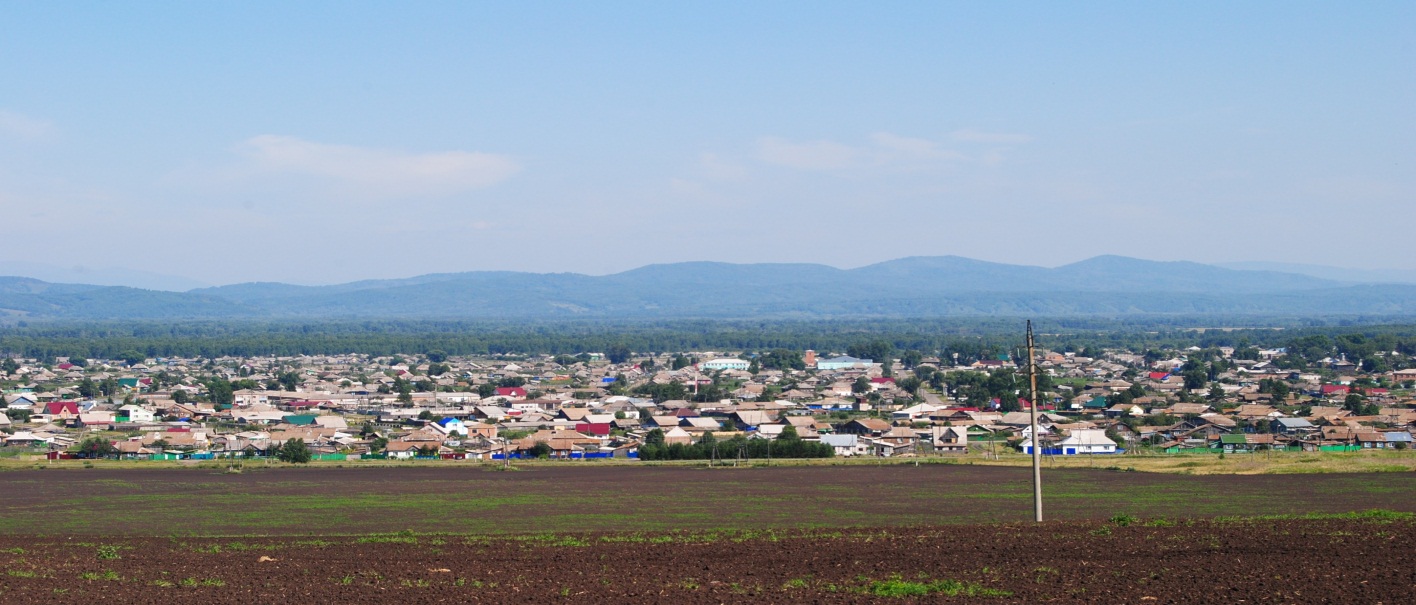 № 12 (351) от 18 февраля 2022 г.с. Каратузское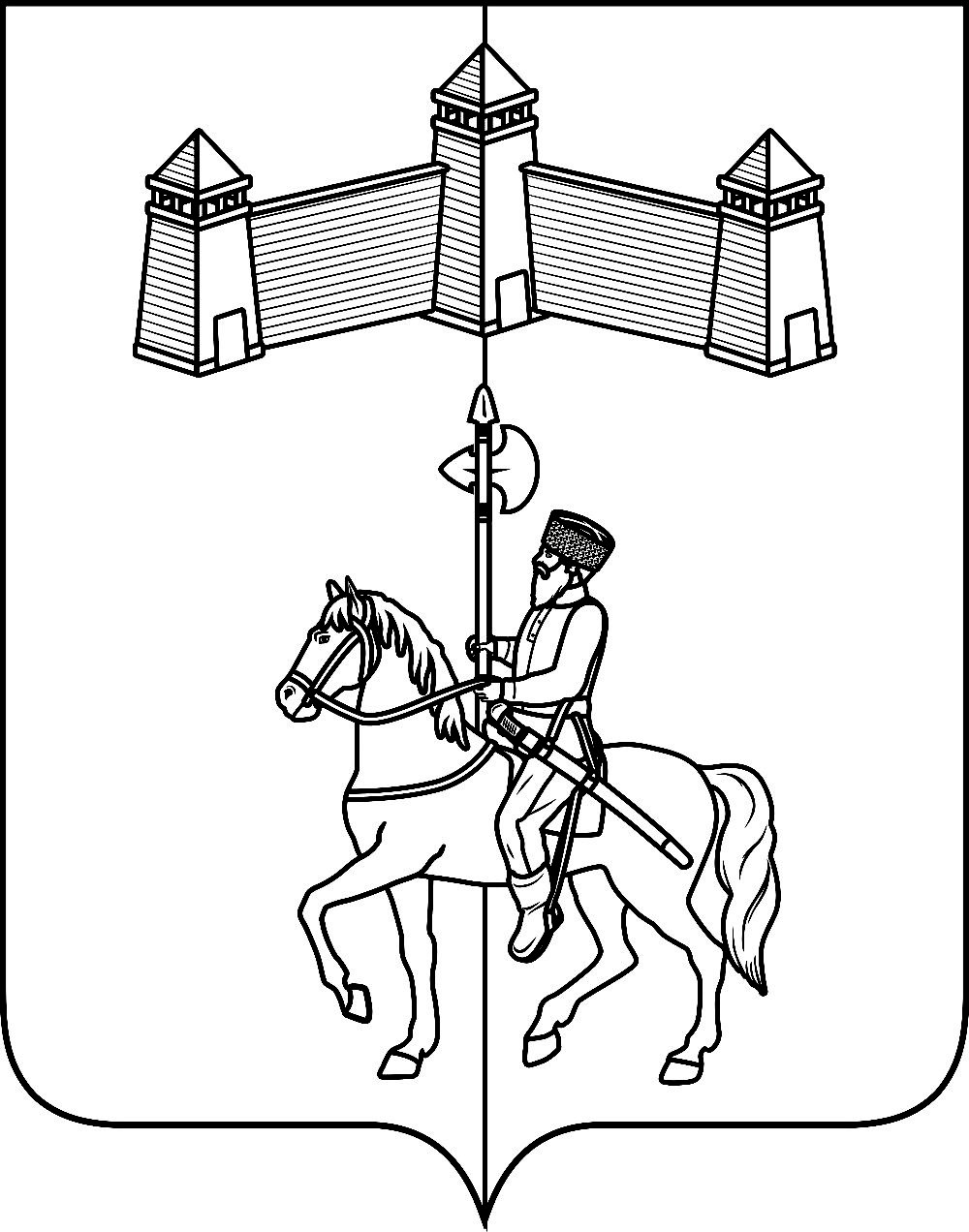 АДМИНИСТРАЦИЯ КАРАТУЗСКОГО СЕЛЬСОВЕТАПОСТАНОВЛЕНИЕО внесении изменений в административный регламент предоставления муниципальной услуги «Приём заявлений граждан на постановку их на учёт в качестве нуждающихся в улучшении жилищных условий», утвержденный постановлением от 03.03.2016г. №73-ПВ соответствии с Жилищным кодексом Российской Федерации, Федеральным законом от 27.07.2010 № 210-ФЗ «Об организации предоставления государственных и муниципальных услуг», руководствуясь Уставом Каратузского сельсовета Каратузского района Красноярского края, ПОСТАНОВЛЯЮ:1. Внести в административный регламент предоставления муниципальной услуги «Приём заявлений граждан на постановку их на учёт в качестве нуждающихся в улучшении жилищных условий», утвержденный постановлением от 03.03.2016г. №73-П, следующие изменения:1.1. Подпункт 3 пункта 2.7 раздела 2 исключить;2. Контроль за исполнением настоящего постановления оставляю за собой.3. Постановление вступает в силу в день, следующий за днём его официального опубликования в печатном издании «Каратузский Вестник».АДМИНИСТРАЦИЯ КАРАТУЗСКОГО СЕЛЬСОВЕТАПОСТАНОВЛЕНИЕО комиссии по рассмотрению вопросов сокращения задолженности по налогам и сборам, поступающим в бюджет Каратузского сельсовета Каратузского района Красноярского края В целях обеспечения поступлений доходных источников в бюджет Каратузского сельсовета Каратузского района Красноярского края, проведения анализа образовавшейся задолженности, а так же координации и согласованности действий администрации Каратузского сельсовета с заинтересованными органами по работе с материалами по задолженности, в соответствии с Федеральным законом от 06.10.2003г № 131-ФЗ «Об общих принципах органов местного самоуправления», руководствуясь Уставом Каратузского сельсовета Каратузского района Красноярского края, ПОСТАНОВЛЯЮ:1. Утвердить состав комиссии по рассмотрению вопросов сокращения задолженности по налогам и сборам, поступающим в бюджет Каратузского сельсовета Каратузского района Красноярского края, согласно Приложения 1 к настоящему Постановлению.2. Утвердить Положение об организации работы Комиссии по рассмотрению вопросов сокращения задолженности по налогам и сборам, поступающим в бюджет Каратузского сельсовета Каратузского района Красноярского края, согласно Приложения 2 к настоящему Постановлению.3. Признать утратившим силу постановление от 05.10.2020г. №138-П «О комиссии по рассмотрению вопросов сокращения задолженности по налогам и сборам, поступающим в бюджет Каратузского сельсовета Каратузского района Красноярского края ».4. Контроль за исполнением данного постановления оставляю за собой.5. Настоящее Постановление вступает в силу, в день следующий за днем его официального опубликования в печатном издании «Каратузский Вестник».Приложение №1к постановлению от 14.02.2022г. №18-ПСоставкомиссии по рассмотрению вопросов сокращения задолженности по налогам и сборам, поступающим в бюджетКаратузского сельсоветаПредседатель комиссии - Саар А.А., глава Каратузского сельсовета;Зам.председателя комиссии – Федосеева О.В., председатель Каратузского сельского Совета депутатов;Секретарь комиссии – Матвеева А.А., ведущий специалист по правовым вопросам администрации Каратузского сельсовета.Члены комиссии:Болмутенко А.М. – заместитель главы администрации Каратузского сельсовета;Иванова Е.Е. -  директор МБУ «Каратузская сельская централизованная бухгалтерия»;Прудская Н.В. - главный бухгалтер МБУ «Каратузская сельская централизованная бухгалтерия».Вилль Е.И., ведущий специалист по социальным вопросам, кадастру, недвижимости и лесному контролю администрации Каратузского сельсовета.Приложение 2к постановлению от 14.02.2022г. №18-ППоложениеоб организации работы комиссии по рассмотрению вопросов сокращения задолженности по налогам и сборам, поступающим в бюджетКаратузского сельсовета1.Общие положенияНастоящее положение устанавливает порядок организации и проведения заседаний комиссии по рассмотрению вопросов сокращения задолженности по налогам и сборам, поступающим в бюджет Каратузского сельсовета (далее – Комиссия), оформления и реализации, принятых на её заседаниях решений.2. Основные задачи2.1. Основными задачами деятельности Комиссии в целях увеличения доходной части бюджета Каратузского сельсовета за счет дополнительных поступлений налоговых и неналоговых доходов являются:сокращение недоимки по налоговым и неналоговым платежам в бюджет Каратузского сельсоветакоординация и взаимодействие администрации Каратузского сельсовета с администраторами доходов бюджета, инспекцией налоговой службы, правоохранительными органами и другими уполномоченными органами, в пределах полномочий, установленных законодательством;выявление резервов роста доходов бюджета, проведение разъяснительной работы с руководителями организаций и индивидуальными предпринимателями, плательщиками налоговых и неналоговых поступлений в бюджет Каратузского сельсовета, допустившими задолженность перед бюджетом, с целью её сокращения и ликвидации;проведение работы по выявлению работодателей, выплачивающих заработную плату ниже среднего уровня, сложившегося на территории Каратузского сельсовета по виду осуществляемой экономической деятельности;выявление и снижение неформальной занятости в муниципальном образовании;организация активного взаимодействия и оперативного разрешения проблемных вопросов, возникающих при работе с организациями, имеющими задолженность в бюджетную систему.организация мониторинга состояния недоимки по налогам, сборам и взносам во внебюджетные фонды, пути погашения задолженности налоговых и иных платежей в бюджеты всех уровней.разработка мероприятий по снижению задолженности по платежам в бюджеты всех уровней и внебюджетные фонды предприятиями, учреждениями, организациями, индивидуальными предпринимателями и физическими лицами.3. Организация работы Комиссии3.1. Комиссия является постоянно действующим органом при администрации Каратузского сельсовета, осуществляющим взаимодействие с Каратузской территориальной комиссией по снижению задолженности в бюджеты всех уровней и внебюджетные фонды по реализации мер, направленных на пополнение доходной части бюджетов за счет налоговых поступлений, а также на повышение эффективности работы по взысканию задолженности по платежам в бюджеты всех уровней.3.2. Комиссия в своей деятельности руководствуется Конституцией РФ, действующими федеральными законами, указами и распоряжениями Президента Российской Федерации, постановлениями и распоряжениями Правительства Российской Федерации, законодательством Красноярского края, решениями местных органов власти, настоящим Положением.3.3. Комиссия в соответствии с возложенными на нее задачами осуществляет свою деятельность на коллегиальной основе. В состав Комиссии входят представители:- администрации Каратузского сельсовета;- Каратузского сельского Совета депутатов;- МБУ «Каратузская сельская централизованная бухгалтерия».3.4. Заседания Комиссии проводятся по мере необходимости, но не реже одного раза в месяц. Заседания считаются правомочными, если на них присутствует более половины членов Комиссии.3.5. Заседания Комиссии проводятся в соответствии с утвержденным председателем планом работы. План работы Комиссии утверждается на срок 3 месяца по предложениям членов Комиссии и с назначением ответственных исполнителей, отвечающих за подготовку рассматриваемых вопросов.3.6. На заседания Комиссии приглашаются организации и индивидуальные предприниматели, физические лица:имеющие задолженность перед бюджетом Каратузского сельсовета;имеющие неформальную занятость;выплачивающие заработную плату ниже среднего уровня по виду осуществляемой деятельности.3.7. Основной организационно-правовой формой работы комиссии является ее заседание.3.8. Общее руководство Комиссией осуществляет председатель, а в случае его отсутствия (или по его поручению) – заместитель председателя Комиссии.3.9. Председатель Комиссии:организует работу Комиссии;созывает заседания Комиссии в соответствии с утвержденным планом работы;определяет порядок и сроки представления членами Комиссии материалов по вопросам повестки заседания;организует ведение протокола заседания;председательствует на заседаниях;определяет ответственных за исполнение поручений, данных Комиссией, и несет персональную ответственность за выполнение возложенных на Комиссию задач.3.10. Подготовку необходимых документов и материалов к заседанию Комиссии обеспечивает МБУ «Каратузская сельская централизованная бухгалтерия».3.11. На основании плана работы МБУ «Каратузская сельская централизованная бухгалтерия» формирует и направляет всем членам Комиссии повестки заседания.3.12. Ответственные исполнители в соответствии с планом работы Комиссии не позднее, чем за два дня до проведения заседания обязаны представить в МБУ «Каратузская сельская централизованная бухгалтерия» материалы, необходимые для проведения заседания Комиссии.3.13. Решения Комиссии принимаются большинством голосов присутствующих на заседании членов Комиссии и оформляются в виде протокола заседания, который подписывает председатель Комиссии или его заместитель, председательствующий на заседании.3.14. Протокол заседания направляется всем членам Комиссии, а также доводится до заинтересованных лиц, заслушанных на Комиссии, в виде выписок из протокола.3.15. Решения Комиссии, принимаемые в соответствии с её компетенцией, для членов Комиссии и администрации Каратузского сельсовета, а также подведомственным учреждениям администрации Каратузского сельсовета, носят обязательный характер. Решения Комиссии, принимаемые в соответствии с её компетенцией, в отношении других организаций носят рекомендательный характер.3.16. Председатель Комиссии организует систематическую проверку исполнения решений Комиссии и информирует ее членов о ходе выполнения принятых решений.3.17. Ответственность за организацию проведения Комиссии, явку членов комиссии и приглашенных, ведение протоколов и контроль за исполнением принятых решений возложена на секретаря Комиссии.3.18. Материально-техническое обеспечение деятельности Комиссии осуществляется администрацией Каратузского сельсовета.4. Права и обязанности членов комиссии4.1.Члены комиссии имеют право:1) голосовать на заседании Комиссии;2) выносить на обсуждение любые вопросы, относящиеся к компетенции Комиссии;3) высказывать свое мнение по обсуждаемым вопросам;4) получать информацию, имеющуюся в распоряжении Комиссии.4.2. Члены комиссии обязаны:1) участвовать в работе Комиссии;2) хранить государственную и иную охраняемую законом тайну, а также не разглашать ставшую им известной в связи с работой Комиссии информацию, отнесенную к категории информации для служебного пользования;3) не делать заявлений и не совершать каких-либо действий от имени Комиссии, не имея на это полномочий.5. Функции и полномочия комиссии5.1. Функции Комиссии:  5.1.1 координация и обеспечение эффективного взаимодействия органов местного самоуправления с территориальными органами федеральных органов исполнительной власти, направленного на пополнение доходной части бюджета за счет налоговых поступлений;5.1.2 разработка предложений и мероприятий по снижению налоговой и неналоговой задолженности, увеличению доходной части бюджета.5.1.3 заслушивание руководителей организаций, учреждений, физических лиц и индивидуальных предпринимателей, имеющих задолженность по платежам в бюджет, выявленную неформальной занятости.5.2. Полномочия (права) Комиссии:Комиссия для решения возложенных на нее функций и задач имеет право:5.2.1. Ежеквартально запрашивать в Межрайонной инспекции ФНС России № 10 по Красноярскому краю списки задолжников по налоговым платежам и взносам во внебюджетные фонды.5.2.2. Запрашивать от предприятий, организаций, учреждений, индивидуальных предпринимателей, имеющих наибольшую задолженность и недоимку по налоговым платежам и взносам информацию о причинах образования задолженности по налоговым платежам и взносам.5.2.3. Проводить индивидуальную разъяснительную работу с руководителями предприятий, организаций, учреждений, индивидуальными предпринимателями и физическими лицами, имеющих наибольшую задолженность по налоговым платежам и взносам о необходимости своевременной уплаты.5.2.4. Разрабатывать совместно с предприятиями, организациями, учреждениями, индивидуальными предпринимателями мероприятия по снижению задолженности по платежам и взносам.5.2.5. Проводить анализ ситуации по мобилизации собственных доходов в местный бюджет, внесение рекомендаций и предложений по снижению задолженности по платежам в бюджеты, а также в порядок работы Комиссии и реализации принятых ей решений.5.2.6. Контролировать исполнение принятых решений Комиссии.5.2.7. Получать от налоговых служб, необходимые сведения, копии документов о состоянии расчетов должников по платежам, формирующим бюджеты.5.2.8. Приглашать на заседания Комиссии руководителей предприятий, организаций, учреждений, представителей малого и среднего бизнеса, физических лиц для заслушивания по вопросам уплаты задолженности и недоимок по платежам. 
6. Заключительные положения6.1. Контроль за исполнением решений Комиссии и исполнением графиков погашения задолженности по платежам в бюджет Каратузского сельсовета осуществляет председатель Комиссии - глава Каратузского сельсовета.6.2. Перед началом каждого заседания председатель комиссии информирует присутствующих членов о ходе выполнения решений предыдущей(их) комиссий, с обязательным включением данного вопроса в повестку работы комиссии.6.3. В случае невыполнения физическими лицами, организациями и индивидуальными предпринимателями принятых обязательств и рекомендаций Комиссии, принимается решение о повторном его рассмотрении на заседании, или направлении материалов в компетентные органы.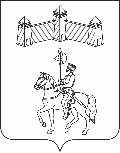 АДМИНИСТРАЦИЯ КАРАТУЗСКОГО СЕЛЬСОВЕТАПОСТАНОВЛЕНИЕО проведении лично-командных соревнований 
по конькобежному спорту «Серебряные коньки»В целях пропаганды здорового образа жизни среди школьников, внедрения физической культуры и спорта в повседневную жизнь школьников, привлечения широких масс школьников к активным занятиям физической культурой и спортом, здоровому образу жизни, развития конькобежного спорта на территории сельсовета, руководствуясь ст. 7 Устава Каратузского сельсовета, ПОСТАНОВЛЯЮ:1. Провести лично-командные соревнования по конькобежному спорту «Серебряные коньки» 26 февраля 2022 года на хоккейном корте стадиона «Колос».2. Утвердить Положение о проведении лично-командных соревнований по конькобежному спорту «Серебряные коньки».3. Расходы на проведение соревнований осуществлять за счет МБУК «КС Каратузского района».4. Контроль за исполнением настоящего Постановления оставляю за собой.5. Постановление вступает в силу в день, следующий за днём его официального опубликования в официальном печатном издании «Каратузский вестник».Положениео проведении лично-командных соревнований 
по конькобежному спорту «Серебряные коньки» Цели и задачи:1. Пропаганда здорового образа жизни среди школьников;2. Внедрение физической культуры и спорта в повседневную жизнь школьников;3. Привлечение широких масс школьников к активным занятиям физической культурой и спортом, здоровому образу жизни;4. Развитие конькобежного спорта на территории сельсовета.Место и время проведения:Соревнования проводятся 26 февраля 2022 г. С.Каратузское, хоккейный корт стадиона «Колос». Начало в 10.30 ч., судейская в 10.00.Участники соревнований:К участию в соревнованиях допускаются девушки и юноши 2008 года рождения и моложе.Состав команды – 2 мальчика, 2 девочки.Система соревнований определяется на месте проведения турнира.Главный судья Лепешкин В.М.Общее руководство – А.С.Антинг, педагог-организатор МБОУ «Каратузская СОШ».Программа соревнований:Забег на дистанцию 200 м девочки и мальчики;Забег на дистанцию 500 м девочки и мальчики;Эстафета 4 х 100м (смешанная 2 девочки + 2 мальчика, нечетные этапы бегут девочки).Каждый участник соревнований имеет право участвовать в двух видах программы. Порядок и сроки подачи заявок:Команды представляют заявки на участие, согласно Приложению к настоящему Положению, заверенные медицинским работником и директором школы. К заявке прикладывается копия полиса страхования от несчастного случая на каждого участника. Заявки подаются в день проведения соревнований в судейскую коллегию. Предварительная подача заявок для участия до 24.02.2022: на электронный адрес vg-ispanec@mai1.ru. Награждение:Участники команд, занявших призовые места в личном первенстве на дистанциях 200м и 500м среди девочек и мальчиков, награждаются грамотами и медалями. Участники команд, занявших призовые места в эстафете 4х100, награждаются грамотами и медалями.Команды, занявшие призовые места в общекомандном зачете, награждаются грамотами и медалями. Команда, занявшая первое место в общекомандном зачете, награждается кубком.Медицинское сопровождениеМедицинское сопровождение осуществляет КГБУЗ «Каратузская РБ».Финансирование:Расходы, связанные с участием команд в соревнованиях, проезд до места соревнований и обратно, питание команд производится за счет командирующих сторон.Приобретение медалей, грамот и кубка победителям турнира производится за счет средств МБУК «КС Каратузского района».Ответственность участников соревнованийУчастники соревнований обязаны:соблюдать рекомендации Роспотребнадзора при проведении спортивных мероприятий;соблюдать правила безопасности проведения спортивных мероприятий;соблюдать требования во время участия при нахождении на объектах спорта;соблюдать этические нормы в области спорта;соблюдать настоящее Положение и требования организаторов мероприятия.Примечание:Подтверждение об участии в соревнованиях сообщить до 24.02.2022г. по телефонам:+7 952 747 24 71 (Антинг А.С.);+7 950 964 98 34 (Лепешкин В.М.).Приложение к Положению о проведении лично-командных соревнований по конькобежному спорту «Серебряные коньки»ЗАЯВКАдля участия в соревнованияхпо конькобежному спорту «Серебряные коньки»К соревнованию допущено _________ человекМедицинский работник ______________________Директор школы ____________________________Представитель команды ______________________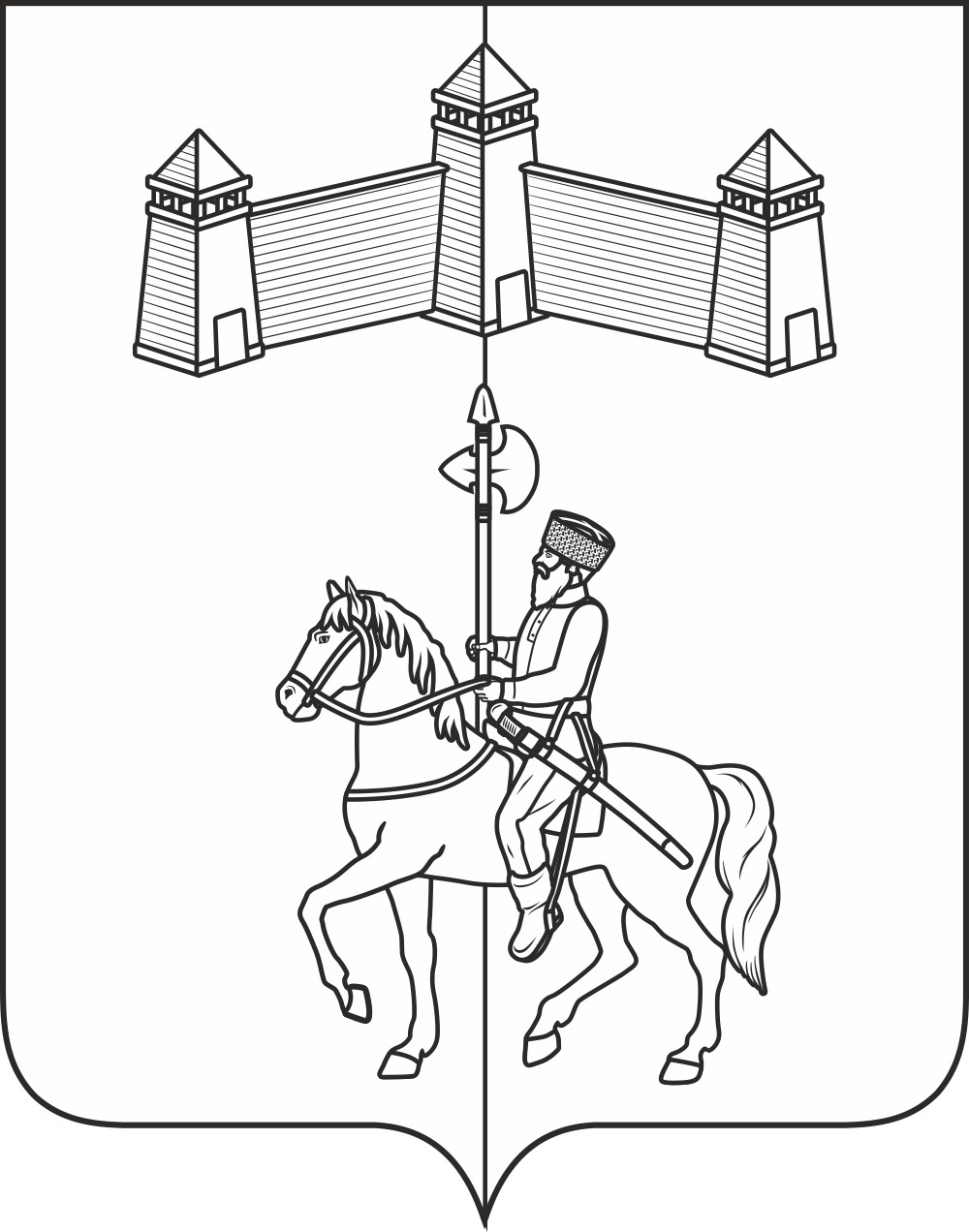 АДМИНИСТРАЦИЯ КАРАТУЗСКОГО СЕЛЬСОВЕТАПОСТАНОВЛЕНИЕО внесении изменений в постановление от 30.10.2013 года №308-П «Об утверждении муниципальной программы «Защита населения и территории Каратузского сельсовета от чрезвычайных ситуаций природного и техногенного характера, терроризма и экстремизма, обеспечение пожарной безопасности» на 2014-2023 годы»»В соответствии с Федеральным Законом от 06.10.2003г. №131-ФЗ «Об общих принципах организации местного самоуправления в Российской Федерации», Бюджетным кодексом Российской Федерации, постановлением администрации Каратузского сельсовета от 09.08.2013 года №234-П «Об утверждении Порядка принятия решения о разработке муниципальной программы Каратузского сельсовета, ее формировании и реализации», руководствуясь Уставом Каратузского сельсовета Каратузского района Красноярского края, ПОСТАНОВЛЯЮ:1. Внести в постановление от 30.10.2013г. №№308-П «Об утверждении муниципальной программы «Защита населения и территории Каратузского сельсовета от чрезвычайных ситуаций природного и техногенного характера, терроризма и экстремизма, обеспечение пожарной безопасности» на 2014-2023 годы»» следующие изменения:1.1 В наименовании постановления слова «2018-2023 годы» исключить.1.2. В пункте 1 постановления слова «2018-2023 годы» исключить.1.3 Приложение к постановлению изложить в новой редакции согласно приложению к настоящему постановлению.2 .Контроль за исполнением настоящего постановления оставляю за собой.3.Постановление вступает в силу в день, следующий за днем его официального опубликования в печатном издании «Каратузский вестник»Приложение к постановлениюот 15.02.2022 г. № 20 - П«Приложение к постановлениюадминистрации Каратузского сельсоветаот 30.10.2013г. №308-ПМУНИЦИПАЛЬНАЯ ПРОГРАММА«Защита населения и территории Каратузского сельсовета 
от чрезвычайных ситуаций природного и техногенного характера, терроризма 
и экстремизма, обеспечение пожарной безопасности»1. Паспорт муниципальной программы Каратузского сельсовета «Защита населения 
и территории Каратузского сельсовета от чрезвычайных ситуаций природного 
и техногенного характера, терроризма и экстремизма, обеспечение пожарной безопасности»ОСНОВНЫЕ РАЗДЕЛЫ ПРОГРАММЫХарактеристика текущего состоянияСовременный период развития общества характеризуется все более нарастающими проблемами взаимоотношения человека и окружающей природной среды. Крупные лесные пожары, аварии и катастрофы природного и техногенного характера, проявление террористической и экстремисткой деятельности в последнее десятилетие оказали существенное влияние на жизнь и здоровье населения, его среду обитания. В среднесрочной перспективе кризисы и чрезвычайные ситуации остаются вызовом стабильному экономическому росту территории Каратузского сельсовета.По оценкам мониторинга и прогнозирования чрезвычайных ситуаций, только за прошедшие 5 лет на территории Каратузского сельсовета зарегистрировано 5 чрезвычайных ситуаций, в результате которых погибло 12 человек. Количество чрезвычайных ситуаций и происшествий ежегодно уменьшается, вместе с тем остается недопустимо высоким.Эффективное противодействие чрезвычайным ситуациям не может быть обеспечено только в рамках основной деятельности органов местного самоуправления. Характер проблемы требует наличия долговременной стратегии и применения организационно-финансовых механизмов взаимодействия, координации усилий и концентрации ресурсов всех субъектов экономики и институтов общества.Для предотвращения чрезвычайных ситуаций, пожаров, противодействие терроризму и экстремизму, и ликвидации их негативных последствий существенное значение имеет систему мер и их технологическое обеспечение, которые могут быть общими для разных по своей природе явлений и факторов (природных и техногенных).При применении программно-целевого метода будет осуществляться:развитие и использование научного потенциала в исследовании причин возникновения чрезвычайных ситуаций;информационная поддержка и создание инфраструктуры для ситуационного анализа рисков;координация действий по поддержанию в необходимой готовности сил и средств реагирования, в том числе и при реализации инфраструктурных проектов;реализация комплекса практических мер, исключающих возникновение чрезвычайных ситуаций, пожаров, проявление терроризма и экстремизма.Формирование эффективной системы реагирования на чрезвычайные ситуации возможно при наличии единой информационно-управляющей системы в данной сфере, деятельность которой подкреплена наличием необходимых нормативных правовых актов, предотвращающих торможение информационных потоков и потерю управления.Все это обусловило разработку программы «Защита населения и территории Каратузского сельсовета от чрезвычайных ситуаций природного и техногенного характера, терроризма и экстремизма, обеспечение пожарной безопасности».Приоритеты и цели социально-экономического развитияОсуществление запланированных мероприятий позволит:повысить безопасность и уровень информационного обеспечения населения, защищенность критически важных объектов, объектов инфраструктуры, а также эффективность комплексного мониторинга и прогнозирования чрезвычайных ситуаций на территории Каратузского сельсовета;улучшить систематизацию и дальнейшее развитие нормативно-технической и правовой базы  в области снижения рисков чрезвычайных ситуаций.В результате реализации программы ожидается:совершенствование системы сбора информации, прогнозирования и мониторинга чрезвычайных ситуаций, пожаров, проявление терроризма и экстремизма на территории Каратузского сельсовета;совершенствование системы принятия оптимальных управленческих решений для предупреждения природно-техногенных рисков;снижение количества погибших людей в результате чрезвычайных ситуаций на 25–30 %; снижение доли пострадавшего населения в результате чрезвычайных ситуаций, пожаров, терроризма и экстремизма на 11–15 %; увеличение предотвращенного экономического ущерба в результате чрезвычайных ситуаций на 35–40 %;Механизм реализации программыМуниципальная программа состоит из подпрограмм и не содержит отдельных мероприятий.Прогноз конечных результатовВ целом в результате реализации Программы будут существенно снижены риски чрезвычайных ситуаций, повысятся безопасность населения и защищенность объектов и населения поселения от угроз природного и техногенного характера, а также от опасностей, сокращение потерь от пожаров в населенных пунктах сельсовета, уменьшит количество людей, погибших и травмированных при пожарах, повысится эффективность защиты сельских населенных пунктов края от пожаров, первичными мерами пожарной безопасности будут охвачены все населенные пункты сельсовета, Консолидация населения муниципального образования и общества в целом в вопросах противодействия террористическим проявлениям и экстремизму, уменьшение вероятности террористических и экстремистских проявлений на территории поселения.2.5. Перечень подпрограмм с указанием сроков их реализации и ожидаемых результатовПодпрограммы с указанием сроков их реализации и ожидаемых результатов утверждены в приложениях 4,5,6 к муниципальной программе.2.6. Информация о распределение планируемых расходов по отдельным мероприятиям программы, подпрограмма с указанием главных распорядителей средств местного бюджетаИнформация о распределении планируемых расходов по отдельным мероприятиям муниципальной программы, подпрограммы представлена в приложении 2 к муниципальной программе.2.7. Информация о ресурсном обеспечении муниципальной программы и прогнозной оценке расходов на реализацию целей муниципальной программыИнформация о ресурсном обеспечении муниципальной программы и прогнозной оценке расходов на реализацию целей муниципальной программы представлена в приложении 3 к муниципальной программе.Целевые показатели и показатели результативности программы, оценка планируемой эффективности муниципальной программы.Для ежегодной оценки эффективности программы используются целевые показатели, отражающие степень достижения целей программы (приложение № 1 к муниципальной программе). Эффективность реализации программы по направлениям определяется по следующей формуле: где:En – эффективность реализации отдельного направления программы (процентов), характеризуемого n-м показателем (номер показателя программы);Tfn – фактическое значение n-го показателя, характеризующего реализацию Программы;Tpn – плановое значение n-го показателя, характеризующего реализацию Программы.Интегральная оценка эффективности реализации программы определяется на основе расчетов по следующей формуле:, гдеE – эффективность реализации программы (процентов);N – количество индикаторов подпрограммы;SUM – сумма.Правила оценки эффективности реализации муниципальной программы:Оценка эффективности реализации Программы осуществляется администрацией Каратузского сельсовета по итогам ее исполнения за каждый финансовый год до 1 марта года, следующего за отчетным годом, и в целом после завершения реализации.2.9.Реализация и контроль за ходом выполнения программы.Реализация и контроль за ходом выполнения программы осуществляется в соответствии с постановлением администрации Каратузского сельсовета от 09.12.2020г. №185-П «Об утверждении Порядка принятия решений о разработке муниципальных программ Каратузского сельсовета, их формировании и реализации».Приложение № 1 к Паспорту муниципальной программы Каратузского сельсовета «Защита населения и территории Каратузского сельсовета от чрезвычайных ситуаций природного и техногенного характера, терроризма и экстремизма, обеспечение пожарной безопасности»Перечень целевых показателей и показателей результативности программы с расшифровкой плановых значений 
по годам ее реализации Приложение № 2 к Паспорту муниципальной программы Каратузского сельсовета «Защита населения и территории Каратузского сельсовета от чрезвычайных ситуаций природного и техногенного характера, терроризма и экстремизма, обеспечение пожарной безопасности»Информация о распределении планируемых расходов по отдельным мероприятиям программы, подпрограммам муниципальной программы (тыс. рублей)Приложение № 3 к Паспорту муниципальной программы Каратузского сельсовета «Защита населения и территории Каратузского сельсовета от чрезвычайных ситуаций природного и техногенного характера, терроризма и экстремизма, обеспечение пожарной безопасности»Информация о ресурсном обеспечении и прогнозной оценке расходов на реализацию целей муниципальной программы Каратузского сельсовета с учетом источников финансирования, в том числе средств федерального и краевого бюджетов	(тыс. рублей)Приложение № 4 к Паспорту муниципальной программы Каратузского сельсовета «Защита населения и территории Каратузского сельсовета от чрезвычайных ситуаций природного и техногенного характера, терроризма и экстремизма, обеспечение пожарной безопасности»ПОДПРОГРАММА 1«Обеспечение, ликвидация, предупреждение возникновения и развития чрезвычайных ситуаций природного и техногенного характера Каратузского сельсовета»1. Паспорт подпрограммы2. Основные разделы подпрограммы2.1. Постановка проблемы и обоснование необходимости разработки подпрограммыВ настоящее время кризисы и чрезвычайные ситуации остаются одними из важнейших вызовов стабильному экономическому росту государства. Размер материального ущерба от чрезвычайных ситуаций природного и техногенного характера ежегодно превышает сотни миллионов рублей.Источниками событий чрезвычайного характера являются опасные природные явления, природные риски, возникающие в процессе хозяйственной деятельности, а также крупные техногенные аварии и катастрофы.По-прежнему достаточно серьезную угрозу для населения и объектов экономики представляют высокие паводки при половодьях. Наиболее значимый ущерб возникает вследствие затопления и повреждения коммуникаций (автодорог, линий электропередачи и связи), строений и гидротехнических сооружений. Результаты оценки суммарного ущерба и риска (социального и экономического) от паводка показывают, что эти величины с каждым годом имеют устойчивую тенденцию роста. Прежде всего, это связано с тем, что из-за загрязнения и обмеления русел рек возрастают уязвимость строений и, соответственно, опасность для жизни людей, проживающих в паводкоопасных районах.Стихийным бедствиям природно-климатического характера подвержена практически вся территория автономного округа. Основными источниками стихийных бедствий на территории региона являются паводки и природные пожары.Весенне-летний паводковый период представляет серьезную угрозу для населения и экономики автономного округа. Резкое повышение уровня воды в реках в весенне-летний период может быть источником чрезвычайных ситуаций межмуниципального и регионального характера и требует ежегодного проведения мероприятий, направленных на предупреждение чрезвычайных ситуаций, вызванных паводком.Существо проблемы состоит в том, чтобы, обеспечив снижение количества чрезвычайных ситуаций и повышение уровня безопасности населения и защищенности критически важных объектов от угроз природного и техногенного характера, создать в муниципальном образовании необходимые условия для устойчивого развития поселка путем координации совместных усилий и финансовых средств.Эффективное решение задач по предупреждению и ликвидации чрезвычайных ситуаций, а также первоочередному жизнеобеспечению пострадавшего населения невозможно без оперативного привлечения заблаговременно созданных резервов материально-технических ресурсов.Законодательство в области защиты населения и территорий от чрезвычайных ситуаций природного и техногенного характера предполагает создание данных резервов в натуральном виде, в объемах, необходимых для ликвидации возможных чрезвычайных ситуаций.Для предотвращения чрезвычайных ситуаций и ликвидации их негативных последствий существенное значение имеет система мер и их технологическое обеспечение, которые могут быть общими для разных по своей природе явлений и факторов (природных и техногенных).Безусловно, эффективное противодействие возникновению чрезвычайных ситуаций не может быть обеспечено только в рамках текущей деятельности только органов исполнительной власти. Современное состояние многих территориальных звеньев Единой государственной системы предупреждения и ликвидации чрезвычайных ситуаций не в полной мере обеспечивает комплексное решение проблемы защиты населения и территорий от чрезвычайных ситуаций. Проблема может быть решена только на основе существующих механизмов регулирования и практического обеспечения мер защиты населения и территорий от чрезвычайных ситуаций. Нужен принципиально иной подход к ее решению. Все вышеперечисленное свидетельствует о том, насколько важно иметь полную правовую базу в области регулирования вопросов защиты населения и территорий от чрезвычайных ситуаций природного и техногенного характера.Разработка Программы обусловлена потребностью развития систем контроля в области защиты населения и территорий от чрезвычайных ситуаций, управления силами и средствами районного звена территориальной подсистемы Единой государственной системы предупреждения и ликвидации чрезвычайных ситуаций в повседневной жизни, в периоды возникновения и развития чрезвычайных ситуаций.Решение этих сложных задач с учетом реально сложившейся экономической обстановки на территории муниципального образования, природно-климатических особенностей, высокой концентрации источников повышенной опасности техногенного характера, социально-экономического положения населения возможно только целевыми программными методами, сосредоточив основные усилия на решении главной задачи - заблаговременного осуществления комплекса мер, направленных на предупреждение и максимально возможное уменьшение рисков возникновения ЧС, а также на сохранение здоровья людей, снижение материальных потерь и размеров ущерба окружающей среде.Основные понятия используемые, в Программепредупреждение чрезвычайных ситуаций - комплекс мероприятий, проводимых заблаговременно и направленных на максимально возможное уменьшение риска возникновения чрезвычайных ситуаций, а также на сохранение здоровья людей, снижение размеров ущерба окружающей природной среде и материальных потерь в случае их возникновения;защита населения в чрезвычайных ситуациях - совокупность взаимосвязанных по времени, ресурсам и месту проведения мероприятий РСЧС, направленных на предотвращение или предельное снижение потерь населения и угрозы его жизни и здоровью от поражающих факторов и воздействий источников чрезвычайной ситуации;зона чрезвычайной ситуации - это территория, на которой сложилась чрезвычайная ситуация.комиссия по чрезвычайным ситуациям и обеспечению пожарной безопасности - функциональная структура органа исполнительной власти субъекта Российской Федерации и органа местного самоуправления, а также органа управления объектом экономики, осуществляющая в пределах своей компетенции руководство соответствующей подсистемой или звеном РСЧС либо проведением всех видов работ по предотвращению возникновения чрезвычайных ситуаций и их ликвидации;безопасность населения в чрезвычайных ситуациях - состояние защищенности жизни и здоровья людей, их имущества и среды обитания человека от опасностей в чрезвычайных ситуациях;силы и средства РСЧС - силы и средства территориальных, функциональных и ведомственных или отраслевых подсистем и звеньев РСЧС, предназначенные или привлекаемые для выполнения задач по предупреждению и ликвидации чрезвычайных ситуаций;чрезвычайная ситуация - это обстановка на определенной территории, сложившаяся в результате аварии, опасного природного явления, катастрофы, стихийного или иного бедствия, которые могут повлечь или повлекли за собой человеческие жертвы, ущерб здоровью людей или окружающей природной среде, значительные материальные потери и нарушение условий жизнедеятельности людей;источник чрезвычайной ситуации - опасное природное явление, авария или опасное техногенное происшествие, широко распространенная инфекционная болезнь людей, сельскохозяйственных животных и растений, а также применение современных средств поражения, в результате чего произошла или может возникнуть чрезвычайная ситуация;ликвидация чрезвычайной ситуации - аварийно-спасательные и другие неотложные работы, проводимые при возникновении чрезвычайных ситуаций и направленные на спасение жизни и сохранение здоровья людей, снижение размеров ущерба окружающей природной среде и материальных потерь, а также на локализацию зон чрезвычайных ситуаций, прекращение действия характерных для них опасных факторов;аварийно-спасательная служба - совокупность органов управления, сил и средств, предназначенных для решения задач по предупреждению и ликвидации чрезвычайных ситуаций, функционально объединенных в единую систему, основу которой составляют аварийно-спасательные формирования;аварийно-спасательное формирование - самостоятельная или входящая в состав аварийно-спасательной службы структура, предназначенная для проведения аварийно-спасательных работ, основу которой составляют подразделения спасателей, оснащенные специальными техникой, оборудованием, снаряжением, инструментами и материалами;аварийно-спасательные работы в чрезвычайной ситуации - действия по спасению людей, материальных и культурных ценностей, защите природной среды в зоне чрезвычайных ситуаций, локализации чрезвычайных ситуаций и подавлению или доведению до минимально возможного уровня воздействия характерных для них опасных факторов. Аварийно-спасательные работы характеризуются наличием факторов, угрожающих жизни и здоровью проводящих эти работы людей, и требуют специальной подготовки, экипировки и оснащения;спасатель - гражданин, подготовленный и аттестованный на проведение аварийно-спасательных работ.2.2. Основная цель, задачи, этапы и сроки выполнения программы, целевые индикаторыОсновными целями подпрограммы являются обеспечение предупреждения возникновения и развития чрезвычайных ситуаций природного и техногенного характера, снижения ущерба и потерь от чрезвычайных ситуаций муниципального характера.Подпрограмма предусматривает решение следующих задач:­ Осуществление полномочий по предупреждения возникновения и развития чрезвычайных ситуаций природного и техногенного характера, снижения ущерба и потерь от чрезвычайных ситуаций муниципального характера;Решение этих задач позволит осуществлять на территории муниципального образования постоянный мониторинг, прогнозировать вероятность возникновения ЧС и, в связи с этим, своевременно разрабатывать и реализовывать систему мер по предупреждению и ликвидации ЧС, управлять рисками, что является основой.2.3. Механизм реализации подпрограммыИсточником финансирования мероприятий Подпрограммы является краевой и местный бюджет. Главными распорядителями средств краевого бюджета, предусмотренных на реализацию Подпрограммы, являются: министерство МЧС Красноярского края. Главным распорядителем средств местного бюджета, предусмотренных на реализацию Подпрограммы, является: администрация Каратузского сельсовета.Общее руководство за реализацией мероприятий Подпрограммы осуществляет Глава Каратузского сельсовета.Контроль за целевым использованием выделенных бюджетных средств осуществляет МБУ «Каратузская сельская централизованная бухгалтерия».2.4. Управление Подпрограммой и контроль за ходом ее выполненияКонтроль за реализацией настоящей Подпрограммы осуществляет ответственный за реализацию Подпрограммы – администрация Каратузского сельсовета, в соответствии с задачами и функциями, возложенными на неё и комиссия по чрезвычайным ситуациям и обеспечения пожарной безопасности.2.5. Оценка социально-экономической эффективности Ожидаемый социально-экономический эффект - снижение рисков и смягчение последствий чрезвычайных ситуаций природного и техногенного характера, уменьшение экономического и физического ущерба за счет повышения готовности и технической оснащенности аварийно-спасательных формирований.Реализация основных подпрограммных мероприятий позволит добиться:- обеспечение сил аварийно-спасательных формирований специальным оснащением, экипировкой, аварийно-спасательным инструментом, приборами и специальными средствами;- усовершенствования информационного обеспечения управления рисками возникновения чрезвычайных ситуаций, прогнозирования и мониторинга чрезвычайных ситуаций;- совершенствования системы подготовки специалистов по управлению рисками возникновения чрезвычайных ситуаций, а также подготовки населения к действиям в чрезвычайных ситуациях;­ повышение безопасности жизнедеятельности населения за счет формирования у него правил поведения при возникновении чрезвычайных ситуаций;­ обеспечить необходимый уровень безопасности населения муниципального образования;­ выполнить требования действующего законодательства в области защиты населения и территорий от чрезвычайных ситуаций, обеспечения первичных мер пожарной безопасности и безопасности людей на водных объектах;В целом в результате реализации Подпрограммы будут существенно снижены риски чрезвычайных ситуаций, повысятся безопасность населения и защищенность объектов и населения поселения от угроз природного и техногенного характера, а также от опасностей.2.6. Мероприятия подпрограммы2.7. Обоснование финансовых, материальных и трудовых затрат (ресурсное обеспечение подпрограммы)Ресурсное обеспечение Подпрограммы составляют средства бюджета сельсовета в размере 769,44 тыс. рублей, в том числе:2014 год -  40,00 тыс. рублей;2015 год – 40,00 тыс. рублей;2016 год – 267,40 тыс. рублей;2017 год – 142,04 тыс. рублей.2018 год –  40,00 тыс. рублей;2019 год –  40,00 тыс. рублей2020 год –  40,00 тыс. рублей2021 год –  40,00 тыс. рублей2022 год –  40,00 тыс. рублей2023 год –  40,00 тыс. рублей2024 год –  40,00 тыс. рублейПри сокращении или увеличении ассигнований на реализацию Подпрограммы координатор Подпрограммы вносит предложения по корректировке перечня мероприятий.Объемы финансирования Подпрограммы носят прогнозный характер и подлежат уточнению в установленном порядке.Приложение № 1 к подпрограмме «Обеспечение, ликвидация, предупреждение возникновения и развития чрезвычайных ситуаций природного и техногенного характера Каратузского сельсовета»Перечень целевых индикаторов подпрограммы Приложение № 2 к подпрограмме «Обеспечение, ликвидация, предупреждение возникновения и развития чрезвычайных ситуаций природного и техногенного характера Каратузского сельсовета»Перечень мероприятий подпрограммы Приложение № 5 к Паспорту муниципальной программы Каратузского сельсовета «Защита населения и территории Каратузского сельсовета от чрезвычайных ситуаций природного и техногенного характера, терроризма и экстремизма, обеспечение пожарной безопасности»ПОДПРОГРАММА 2«Обеспечение пожарной безопасности территории Каратузского сельсовета»1. Паспорт подпрограммы2. Основные разделы подпрограммы2.1. Постановка проблемы и обоснование необходимости разработки подпрограммыЕжегодно в населенных пунктах поселения возникает около двух сот пожаров, происходит более 100 лесных пожаров, получают увечья и ожоги около 20 человек. Несмотря на то, что население поселения составляет более 8000 человек, число погибших жителей на протяжении последних лет превышает число погибших по городам. Динамика гибели и травмирования людей в сельских населенных пунктах Красноярского краяОсновное количество пожаров происходит в жилом секторе. Главной причиной пожаров является неосторожное, небрежное обращение с огнем (более 80 процентов произошедших пожаров). В Красноярском крае всеми видами пожарной охраны прикрыто лишь 38,5% населенных пунктов, жители которых могут рассчитывать на оперативную помощь пожарной охраны. Подавляющее большинство населенных пунктов поселения находится за пределами радиуса выезда подразделений пожарной охраны. Практически каждый пожар в населенных пунктах, удаленных от подразделений пожарной охраны, приводит к полному уничтожению объекта (жилого дома, фермы, зерносклада).Выполнение первичных мер пожарной безопасности на территории края сдерживается дотационностью сельских поселений и острой нехваткой средств. В рамках реализации краевой целевой программы «Обеспечение пожарной безопасности территории Красноярского края» на 2011–2013 годы сельские поселения края получали субсидии на выполнение первичных мер пожарной безопасности, включая приобретение противопожарного оборудования. На территории Каратузского района имеется 14 сельсоветов, непосредственно примыкающий к лесным массивам. В данных сельсоветах проживает около 17 000 человек. В случае возникновения лесных пожаров вблизи населенных пунктов этих сельсоветов не исключается вероятность перехода огня на жилые дома и хозяйственные постройки.Созданные органами местного самоуправления подразделения добровольной пожарной охраны финансируются по остаточному признаку и имеют очень низкую боевую готовность. Состав боевого расчета подразделений добровольной пожарной охраны состоит в среднем из 6 человек, а в некоторых случаях только из одного (водительский состав), что негативно сказывается на тушении пожаров.2.2. Основные цели и задачи, этапы и сроки выполнения Программы, целевые индикаторыЦелью Подпрограммы является организация мероприятий по пожарной безопасности Каратузского сельсоветаДостижение цели возможно при решении следующих задач:- улучшение системы пожарной безопасности на территории Каратузского сельсовета.Сроки исполнения программы – 2014–2024 годы.Для оценки хода реализации программы по годам предлагается система целевых индикаторов и показателей результативности:1. Обеспечение населения Каратузского сельсовета первичными мерами пожарной безопасности в 2015 году составит 90,3%, в 2016 году – 90,5%, в 2017 году составит 95,6%, в 2018 году составит 97,1% от норматива, в 2019 году составит 97,2 % от норматива, в 2020 году составит 97,4 % от норматива, в 2021 году составит 97,5 % от норматива, в 2022 году составит  97,7 % от норматива, в 2022 году составит  97,8 % от норматива, в 2023 году составит  99 % от норматива, в 2024 году составит  100 % от норматива.2. Приобретение информационных и обучающих материалов к 2024 году до 30 шт.; Количество подготовленных информационных и обучающих материалов возрастет с 9 единиц в 2014 году до 28 единиц в 2023 году, в 2024 году до 30 единиц.2.3. Механизм реализации ПодпрограммыФункции муниципального заказчика Подпрограммы выполняет администрация Каратузского сельсовета, Каратузского района, Красноярского края.Администрация Каратузского сельсовета вправе привлекать для выполнения работ специализированные организации в порядке, установленном законодательством.Общее руководство за реализацией мероприятий Подпрограммы осуществляет Глава Каратузского сельсовета.Контроль за целевым использованием выделенных бюджетных средств осуществляет МБУ «Каратузская сельская централизованная бухгалтерия».Мероприятия Подпрограммы реализуются посредством заключения муниципальных контрактов между муниципальным заказчиком Подпрограммы и исполнителями Подпрограммы, в том числе муниципальных контрактов или прямых договоров.Важными элементами механизма реализации Подпрограммы являются планирование, мониторинг, уточнение и корректировка целевых показателей Подпрограммы. В связи с этим ход реализации Программы ежегодно оценивается на основе результативности мероприятий Подпрограммы и достижения целевых индикаторов.Механизм реализации подпрограммы включает в себя:- подготовку и выпуск нормативных актов, формирующих комплексную систему законодательного и организационно - распорядительного сопровождения выполнения мероприятий подпрограммы;2.4. Управление Подпрограммой и контроль за ходом ее выполненияТекущее управление реализацией Подпрограммы осуществляет администрация сельсовета. Администрация осуществляет:организацию выполнения мероприятий Подпрограммы; подготовку и представление в администрацию Каратузского района 
и ежегодно докладывает об исполнении Подпрограммы. подготовку предложений по корректировке Подпрограммы;контроль своевременного выполнения в полном объеме основных мероприятий Подпрограммы.Контроль за эффективным и целевым использованием средств, выделяемых на реализацию Подпрограммы, осуществляют администрация сельсовета и финансовое управление Каратузского района.2.5. Оценка социально-экономической эффективностиРеализация подпрограммных мероприятий обеспечит сокращение потерь от пожаров в населенных пунктах сельсовета, уменьшит количество людей, погибших и травмированных при пожарах. Повысится эффективность защиты сельских населенных пунктов края от пожаров. Первичными мерами пожарной безопасности будут охвачены все населенные пункты сельсовета. В 2017 году будет проложено 13,2 Га минерализованных полос, в 2014-2024 годах обеспечен уход за ними.2.6. Мероприятия подпрограммытыс. руб.2.7. Обоснование финансовых, материальных и трудовых затрат (ресурсное обеспечение подпрограммы)Финансирование Подпрограммы предполагается осуществлять за счет средств краевого бюджета с софинансированием из местного бюджета.Для реализации программных мероприятий необходимо средств местного бюджета 712,59 тыс. рублей, в том числе по годам:С учетом возможностей бюджета сельского поселения объемы средств, направляемых на реализацию Подпрограммы, уточняются при разработке проекта бюджета на очередной финансовый год.Приложение № 1 к подпрограмме «Обеспечение пожарной безопасности территории Каратузского сельсовета»Перечень целевых индикаторов подпрограммы Приложение № 2 к подпрограмме «Обеспечение пожарной безопасности территории Каратузского сельсовета»Перечень мероприятий подпрограммы Приложение № 6 к Паспорту муниципальной программы Каратузского сельсовета «Защита населения и территории Каратузского сельсовета от чрезвычайных ситуаций природного и техногенного характера, терроризма и экстремизма, обеспечение пожарной безопасности»ПОДПРОГРАММА 3 «Профилактика терроризма экстремизма, минимизации и (или) ликвидации последствий проявления терроризма и экстремизма в границах Каратузского сельсовета» 1. Паспорт подпрограммы2. Основные разделы подпрограммы2.1. Постановка проблемы и обоснование необходимости разработки подпрограммыВ настоящее время Президентом Российской Федерации и Правительством Российской Федерации задача предотвращения террористических проявлений рассматривается в качестве приоритетной. По сведениям Национального антитеррористического комитета, уровень террористической опасности продолжает оставаться высоким, сохраняется угроза совершения террористических актов на всей территории Российской Федерации. Остается значительным масштаб незаконного оборота оружия, боеприпасов и других средств совершения террора.Объектами первоочередных террористических устремлений являются места массового пребывания людей (учреждения культуры, спортивные сооружения, учебные заведения).Мероприятия Программы направлены на дальнейшее развитие наиболее эффективных направлений деятельности по созданию условий для противодействия терроризму, по усилению антитеррористической защищенности важных объектов, в первую очередь объектов образования, культуры, торговли, здравоохранения, охраны жизни и здоровья граждан, имущества, по обеспечению высокого уровня безопасности жизнедеятельности в сельском поселении.2.2. Основная цель, задачи, этапы и сроки выполнения подпрограммы, целевые индикаторыОсновной целью Подпрограммы является организация обучения населения в области гражданской обороны, защиты от чрезвычайных ситуаций природного и техногенного характера, информирование населения о мерах пожарной безопасности, противодействию терроризма и экстремизма.Задачами Подпрограммы являются: -участие в предотвращении и профилактике террористических проявлений, экстремизма и ксенофобии, а так же минимизация и (или) ликвидация последствий их проявления.Достижение цели Программы и решение задач осуществляются путем выявления и устранения причин и условий, способствующих осуществлению террористической деятельности, внедрения единых подходов к обеспечению террористической безопасности критически важных объектов и мест массового пребывания людей.Целевыми индикаторами Программы являются:- информирование населения по вопросам противодействия терроризму (увеличение количества и улучшение качества публикаций на данную тему, проведение пропагандистских мероприятий с целью формирования в обществе активной гражданской позиции, использование различных форм информационно-воспитательной работы, направленной на разъяснение действующего антитеррористического законодательства, освещение основных результатов антитеррористической деятельности).Мероприятия Программы направлены на обеспечение высокого уровня безопасности жизнедеятельности в сельском поселении. 2.3. Механизм реализации ПодпрограммыФункции муниципального заказчика Подпрограммы выполняет администрация Каратузского сельсовета, Каратузского района, Красноярского края.Администрация Каратузского сельсовета вправе привлекать для выполнения работ специализированные организации в порядке, установленном законодательством.Общее руководство за реализацией мероприятий Подпрограммы осуществляет Глава Каратузского сельсовета.Контроль за целевым использованием выделенных бюджетных средств осуществляет МБУ «Каратузская сельская централизованная бухгалтерия».Мероприятия Подпрограммы реализуются посредством заключения муниципальных контрактов между муниципальным заказчиком Подпрограммы и исполнителями Подпрограммы, в том числе муниципальных контрактов или прямых договоров.Важными элементами механизма реализации Подпрограммы являются планирование, мониторинг, уточнение и корректировка целевых показателей Подпрограммы. В связи с этим ход реализации Программы ежегодно оценивается на основе результативности мероприятий Подпрограммы и достижения целевых индикаторов.Механизм реализации подпрограммы включает в себя:- подготовку и выпуск нормативных актов, формирующих комплексную систему законодательного и организационно-распорядительного сопровождения выполнения мероприятий подпрограммы;2.4. Управление Подпрограммой и контроль за ходом ее выполненияКонтроль за исполнением программных мероприятий осуществляется Главой Каратузского сельского поселения или заместителем главы администрации Каратузского сельского поселения.Ответственными за выполнение мероприятий Подпрограммы в установленные сроки являются исполнители Подпрограммы.Ответственность за реализацию Подпрограммы и обеспечение достижения значений количественных и качественных показателей эффективности реализации Программы несет заказчик Программы.Координацию действий по формированию и внесению изменений в программу, контролю и отчетности при реализации Подпрограммы осуществляет отдел экономики и финансов.Оперативное управление Подпрограммой осуществляет рабочая группа по противодействию терроризму и экстремизму на территории сельского поселения.Информационно-методическое управление Подпрограммой осуществляет рабочая группа по противодействию терроризму и экстремизму на территории Каратузского сельского поселения.Заказчик Подпрограммы с учетом выделяемых на ее исполнение финансовых средств бюджета сельского поселения ежегодно уточняет целевые показатели затрат на мероприятия, контролирует их реализацию.В ходе реализации Подпрограммы отдельные ее мероприятия в установленном порядке могут уточняться, а объемы финансирования корректироваться с учетом утвержденных расходов бюджета сельского поселения.При отсутствии финансирования мероприятий Подпрограммы заказчик и исполнители вносят предложения об изменении сроков их реализации либо о снятии их с контроля.Ход и результаты выполнения мероприятий могут быть рассмотрены на заседаниях рабочей группы по противодействию терроризму и экстремизму на территории Каратузского сельского поселения.2.5. Оценка социально-экономической эффективностиРеализация мероприятий Программы позволит снизить возможность совершения террористических актов на территории Каратузского сельского поселения, создать систему технической защиты объектов социальной сферы, образования и объектов с массовым пребыванием граждан.2.6. Мероприятия подпрограммытыс.руб.2.7. Обоснование финансовых, материальных и трудовых затрат (ресурсное обеспечение подпрограммы)Финансирование Подпрограммы предполагается осуществлять за счет местного бюджета.Для реализации программных мероприятий местного бюджета необходимо 255,05тыс.  рублей:      тыс.руб.С учетом возможностей бюджета сельского поселения объемы средств, направляемых на реализацию Программы, уточняются при разработке проекта бюджета на очередной финансовый год.  Приложение № 1 к подпрограмме «Профилактика терроризма экстремизма, минимизации и (или) ликвидации последствий проявления терроризма и экстремизма в границах Каратузского сельсовета»Перечень целевых индикаторов подпрограммы Приложение № 2 к подпрограмме «Профилактика терроризма экстремизма, минимизации и (или) ликвидации последствий проявления терроризма и экстремизма в границах Каратузского сельсовета»Перечень мероприятий подпрограммы 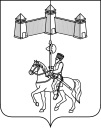 КАРАТУЗСКИЙ СЕЛЬСКИЙ СОВЕТ ДЕПУТАТОВРЕШЕНИЕО внесении изменений в Решение Каратузского сельского Совета депутатов от 08.10.2020 №02-08 «О создании административной комиссии в Каратузском сельсовете»Руководствуясь статьей 2 Закона Красноярского края «Об административных комиссиях в Красноярском крае» от 23.04.2009г. №8-3168, Уставом Каратузского сельсовета Каратузского района Красноярского края, Каратузский сельский Совет депутатов РЕШИЛ:1. Внести изменения в Решение Каратузского сельского Совета депутатов от 08.10.2020 №02-08 «О создании административной комиссии в Каратузском сельсовете» и утвердить следующий состав административной комиссии в Каратузском сельсовете: - Болмутенко Алена Михайловна, заместитель главы администрации Каратузского сельсовета – председатель комиссии;- Вилль Елена Ивановна, ведущий специалист по социальным вопросам, кадастру недвижимости и лесному контролю администрации Каратузского сельсовета – заместитель председателя комиссии;- Матвеева Анна Александровна, ведущий специалист по правовым вопросам администрации Каратузского сельсовета, - секретарь комиссии;Члены административной комиссии, представители общественности:- Иванова Елена Евгеньевна, директор муниципального бюджетного учреждения «Каратузская сельская централизованная бухгалтерия»;- Федосеева Оксана Владимировна, председатель Каратузского сельского Совета депутатов.- Ходаков Андрей Сергеевич – ведущий специалист по вопросам ЖКХ, благоустройства, транспорта и строительства.2.Решение вступает в силу в день, следующий за днем его официального опубликования в печатном издании органа местного самоуправления Каратузский сельсовет «Каратузский вестник». 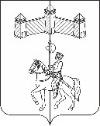 КАРАТУЗСКИЙ СЕЛЬСКИЙ СОВЕТ ДЕПУТАТОВРЕШЕНИЕО внесении изменений в Положение об оплате труда депутатов, выборных должностных лиц местного самоуправления, осуществляющих свои полномочия на постоянной основе, лиц, замещающих иные муниципальные должности, и муниципальных служащих, утвержденное решением Каратузского сельского Совета депутатов от 03.04.2014г. №22-123В соответствии с Федеральным законом от 03.03.2007г. №25-ФЗ 
«О муниципальной службе в РФ», Федеральным законом от 06.10.2003г. №131-ФЗ «Об общих принципах организации местного самоуправления», Постановлением Совета администрации Красноярского края от 29.12.2007г. №512-П «О нормативах формирования расходов на оплату труда депутатов, выборных должностных лиц местного самоуправления, осуществляющих свои полномочия на постоянной основе, лиц, замещающих иные муниципальные должности, и муниципальных служащих», руководствуясь Уставом Каратузского сельсовета Каратузского района Красноярского края, Каратузский сельский Совет депутатов РЕШИЛ:1. Внести в Положение об оплате труда депутатов, выборных должностных лиц местного самоуправления, осуществляющих свои полномочия на постоянной основе, лиц, замещающих иные муниципальные должности, и муниципальных служащих, утвержденное решением Каратузского сельского Совета депутатов №22-123 от 03.04.2014г., следующие изменения:1.1. Пункт 1 статьи 15 Положения дополнить пунктом 1.1 следующего содержания:«1.1. Общее количество должностных окладов, учитываемое при расчете предельного размера фонда оплаты труда, установленное пунктом 1 настоящей статьи, увеличивается на 10 процентов для выплаты премий.Объем средств, предусматриваемый в соответствии с абзацем первым настоящего пункта, не может быть использован на иные цели.»1.2. Приложение 1 к Положению изложить в новой редакции:«Приложение 1Размеры денежного вознаграждения и ежемесячного денежного поощрения лиц, замещающих муниципальные должности(рублей в месяц)
1.3. Приложение 2 к Положению изложить в новой редакции:«Приложение 2Значения размеров должностных окладов муниципальных служащих(рублей в месяц)3. Контроль за исполнением настоящего Решения возложить на постоянную комиссию по законности и социальной политике.4. Решение вступает в силу в день, следующий за днем его официального опубликования в печатном издании «Каратузский Вестник», и распространяет свое действие на правоотношения возникшие с 01.01.2022г.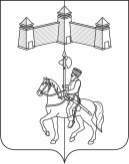 КАРАТУЗСКИЙ СЕЛЬСКИЙ СОВЕТ ДЕПУТАТОВРЕШЕНИЕО внесении изменений в Решение Каратузского сельского Совета депутатов от 21.12.2021г. №09-62 «О бюджете Каратузского сельсовета на 2022 год 
и плановый период 2023-2024 годы»В соответствии с Положением о бюджетном процессе в Каратузском сельсовете, утвержденным Решением Каратузского сельского Совета депутатов от 07.06.2017г. № 10-71, статьей 14 Устава Каратузского сельсовета Каратузского района Красноярского края, Каратузский сельский Совет депутатов РЕШИЛ:1.Внести в Решение Каратузского сельского Совета депутатов от 21.12.2021г. №09-62 «О бюджете Каратузского сельсовета на 2022 год и плановый период 2023-2024 годы» следующие изменения:1.1. Пункт 1 Решения изложить в новой редакции:«1. Основные характеристики бюджета Каратузского сельсовета 
на 2022 год и плановый период 2023-2024 годов1.1 Утвердить основные характеристики бюджета Каратузского сельсовета на 2022 год:1) прогнозируемый общий объем доходов бюджета Каратузского сельсовета в сумме 32695,53 тыс. рублей;2) общий объем расходов в сумме 33382,46 тыс. рублей;3) дефицит бюджета сельсовета 0,00 тыс. рублей;4) источники внутреннего финансирования дефицита бюджета Каратузского сельсовета в сумме 686,93 тыс. рублей.1.2 Утвердить основные характеристики бюджета Каратузского сельсовета на 2023 год и 2024 год:1) прогнозируемый общий объем доходов бюджета Каратузского сельсовета на 2023 год в сумме 27873,10 тыс. рублей и на 2024 год в сумме 28050,40 тыс. рублей;2) общий объем расходов бюджета Каратузского сельсовета на 2023 год в сумме 27873,10 тыс. рублей, в том числе условно утвержденные расходы в сумме 629,95 тыс. рублей и на 2024 год в сумме 28050,40 тыс. рублей, в том числе условно утвержденные расходы в сумме 1 298,55 тыс. рублей;3) дефицит бюджета Каратузского сельсовета на 2023 год 0,00 тыс. рублей, на 2024 год 0,00 тыс. рублей;4) источники внутреннего финансирования дефицита бюджета Каратузского сельсовета в сумме 0,00 тыс. рублей на 2023 год и 0,00 тыс. рублей на 2024 год.».1.2. Подпункт 8.1 пункта 8 Решения изложить в новой редакции:«8.1. Межбюджетные трансферты, получаемые Каратузским сельсоветом:Дотации бюджетам сельских поселений на выравнивание бюджетной обеспеченности в 2022 году – 10230,40 тыс. рублей, в 2023 – 8184,30 тыс. рублей, в 2024 году – 8184,30 тыс. рублей.Иные межбюджетные трансферты на поддержку мер по обеспечению сбалансированности бюджетов сельских поселений 2022 год – 8893,05 тыс. рублей, в сумме 6752,60 тыс. рублей в 2023 и 2024 гг.Иные межбюджетные трансферты передаваемые бюджетам сельских поселений (на содержание автодорог местного значения) на 2022 год – 798,38 тыс.руб., в 2023год и 2024 год – 0,0 тыс.руб.Иные межбюджетные трансферты бюджетам сельских поселений на обеспечение первичных мер пожарной безопасности на 2022 год 577,9 тыс.руб., в 2023 году – 577,9 тыс.руб., 2024 г. – 577,9 тыс.руб.Субвенции бюджетам сельских поселений на выполнение государственных полномочий по созданию и обеспечению деятельности административных комиссий на 2022 год в сумме 39,60 тыс. рублей, на 2023 год в сумме 39,60 тыс. рублей, на 2024 год в сумме 39,60 тыс. рублей.».1.3 Приложения 1,2,3,4,5 к Решению Каратузского сельского Совета депутатов от 21.12.2021г. №09-62 «О бюджете Каратузского сельсовета на 2022 год и плановый период 2023-2024 годы» читать в редакции приложений 1,2,3,4,5 к настоящему решению.2. Контроль за исполнением настоящего Решения возложить на постоянную депутатскую комиссию по вопросам экономики, бюджета, налогам и муниципальной собственности.3. Решение вступает в силу в день, следующий за днем его опубликования в печатном издании органа местного самоуправления Каратузского сельсовета «Каратузский вестник» и распространяет свое действие на правоотношения, возникшие с 01.01.2022 года.АДМИНИСТРАЦИЯ КАРАТУЗСКОГО СЕЛЬСОВЕТАПОСТАНОВЛЕНИЕО внесении изменений в административный регламент предоставления муниципальной услуги «Приём заявлений граждан на постановку их на учёт в качестве нуждающихся в улучшении жилищных условий», утвержденный постановлением от 03.03.2016г. №73-ПВ соответствии с Законом Красноярского края от 23.05.2006 № 18-4751 «О порядке ведения органами местного самоуправления учета граждан в качестве нуждающихся в жилых помещениях, предоставляемых по договорам социального найма на территории края», Федеральным законом от 27.07.2010 № 210-ФЗ «Об организации предоставления государственных и муниципальных услуг», руководствуясь Уставом Каратузского сельсовета Каратузского района Красноярского края, ПОСТАНОВЛЯЮ:1. Внести в административный регламент предоставления муниципальной услуги «Приём заявлений граждан на постановку их на учёт в качестве нуждающихся в улучшении жилищных условий», утвержденный постановлением от 03.03.2016г. №73-П, следующие изменения:1.1. Подпункт 7) пункта 2.7 раздела 2 изложить в новой редакции:«7) выписки из Единого государственного реестра недвижимости о правах заявителя и членов его семьи на объекты недвижимого имущества на территории Российской Федерации, имеющиеся, а также имевшиеся у них в течение пяти лет (60 полных месяцев), предшествующих дате подачи заявления о принятии на учет;»2. Контроль за исполнением настоящего постановления оставляю за собой.3. Постановление вступает в силу в день, следующий за днём его официального опубликования в печатном издании «Каратузский Вестник».Выпуск номера подготовила администрация Каратузского сельсовета.Тираж: 50 экземпляров.Адрес: село Каратузское улица Ленина 3014.02.2022г.с.Каратузское№17-ПГлава Каратузского сельсоветаА.А.Саар14.02.2022г.с.Каратузское№18-ПГлава администрацииКаратузского сельсоветаА.А.Саар14.02.2022с. Каратузское№ 19-ПГлава сельсоветаА.А СаарПриложение № 1 к Постановлениюадминистрации Каратузского сельсоветаот 14.02.2022г. № 19-П№ п/пФИО участникаГод рожденияДопуск врача1.2.…15.02.2022г.с. Каратузское№  20 -ПГлава администрации сельсоветаА.А.СаарНаименование муниципальной программы«Защита населения и территории Каратузского сельсовета от чрезвычайных ситуаций природного и техногенного характера, терроризма и экстремизма, обеспечение пожарной безопасности» (далее - программа)Основание дляразработки муниципальной программыПостановление администрации Каратузского сельсовета №185-П от 09.12.2020г. «Об утверждении Порядка принятия решений о разработке муниципальных программ Каратузского сельсовета, их формировании и реализации»Ответственный исполнитель муниципальной программыадминистрация Каратузского сельсоветаСоисполнители муниципальной программыадминистрация Каратузского сельсоветаПеречень подпрограмм муниципальной программы1. «Обеспечение, ликвидация, предупреждение возникновения и развития чрезвычайных ситуаций природного и техногенного характера Каратузского сельсовета»; 2. «Обеспечение пожарной безопасности территории Каратузского сельсовета»;3. «Профилактика терроризма экстремизма, минимизации и (или) ликвидации последствий проявления терроризма и экстремизма в границах Каратузского сельсовета» Цель муниципальной программыСоздание эффективной системы защиты населения и территорий Каратузского сельсовета (далее - сельсовета) от чрезвычайных ситуаций природного и техногенного характера, терроризма и экстремизма, обеспечение пожарной безопасностиЗадачи муниципальной программы1. Обеспечение предупреждения возникновения и развития чрезвычайных ситуаций природного и техногенного характера, снижения ущерба и потерь от чрезвычайных ситуаций муниципального характера.2. Организация мероприятий по пожарной безопасности Каратузского сельсовета 3. Организация обучения населения в области гражданской обороны, защиты от чрезвычайных ситуаций природного и техногенного характера, информирование населения о мерах пожарной безопасности, противодействию терроризма и экстремизмаЭтапы и сроки реализации муниципальной программы2014-2024 годыПеречень целевых показателей и показателей результативности программы с расшифровкой плановых значений по годам ее реализации, значений целевых показателей на долгосрочный периодУтвержден в приложении 1 к муниципальной программеИнформация по ресурсному обеспечению муниципальной программыОбщий объем бюджетных ассигнований на реализацию муниципальной программы по годам составляет 4013,44 тыс. рублей, в том числе:Перечень объектов капитального строительстванетЗначение критерия ЕРезультат оценки> 95Высокая эффективность94-70Средняя эффективность69-50Низкая эффективность< 49Неэффективный элемент№  
п/пЦели,    
задачи,   
показатели Цели,    
задачи,   
показатели Единица
измеренияВес показателя 
Источник 
информацииТекущий финансовый год 2021Очередной финансовый год 2022Первый год планового периода 2023Второй год планового периода 202411Цель: создание эффективной системы защиты населения и территорий Каратузского сельсовета (далее - сельсовета) от чрезвычайных ситуаций природного и техногенного характера, терроризма и экстремизма, обеспечение пожарной безопасностиЦель: создание эффективной системы защиты населения и территорий Каратузского сельсовета (далее - сельсовета) от чрезвычайных ситуаций природного и техногенного характера, терроризма и экстремизма, обеспечение пожарной безопасностиЦель: создание эффективной системы защиты населения и территорий Каратузского сельсовета (далее - сельсовета) от чрезвычайных ситуаций природного и техногенного характера, терроризма и экстремизма, обеспечение пожарной безопасностиЦель: создание эффективной системы защиты населения и территорий Каратузского сельсовета (далее - сельсовета) от чрезвычайных ситуаций природного и техногенного характера, терроризма и экстремизма, обеспечение пожарной безопасностиЦель: создание эффективной системы защиты населения и территорий Каратузского сельсовета (далее - сельсовета) от чрезвычайных ситуаций природного и техногенного характера, терроризма и экстремизма, обеспечение пожарной безопасностиЦель: создание эффективной системы защиты населения и территорий Каратузского сельсовета (далее - сельсовета) от чрезвычайных ситуаций природного и техногенного характера, терроризма и экстремизма, обеспечение пожарной безопасностиЦель: создание эффективной системы защиты населения и территорий Каратузского сельсовета (далее - сельсовета) от чрезвычайных ситуаций природного и техногенного характера, терроризма и экстремизма, обеспечение пожарной безопасностиЦель: создание эффективной системы защиты населения и территорий Каратузского сельсовета (далее - сельсовета) от чрезвычайных ситуаций природного и техногенного характера, терроризма и экстремизма, обеспечение пожарной безопасности1.1.Целевой показатель 1Снижение доли подтапливаемых зданий на территории сельсовета к 2024 году составит % от среднего показателя 2013-2014 годовЦелевой показатель 1Снижение доли подтапливаемых зданий на территории сельсовета к 2024 году составит % от среднего показателя 2013-2014 годов%xОтчет об исполнении мероприятий0,90,90,90,91.2.Целевой показатель 2Обеспечение населения сельсовета первичными мерами пожарной безопасности от нормативаЦелевой показатель 2Обеспечение населения сельсовета первичными мерами пожарной безопасности от норматива%хОтчет об исполнении бюджета40 от показателей 2020 года40 от показателей 202140 от показателей 202240 от показателей 20221.3.Целевой показатель 3Приобретение информационных и обучающих материаловЦелевой показатель 3Приобретение информационных и обучающих материаловшт.хОтчет об исполнении бюджета5 от показателей 2020 года5 от показателей 2021 года5 от показателей 2022 года5 от показателей 2022 года1.4.Целевой показатель 4Информирование населения по вопросам противодействия терроризму – приобретение к 2024 году: Целевой показатель 4Информирование населения по вопросам противодействия терроризму – приобретение к 2024 году: хОтчет об исполнении бюджета1.4.1.Информационных стендовИнформационных стендовшт.Отчет об исполнении бюджета11111.4.2.Комплектов плакатовКомплектов плакатовшт.Отчет об исполнении бюджета1111Задача 1: Обеспечение предупреждения возникновения и развития чрезвычайных ситуаций природного и техногенного характера, снижения ущерба и потерь от чрезвычайных ситуаций муниципального характераЗадача 1: Обеспечение предупреждения возникновения и развития чрезвычайных ситуаций природного и техногенного характера, снижения ущерба и потерь от чрезвычайных ситуаций муниципального характераЗадача 1: Обеспечение предупреждения возникновения и развития чрезвычайных ситуаций природного и техногенного характера, снижения ущерба и потерь от чрезвычайных ситуаций муниципального характераЗадача 1: Обеспечение предупреждения возникновения и развития чрезвычайных ситуаций природного и техногенного характера, снижения ущерба и потерь от чрезвычайных ситуаций муниципального характераЗадача 1: Обеспечение предупреждения возникновения и развития чрезвычайных ситуаций природного и техногенного характера, снижения ущерба и потерь от чрезвычайных ситуаций муниципального характераЗадача 1: Обеспечение предупреждения возникновения и развития чрезвычайных ситуаций природного и техногенного характера, снижения ущерба и потерь от чрезвычайных ситуаций муниципального характераЗадача 1: Обеспечение предупреждения возникновения и развития чрезвычайных ситуаций природного и техногенного характера, снижения ущерба и потерь от чрезвычайных ситуаций муниципального характераЗадача 1: Обеспечение предупреждения возникновения и развития чрезвычайных ситуаций природного и техногенного характера, снижения ущерба и потерь от чрезвычайных ситуаций муниципального характераЗадача 1: Обеспечение предупреждения возникновения и развития чрезвычайных ситуаций природного и техногенного характера, снижения ущерба и потерь от чрезвычайных ситуаций муниципального характераЗадача 1: Обеспечение предупреждения возникновения и развития чрезвычайных ситуаций природного и техногенного характера, снижения ущерба и потерь от чрезвычайных ситуаций муниципального характераПодпрограмма 1 «Обеспечение, ликвидация, предупреждение возникновения и развития чрезвычайных ситуаций природного и техногенного характера Каратузского сельсовета» Подпрограмма 1 «Обеспечение, ликвидация, предупреждение возникновения и развития чрезвычайных ситуаций природного и техногенного характера Каратузского сельсовета» Подпрограмма 1 «Обеспечение, ликвидация, предупреждение возникновения и развития чрезвычайных ситуаций природного и техногенного характера Каратузского сельсовета» Подпрограмма 1 «Обеспечение, ликвидация, предупреждение возникновения и развития чрезвычайных ситуаций природного и техногенного характера Каратузского сельсовета» Подпрограмма 1 «Обеспечение, ликвидация, предупреждение возникновения и развития чрезвычайных ситуаций природного и техногенного характера Каратузского сельсовета» Подпрограмма 1 «Обеспечение, ликвидация, предупреждение возникновения и развития чрезвычайных ситуаций природного и техногенного характера Каратузского сельсовета» Подпрограмма 1 «Обеспечение, ликвидация, предупреждение возникновения и развития чрезвычайных ситуаций природного и техногенного характера Каратузского сельсовета» Подпрограмма 1 «Обеспечение, ликвидация, предупреждение возникновения и развития чрезвычайных ситуаций природного и техногенного характера Каратузского сельсовета» Подпрограмма 1 «Обеспечение, ликвидация, предупреждение возникновения и развития чрезвычайных ситуаций природного и техногенного характера Каратузского сельсовета» Подпрограмма 1 «Обеспечение, ликвидация, предупреждение возникновения и развития чрезвычайных ситуаций природного и техногенного характера Каратузского сельсовета» Показатели:Показатели:1.1.1Осуществление предупреждения и ликвидации последствий паводка в затапливаемых районах муниципального образования – откачка паводковых вод к 2024 году 2650 м.куб.Осуществление предупреждения и ликвидации последствий паводка в затапливаемых районах муниципального образования – откачка паводковых вод к 2024 году 2650 м.куб.м.куб.Отчет об исполнении бюджета420420420420Задача 2 Организация мероприятий по пожарной безопасности Каратузского сельсоветаЗадача 2 Организация мероприятий по пожарной безопасности Каратузского сельсоветаЗадача 2 Организация мероприятий по пожарной безопасности Каратузского сельсоветаЗадача 2 Организация мероприятий по пожарной безопасности Каратузского сельсоветаЗадача 2 Организация мероприятий по пожарной безопасности Каратузского сельсоветаЗадача 2 Организация мероприятий по пожарной безопасности Каратузского сельсоветаЗадача 2 Организация мероприятий по пожарной безопасности Каратузского сельсоветаЗадача 2 Организация мероприятий по пожарной безопасности Каратузского сельсоветаЗадача 2 Организация мероприятий по пожарной безопасности Каратузского сельсоветаЗадача 2 Организация мероприятий по пожарной безопасности Каратузского сельсоветаПодпрограмма 2 «Обеспечение пожарной безопасности территории Каратузского сельсовета» Подпрограмма 2 «Обеспечение пожарной безопасности территории Каратузского сельсовета» Подпрограмма 2 «Обеспечение пожарной безопасности территории Каратузского сельсовета» Подпрограмма 2 «Обеспечение пожарной безопасности территории Каратузского сельсовета» Подпрограмма 2 «Обеспечение пожарной безопасности территории Каратузского сельсовета» Подпрограмма 2 «Обеспечение пожарной безопасности территории Каратузского сельсовета» Подпрограмма 2 «Обеспечение пожарной безопасности территории Каратузского сельсовета» Подпрограмма 2 «Обеспечение пожарной безопасности территории Каратузского сельсовета» Подпрограмма 2 «Обеспечение пожарной безопасности территории Каратузского сельсовета» Подпрограмма 2 «Обеспечение пожарной безопасности территории Каратузского сельсовета» Показатели:Показатели:2.1.Обслуживание автоматических установок пожарной сигнализацииОбслуживание автоматических установок пожарной сигнализацииед.Отчет об исполнении бюджета22222.2.Устройство минерализованных защитных противопожарных полосУстройство минерализованных защитных противопожарных полосгаОтчет об исполнении бюджета13,213,213,213,22.3.Приобретение огнетушителейПриобретение огнетушителейшт.Отчет об исполнении бюджета00002.4.Приобретение информационных и обучающих материаловПриобретение информационных и обучающих материаловшт.Отчет об исполнении бюджета55552.5Материальное стимулирование работы добровольных пожарных за участие в профилактике и тушении пожаровМатериальное стимулирование работы добровольных пожарных за участие в профилактике и тушении пожаровчел.Отчет об исполнении бюджета10101010Задача 3 Организация обучения населения в области гражданской обороны, защиты от чрезвычайных ситуаций природного и техногенного характера, информирование населения о мерах пожарной безопасности, противодействию терроризма и экстремизмаЗадача 3 Организация обучения населения в области гражданской обороны, защиты от чрезвычайных ситуаций природного и техногенного характера, информирование населения о мерах пожарной безопасности, противодействию терроризма и экстремизмаЗадача 3 Организация обучения населения в области гражданской обороны, защиты от чрезвычайных ситуаций природного и техногенного характера, информирование населения о мерах пожарной безопасности, противодействию терроризма и экстремизмаЗадача 3 Организация обучения населения в области гражданской обороны, защиты от чрезвычайных ситуаций природного и техногенного характера, информирование населения о мерах пожарной безопасности, противодействию терроризма и экстремизмаЗадача 3 Организация обучения населения в области гражданской обороны, защиты от чрезвычайных ситуаций природного и техногенного характера, информирование населения о мерах пожарной безопасности, противодействию терроризма и экстремизмаЗадача 3 Организация обучения населения в области гражданской обороны, защиты от чрезвычайных ситуаций природного и техногенного характера, информирование населения о мерах пожарной безопасности, противодействию терроризма и экстремизмаЗадача 3 Организация обучения населения в области гражданской обороны, защиты от чрезвычайных ситуаций природного и техногенного характера, информирование населения о мерах пожарной безопасности, противодействию терроризма и экстремизмаЗадача 3 Организация обучения населения в области гражданской обороны, защиты от чрезвычайных ситуаций природного и техногенного характера, информирование населения о мерах пожарной безопасности, противодействию терроризма и экстремизмаЗадача 3 Организация обучения населения в области гражданской обороны, защиты от чрезвычайных ситуаций природного и техногенного характера, информирование населения о мерах пожарной безопасности, противодействию терроризма и экстремизмаЗадача 3 Организация обучения населения в области гражданской обороны, защиты от чрезвычайных ситуаций природного и техногенного характера, информирование населения о мерах пожарной безопасности, противодействию терроризма и экстремизмаПодпрограмма 3 «По профилактике терроризма экстремизма, минимизации и(или) ликвидации последствий проявления терроризма и экстремизма в границах Каратузского сельсовета»Подпрограмма 3 «По профилактике терроризма экстремизма, минимизации и(или) ликвидации последствий проявления терроризма и экстремизма в границах Каратузского сельсовета»Подпрограмма 3 «По профилактике терроризма экстремизма, минимизации и(или) ликвидации последствий проявления терроризма и экстремизма в границах Каратузского сельсовета»Подпрограмма 3 «По профилактике терроризма экстремизма, минимизации и(или) ликвидации последствий проявления терроризма и экстремизма в границах Каратузского сельсовета»Подпрограмма 3 «По профилактике терроризма экстремизма, минимизации и(или) ликвидации последствий проявления терроризма и экстремизма в границах Каратузского сельсовета»Подпрограмма 3 «По профилактике терроризма экстремизма, минимизации и(или) ликвидации последствий проявления терроризма и экстремизма в границах Каратузского сельсовета»Подпрограмма 3 «По профилактике терроризма экстремизма, минимизации и(или) ликвидации последствий проявления терроризма и экстремизма в границах Каратузского сельсовета»Подпрограмма 3 «По профилактике терроризма экстремизма, минимизации и(или) ликвидации последствий проявления терроризма и экстремизма в границах Каратузского сельсовета»Подпрограмма 3 «По профилактике терроризма экстремизма, минимизации и(или) ликвидации последствий проявления терроризма и экстремизма в границах Каратузского сельсовета»Подпрограмма 3 «По профилактике терроризма экстремизма, минимизации и(или) ликвидации последствий проявления терроризма и экстремизма в границах Каратузского сельсовета»ПоказателиПоказатели3.1.Приобретение антитеррористических стендовПриобретение антитеррористических стендовшт.Отчет об исполнении бюджета00003.2Приобретение антитеррористических комплектов плакатовПриобретение антитеррористических комплектов плакатовшт.Отчет об исполнении бюджета1122Статус (Муниципальная программа, подпрограмма)Наименование программы, подпрограммыНаименование программы, подпрограммыНаименование программы, подпрограммыНаименование ГРБС Наименование ГРБС Наименование ГРБС Код бюджетной классификацииКод бюджетной классификацииКод бюджетной классификацииКод бюджетной классификацииКод бюджетной классификацииКод бюджетной классификацииКод бюджетной классификацииКод бюджетной классификацииКод бюджетной классификацииКод бюджетной классификацииКод бюджетной классификацииКод бюджетной классификацииОчередной финансовый годОчередной финансовый годОчередной финансовый годПервый год планового периодаПервый год планового периодаПервый год планового периодаВторой год планового периодаВторой год планового периодаВторой год планового периодаИтого на очередной финансовый год и плановый период(2022-2024)Итого на очередной финансовый год и плановый период(2022-2024)Итого на очередной финансовый год и плановый период(2022-2024)Статус (Муниципальная программа, подпрограмма)Наименование программы, подпрограммыНаименование программы, подпрограммыНаименование программы, подпрограммыГРБСГРБСГРБСРзПрРзПрРзПрЦСРЦСРЦСРВРВРВРПлан 2022План 2022План 2022План 2023План 2023План 2023План 2024План 2024План 2024Итого на очередной финансовый год и плановый период(2022-2024)Итого на очередной финансовый год и плановый период(2022-2024)Итого на очередной финансовый год и плановый период(2022-2024)Муниципальная программа«Защита населения и территории Каратузского сельсовета от чрезвычайных ситуаций природного и техногенного характера, терроризма и экстремизма, обеспечение пожарной безопасности» «Защита населения и территории Каратузского сельсовета от чрезвычайных ситуаций природного и техногенного характера, терроризма и экстремизма, обеспечение пожарной безопасности» «Защита населения и территории Каратузского сельсовета от чрезвычайных ситуаций природного и техногенного характера, терроризма и экстремизма, обеспечение пожарной безопасности» Всего расходные обязательства по программеВсего расходные обязательства по программеВсего расходные обязательства по программе600600600ХХХХХХХХХ98,0098,0098,0098,0098,0098,0098,0098,0098,00294,00294,00294,00Муниципальная программа«Защита населения и территории Каратузского сельсовета от чрезвычайных ситуаций природного и техногенного характера, терроризма и экстремизма, обеспечение пожарной безопасности» «Защита населения и территории Каратузского сельсовета от чрезвычайных ситуаций природного и техногенного характера, терроризма и экстремизма, обеспечение пожарной безопасности» «Защита населения и территории Каратузского сельсовета от чрезвычайных ситуаций природного и техногенного характера, терроризма и экстремизма, обеспечение пожарной безопасности» в том числе по ГРБС:в том числе по ГРБС:в том числе по ГРБС:600600600ХХХХХХХХХ98,0098,0098,0098,0098,0098,0098,0098,0098,00294,00294,00294,00Подпрограмма 1«Защита населения и территории Каратузского сельсовета от чрезвычайных ситуаций природного и техногенного характера» «Защита населения и территории Каратузского сельсовета от чрезвычайных ситуаций природного и техногенного характера» «Защита населения и территории Каратузского сельсовета от чрезвычайных ситуаций природного и техногенного характера» Всего расходные обязательства по программеВсего расходные обязательства по программеВсего расходные обязательства по программе600600600ХХХХХХХХХ40,0040,0040,0040,0040,0040,0040,0040,0040,00120,00120,00120,00Подпрограмма 1«Защита населения и территории Каратузского сельсовета от чрезвычайных ситуаций природного и техногенного характера» «Защита населения и территории Каратузского сельсовета от чрезвычайных ситуаций природного и техногенного характера» «Защита населения и территории Каратузского сельсовета от чрезвычайных ситуаций природного и техногенного характера» в том числе по ГРБС:в том числе по ГРБС:в том числе по ГРБС:600600600ХХХХХХХХХ40,0040,0040,0040,0040,0040,0040,0040,0040,00120,00120,00120,00Подпрограмма 2«Обеспечение пожарной безопасности территории Каратузского сельсовета» Всего расходные обязательства по программеВсего расходные обязательства по программеВсего расходные обязательства по программе600600600ХХХХХХХХХ38,7038,7038,7038,7038,7038,7038,7038,7038,70116,10116,10116,10Подпрограмма 2«Обеспечение пожарной безопасности территории Каратузского сельсовета» в том числе по ГРБС:в том числе по ГРБС:в том числе по ГРБС:600600600ХХХХХХХХХ38,7038,7038,7038,7038,7038,7038,7038,7038,70116,10116,10116,10Подпрограмма 3«Профилактика терроризма экстремизма, минимизации и (или) ликвидации последствий проявления терроризма и экстремизма в границах Каратузского сельсовета» «Профилактика терроризма экстремизма, минимизации и (или) ликвидации последствий проявления терроризма и экстремизма в границах Каратузского сельсовета» Всего расходные обязательства по программеВсего расходные обязательства по программеВсего расходные обязательства по программе600600600ХХХХХХХХХ19,3019,3019,3019,3019,3019,3019,3019,3019,3057,9057,90Подпрограмма 3«Профилактика терроризма экстремизма, минимизации и (или) ликвидации последствий проявления терроризма и экстремизма в границах Каратузского сельсовета» «Профилактика терроризма экстремизма, минимизации и (или) ликвидации последствий проявления терроризма и экстремизма в границах Каратузского сельсовета» в том числе по ГРБС:в том числе по ГРБС:в том числе по ГРБС:600600600ХХХХХХХХХХ19,3019,3019,3019,3019,3019,3019,3019,3019,3057,9057,90Статус (Муниципальная программа, подпрограмма)Наименование программы, подпрограммыОтветственный исполнитель, соисполнителиОчередной финансовый годПервый год планового периодаВторой год планового периодаВторой год планового периодаВторой год планового периодаИтого на очередной финансовый год и плановый период (2022-2024)Статус (Муниципальная программа, подпрограмма)Наименование программы, подпрограммыОтветственный исполнитель, соисполнителиПлан 2022План 2023План 2023План 2024План 2024Итого на очередной финансовый год и плановый период (2022-2024)Муниципальная программа«Защита населения и территории Каратузского сельсовета от чрезвычайных ситуаций природного и техногенного характера, терроризма и экстремизма, обеспечение пожарной безопасности» Всего в том числе:98,0098,0098,0098,0098,00294,00Муниципальная программа«Защита населения и территории Каратузского сельсовета от чрезвычайных ситуаций природного и техногенного характера, терроризма и экстремизма, обеспечение пожарной безопасности» федеральный бюджет0,000,000,000,000,000,00Муниципальная программа«Защита населения и территории Каратузского сельсовета от чрезвычайных ситуаций природного и техногенного характера, терроризма и экстремизма, обеспечение пожарной безопасности» краевой бюджет0,000,000,000,000,000,00Муниципальная программа«Защита населения и территории Каратузского сельсовета от чрезвычайных ситуаций природного и техногенного характера, терроризма и экстремизма, обеспечение пожарной безопасности» местный бюджет98,0098,0098,0098,0098,00294,00Муниципальная программа«Защита населения и территории Каратузского сельсовета от чрезвычайных ситуаций природного и техногенного характера, терроризма и экстремизма, обеспечение пожарной безопасности» внебюджетные источники0,000,000,000,000,000,00Муниципальная программа«Защита населения и территории Каратузского сельсовета от чрезвычайных ситуаций природного и техногенного характера, терроризма и экстремизма, обеспечение пожарной безопасности» юридические лица0,000,000,000,000,000,00Подпрограмма 1«Защита населения и территории Каратузского сельсовета от чрезвычайных ситуаций природного и техногенного характера» Всего в том числе:40,0040,0040,0040,0040,00120,00Подпрограмма 1«Защита населения и территории Каратузского сельсовета от чрезвычайных ситуаций природного и техногенного характера» федеральный бюджет0,000,000,000,000,000,00Подпрограмма 1«Защита населения и территории Каратузского сельсовета от чрезвычайных ситуаций природного и техногенного характера» краевой бюджет0,000,000,000,000,000,00Подпрограмма 1«Защита населения и территории Каратузского сельсовета от чрезвычайных ситуаций природного и техногенного характера» местный бюджет40,0040,0040,0040,0040,00120,00Подпрограмма 1«Защита населения и территории Каратузского сельсовета от чрезвычайных ситуаций природного и техногенного характера» внебюджетные  источники0,000,000,000,000,000,00Подпрограмма 1«Защита населения и территории Каратузского сельсовета от чрезвычайных ситуаций природного и техногенного характера» юридические лица0,000,000,000,000,000,00Подпрограмма 2«Обеспечение пожарной безопасности территории Каратузского сельсовета»Всего в том числе:38,7038,7038,7038,7038,70116,10Подпрограмма 2«Обеспечение пожарной безопасности территории Каратузского сельсовета»федеральный бюджет0,000,000,000,000,000,00Подпрограмма 2«Обеспечение пожарной безопасности территории Каратузского сельсовета»краевой бюджет0,000,000,000,000,000,00Подпрограмма 2«Обеспечение пожарной безопасности территории Каратузского сельсовета»местный бюджет38,7038,7038,7038,7038,70116,10Подпрограмма 2«Обеспечение пожарной безопасности территории Каратузского сельсовета»внебюджетные  источники0,000,000,000,000,000,00Подпрограмма 2«Обеспечение пожарной безопасности территории Каратузского сельсовета»юридические лица0,000,000,000,000,000,00Подпрограмма 3«Профилактика терроризма экстремизма, минимизации и (или) ликвидации последствий проявления терроризма и экстремизма в границах Каратузского сельсовета»Всего в том числе:19,3019,3019,3019,3019,3057,90Подпрограмма 3«Профилактика терроризма экстремизма, минимизации и (или) ликвидации последствий проявления терроризма и экстремизма в границах Каратузского сельсовета»федеральный бюджет0,000,000,000,000,000,00Подпрограмма 3«Профилактика терроризма экстремизма, минимизации и (или) ликвидации последствий проявления терроризма и экстремизма в границах Каратузского сельсовета»краевой бюджет0,000,000,000,000,000,00Подпрограмма 3«Профилактика терроризма экстремизма, минимизации и (или) ликвидации последствий проявления терроризма и экстремизма в границах Каратузского сельсовета»местный бюджет19,3019,3019,3019,3019,3057,90Подпрограмма 3«Профилактика терроризма экстремизма, минимизации и (или) ликвидации последствий проявления терроризма и экстремизма в границах Каратузского сельсовета»внебюджетные  источники0,000,000,000,000,000,00Подпрограмма 3«Профилактика терроризма экстремизма, минимизации и (или) ликвидации последствий проявления терроризма и экстремизма в границах Каратузского сельсовета»юридические лица0,000,000,000,000,000,00Наименование        
подпрограммыПодпрограмма «Обеспечение, ликвидация, предупреждение возникновения и развития чрезвычайных ситуаций природного и техногенного характера Каратузского сельсовета» (далее - Подпрограмма).Наименование муниципальной программы«Защита населения и территории Каратузского сельсовета от чрезвычайных ситуаций природного и техногенного характера, терроризма и экстремизма, обеспечение пожарной безопасности» Муниципальный заказчик Подпрограммыадминистрация Каратузского сельсовета             Основание для разработки подпрограммыПостановление главы Каратузского сельсовета № 185-П от 09.12.2020г. «Об утверждении Порядка принятия решений о разработке муниципальных программ Каратузского сельсовета, их формировании и реализации»Исполнители мероприятий подпрограммы, главные распорядители бюджетных средствадминистрация Каратузского сельсовета             Цели подпрограммыОбеспечение предупреждения возникновения и развития чрезвычайных ситуаций природного и техногенного характера, снижения ущерба и потерь от чрезвычайных ситуаций муниципального характераЗадачи подпрограммыОсуществление полномочий по предупреждения возникновения и развития чрезвычайных ситуаций природного и техногенного характера, снижения ущерба и потерь от чрезвычайных ситуаций муниципального характераЦелевые индикаторы подпрограммыСнижение количества подтапливаемых зданий на территории сельсовета к 2024году составит 1,15 % от среднего показателя 2013-2014 годовСроки 
реализации подпрограммы2014-2024 годыОбъемы и источники финансирования подпрограммыНа реализацию Подпрограммы предусмотрены расходы в целом в сумме 769,44 тыс. рублей за счет средств бюджета сельсовета, в том числе по годам:Система организации контроля за исполнением подпрограммыУправление и контроль за реализацией Подпрограммы осуществляет администрация Каратузского сельсовета, Каратузский сельский Совет депутатов № п/пМероприятияБюджет1.Осуществление предупреждения и ликвидации последствий паводка в затапливаемых районах муниципального образовании – откачка паводковых вод, к 2024 году 2172 м.куб.Местный бюджет№  
п/пЦель,    
целевые индикаторы 
Единица
измеренияИсточник 
информацииТекущий финансовый год, 2021Очередной финансовый год, 2022Первый год планового периода, 2023Второй год планового периода, 2024Цель подпрограммы:Обеспечение предупреждения возникновения и развития чрезвычайных ситуаций природного и техногенного характера, снижения ущерба и потерь от чрезвычайных ситуаций муниципального характераЦель подпрограммы:Обеспечение предупреждения возникновения и развития чрезвычайных ситуаций природного и техногенного характера, снижения ущерба и потерь от чрезвычайных ситуаций муниципального характераЦель подпрограммы:Обеспечение предупреждения возникновения и развития чрезвычайных ситуаций природного и техногенного характера, снижения ущерба и потерь от чрезвычайных ситуаций муниципального характераЦель подпрограммы:Обеспечение предупреждения возникновения и развития чрезвычайных ситуаций природного и техногенного характера, снижения ущерба и потерь от чрезвычайных ситуаций муниципального характераЦель подпрограммы:Обеспечение предупреждения возникновения и развития чрезвычайных ситуаций природного и техногенного характера, снижения ущерба и потерь от чрезвычайных ситуаций муниципального характераЦель подпрограммы:Обеспечение предупреждения возникновения и развития чрезвычайных ситуаций природного и техногенного характера, снижения ущерба и потерь от чрезвычайных ситуаций муниципального характераЦель подпрограммы:Обеспечение предупреждения возникновения и развития чрезвычайных ситуаций природного и техногенного характера, снижения ущерба и потерь от чрезвычайных ситуаций муниципального характераЦель подпрограммы:Обеспечение предупреждения возникновения и развития чрезвычайных ситуаций природного и техногенного характера, снижения ущерба и потерь от чрезвычайных ситуаций муниципального характера1Целевой индикатор Снижение доли подтапливаемых зданий на территории сельсовета к 2021 году составит % от среднего показателя 2013-2014 годов%Отчет об исполнении бюджета0,90,9090,9Наименование программы, подпрограммыГРБС Код бюджетной классификацииКод бюджетной классификацииКод бюджетной классификацииКод бюджетной классификацииРасходы 
(тыс. руб.), годы Расходы 
(тыс. руб.), годы Расходы 
(тыс. руб.), годы Расходы 
(тыс. руб.), годы Расходы 
(тыс. руб.), годы Ожидаемый результат от реализации подпрограммного мероприятия (в натуральном выражении)Наименование программы, подпрограммыГРБСРзПрЦСРВРочередной финансовый год20221-й год планового периода 20232-й год планового периода  2024итого на очередной финансовый год и плановый период (2022-2024)итого на очередной финансовый год и плановый период (2022-2024)Ожидаемый результат от реализации подпрограммного мероприятия (в натуральном выражении)Цель подпрограммы: Обеспечение предупреждения возникновения и развития чрезвычайных ситуаций природного и техногенного характера, снижения ущерба и потерь от чрезвычайных ситуаций муниципального характераЦель подпрограммы: Обеспечение предупреждения возникновения и развития чрезвычайных ситуаций природного и техногенного характера, снижения ущерба и потерь от чрезвычайных ситуаций муниципального характераЦель подпрограммы: Обеспечение предупреждения возникновения и развития чрезвычайных ситуаций природного и техногенного характера, снижения ущерба и потерь от чрезвычайных ситуаций муниципального характераЦель подпрограммы: Обеспечение предупреждения возникновения и развития чрезвычайных ситуаций природного и техногенного характера, снижения ущерба и потерь от чрезвычайных ситуаций муниципального характераЦель подпрограммы: Обеспечение предупреждения возникновения и развития чрезвычайных ситуаций природного и техногенного характера, снижения ущерба и потерь от чрезвычайных ситуаций муниципального характераЦель подпрограммы: Обеспечение предупреждения возникновения и развития чрезвычайных ситуаций природного и техногенного характера, снижения ущерба и потерь от чрезвычайных ситуаций муниципального характераЦель подпрограммы: Обеспечение предупреждения возникновения и развития чрезвычайных ситуаций природного и техногенного характера, снижения ущерба и потерь от чрезвычайных ситуаций муниципального характераЦель подпрограммы: Обеспечение предупреждения возникновения и развития чрезвычайных ситуаций природного и техногенного характера, снижения ущерба и потерь от чрезвычайных ситуаций муниципального характераЦель подпрограммы: Обеспечение предупреждения возникновения и развития чрезвычайных ситуаций природного и техногенного характера, снижения ущерба и потерь от чрезвычайных ситуаций муниципального характераЦель подпрограммы: Обеспечение предупреждения возникновения и развития чрезвычайных ситуаций природного и техногенного характера, снижения ущерба и потерь от чрезвычайных ситуаций муниципального характераЦель подпрограммы: Обеспечение предупреждения возникновения и развития чрезвычайных ситуаций природного и техногенного характера, снижения ущерба и потерь от чрезвычайных ситуаций муниципального характераЦель подпрограммы: Обеспечение предупреждения возникновения и развития чрезвычайных ситуаций природного и техногенного характера, снижения ущерба и потерь от чрезвычайных ситуаций муниципального характераЗадача 1: Осуществление полномочий по предупреждения возникновения и развития чрезвычайных ситуаций природного и техногенного характера, снижения ущерба и потерь от чрезвычайных ситуаций муниципального характераЗадача 1: Осуществление полномочий по предупреждения возникновения и развития чрезвычайных ситуаций природного и техногенного характера, снижения ущерба и потерь от чрезвычайных ситуаций муниципального характераЗадача 1: Осуществление полномочий по предупреждения возникновения и развития чрезвычайных ситуаций природного и техногенного характера, снижения ущерба и потерь от чрезвычайных ситуаций муниципального характераЗадача 1: Осуществление полномочий по предупреждения возникновения и развития чрезвычайных ситуаций природного и техногенного характера, снижения ущерба и потерь от чрезвычайных ситуаций муниципального характераЗадача 1: Осуществление полномочий по предупреждения возникновения и развития чрезвычайных ситуаций природного и техногенного характера, снижения ущерба и потерь от чрезвычайных ситуаций муниципального характераЗадача 1: Осуществление полномочий по предупреждения возникновения и развития чрезвычайных ситуаций природного и техногенного характера, снижения ущерба и потерь от чрезвычайных ситуаций муниципального характераЗадача 1: Осуществление полномочий по предупреждения возникновения и развития чрезвычайных ситуаций природного и техногенного характера, снижения ущерба и потерь от чрезвычайных ситуаций муниципального характераЗадача 1: Осуществление полномочий по предупреждения возникновения и развития чрезвычайных ситуаций природного и техногенного характера, снижения ущерба и потерь от чрезвычайных ситуаций муниципального характераЗадача 1: Осуществление полномочий по предупреждения возникновения и развития чрезвычайных ситуаций природного и техногенного характера, снижения ущерба и потерь от чрезвычайных ситуаций муниципального характераЗадача 1: Осуществление полномочий по предупреждения возникновения и развития чрезвычайных ситуаций природного и техногенного характера, снижения ущерба и потерь от чрезвычайных ситуаций муниципального характераЗадача 1: Осуществление полномочий по предупреждения возникновения и развития чрезвычайных ситуаций природного и техногенного характера, снижения ущерба и потерь от чрезвычайных ситуаций муниципального характераЗадача 1: Осуществление полномочий по предупреждения возникновения и развития чрезвычайных ситуаций природного и техногенного характера, снижения ущерба и потерь от чрезвычайных ситуаций муниципального характераМероприятие 1осуществление предупреждения и ликвидации последствий паводка в затапливаемых районах муниципального образованииадминистрация сельсовета6000111031000001087040,0040,0040,0040,00120,00Доля подтапливаемых зданий к 2024 году снизится на 1,15% от средней величины 2013-2014 годовГРБС 160040,0040,0040,0040,00120,00Наименование        
Подпрограммы           «Обеспечение пожарной безопасности территории Каратузского сельсовета» Наименование муниципальной программы«Защита населения и территории Каратузского сельсовета от чрезвычайных ситуаций природного и техногенного характера, терроризма и экстремизма, обеспечение пожарной безопасности» Муниципальный заказчик Подпрограммы администрация Каратузского сельсовета Основание для разработки подпрограммыПостановление главы Каратузского сельсовета № 185-П от 09.12.2020г. «Об утверждении Порядка принятия решений о разработке муниципальных программ Каратузского сельсовета, их формировании и реализации»Исполнители мероприятий подпрограммы, главные распорядители бюджетных средствадминистрация Каратузского сельсовета             Цели подпрограммыОрганизация мероприятий по пожарной безопасности Каратузского сельсоветаЗадачи подпрограммыУлучшение системы пожарной безопасности на территории Каратузского сельсовета,Целевые индикаторы подпрограммы    Обеспечение населения сельсовета первичными мерами пожарной безопасности от норматива;Подготовка информационных и обучающих материалов к 2024 году до 30 шт.Сроки реализации подпрограммы2014-2024 годыОбъемы и источники финансирования подпрограммы      На реализацию Подпрограммы предусмотрены расходы в целом в сумме 2429,46 тыс. рублей, из них за счет средств федерального бюджета – 0,00 тыс. руб., за счет средств краевого бюджета – 1716,87 тыс. руб., за счет средств местного бюджета – 712,59 тыс. руб., в том числе по годам:Система организации контроля за исполнением подпрограммыУправление и контроль за реализацией Подпрограммы осуществляет администрация Каратузского сельсовета, Каратузский сельский Совет депутатов ГодКоличество погибшихКоличество травмированных2010307150201125415020122471372013212136№ п/пМероприятия2014-20202021202220232024Итого1Обслуживание автоматических установок пожарной сигнализации267,3032,2538,7038,7038,70415,652Устройство минерализованных защитных противопожарных полос, в том числе: приобретение ГСМ86,7625,9845,980,000,00158,723Приобретение ранцевых огнетушителей40,500,000,000,000,0040,504Приобретение информационных и обучающих материалов68,496,000,000,000,0074,495Материальное стимулирование работы добровольных пожарных за участие в профилактике и тушении пожаров461,34120,00110,000,000,00691,346Добровольное медицинское страхование по программе «Антиклещ» добровольных пожарных31,200,000,000,000,0031,207Материальное стимулирование внештатныых инструкторов пожарной профилактики за проведение обследования и проверки противопожарного состояния объектов жилого назначения, других объектов, проведение противопожаной агитации и пропаганды среди населения0,000,0010,000,000,0010,008Приобретение огнетушителей ОП-814,590,000,000,000,0014,599Приобретение навесного почвообрабатывающего орудия для создания минерализованных защитных противопожарных полос0,000,00442,340,000,00442,3410Приобретение оборудования720,80438,150,000,000,001158,95 ИТОГО:1690,98622,38647,0238,7038,703037,782014-2020 годы2021 год2022 год2023 год2024 годВсегоЗа счет средств местного бюджета 571,6269,1269,1267,6067,60845,06№  
п/пЦель,    
целевые индикаторы 
Единица
измеренияИсточник 
информацииТекущий финансовый 2021 годОчередной финансовый 2022 годПервый год планового периода 2023 годаВторой год планового периода 2024 годаЦель подпрограммы:Организация мероприятий по пожарной безопасности Каратузского сельсоветаЦель подпрограммы:Организация мероприятий по пожарной безопасности Каратузского сельсоветаЦель подпрограммы:Организация мероприятий по пожарной безопасности Каратузского сельсоветаЦель подпрограммы:Организация мероприятий по пожарной безопасности Каратузского сельсоветаЦель подпрограммы:Организация мероприятий по пожарной безопасности Каратузского сельсоветаЦель подпрограммы:Организация мероприятий по пожарной безопасности Каратузского сельсоветаЦель подпрограммы:Организация мероприятий по пожарной безопасности Каратузского сельсоветаЦель подпрограммы:Организация мероприятий по пожарной безопасности Каратузского сельсоветаЦель подпрограммы:Организация мероприятий по пожарной безопасности Каратузского сельсовета1.1Целевой индикатор 1Обеспечение населения сельсовета первичными мерами пожарной безопасности%Отчет об исполнении бюджета40 от показателей 2020 г.40 от показателей 2021 г.40 от показателей 2022 г.40 от показателей 2023 г1.2Целевой индикатор 2Подготовка информационных и обучающих материалов%Отчет об исполнении бюджета5 от показателей 2020 г.на уровне предыдущего года5 от показателей 2022 г.5 от показателей 2021 г.Наименование программы, подпрограммыГРБС Код бюджетной классификацииКод бюджетной классификацииКод бюджетной классификацииКод бюджетной классификацииРасходы (тыс. руб.), годы Расходы (тыс. руб.), годы Расходы (тыс. руб.), годы Расходы (тыс. руб.), годы Ожидаемый результат от реализации подпрограммного мероприятия (в натуральном выражении)Наименование программы, подпрограммыГРБС ГРБСРзПрЦСРВРочередной финансовый год 20221-й год планового периода 20232-й год планового периода  2024итого на очередной финансовый год и плановый период (2022-2024)Ожидаемый результат от реализации подпрограммного мероприятия (в натуральном выражении)Цель подпрограммы: Организация мероприятий по пожарной безопасности Каратузского сельсоветаЦель подпрограммы: Организация мероприятий по пожарной безопасности Каратузского сельсоветаЦель подпрограммы: Организация мероприятий по пожарной безопасности Каратузского сельсоветаЦель подпрограммы: Организация мероприятий по пожарной безопасности Каратузского сельсоветаЦель подпрограммы: Организация мероприятий по пожарной безопасности Каратузского сельсоветаЦель подпрограммы: Организация мероприятий по пожарной безопасности Каратузского сельсоветаЦель подпрограммы: Организация мероприятий по пожарной безопасности Каратузского сельсоветаЦель подпрограммы: Организация мероприятий по пожарной безопасности Каратузского сельсоветаЦель подпрограммы: Организация мероприятий по пожарной безопасности Каратузского сельсоветаЦель подпрограммы: Организация мероприятий по пожарной безопасности Каратузского сельсоветаЦель подпрограммы: Организация мероприятий по пожарной безопасности Каратузского сельсоветаЗадача: Улучшение системы пожарной безопасности на территории Каратузского сельсоветаЗадача: Улучшение системы пожарной безопасности на территории Каратузского сельсоветаЗадача: Улучшение системы пожарной безопасности на территории Каратузского сельсоветаЗадача: Улучшение системы пожарной безопасности на территории Каратузского сельсоветаЗадача: Улучшение системы пожарной безопасности на территории Каратузского сельсоветаЗадача: Улучшение системы пожарной безопасности на территории Каратузского сельсоветаЗадача: Улучшение системы пожарной безопасности на территории Каратузского сельсоветаЗадача: Улучшение системы пожарной безопасности на территории Каратузского сельсоветаЗадача: Улучшение системы пожарной безопасности на территории Каратузского сельсоветаЗадача: Улучшение системы пожарной безопасности на территории Каратузского сельсоветаЗадача: Улучшение системы пожарной безопасности на территории Каратузского сельсоветаМероприятие:администрация сельсовета600310320000030244647,0238,7038,70724,42Осуществление обслуживания 2 автоматических установок;Материальное стимулирование 10 пожарных, 2 инструкторов Приобретение навесного почвообрабатывающего орудия для создания минерализованных защитных противопожарных полос;Устройство 20 км минерализованных защитных противопожарных полосОбеспечение пожарной безопасности Каратузского сельсовета администрация сельсовета600310320000030244647,0238,7038,70724,42Осуществление обслуживания 2 автоматических установок;Материальное стимулирование 10 пожарных, 2 инструкторов Приобретение навесного почвообрабатывающего орудия для создания минерализованных защитных противопожарных полос;Устройство 20 км минерализованных защитных противопожарных полосГРБС 1600647,0238,7038,70724,42Наименование 
Подпрограммы Подпрограмма «Профилактика терроризма экстремизма, минимизации и (или) ликвидации последствий проявления терроризма и экстремизма в границах Каратузского сельсовета» Наименование муниципальной программы«Защита населения и территории Каратузского сельсовета от чрезвычайных ситуаций природного и техногенного характера, терроризма и экстремизма, обеспечение пожарной безопасности» Муниципальный заказчик Подпрограммы Администрация Каратузского сельсовета             Основание для разработки подпрограммыПостановление главы Каратузского сельсовета № 185-П от 09.12.2020г. «Об утверждении Порядка принятия решений о разработке муниципальных программ Каратузского сельсовета, их формировании и реализации»Исполнители мероприятий подпрограммы, главные распорядители бюджетных средств  Администрация Каратузского сельсовета             Цели подпрограммыОрганизация обучения населения в области гражданской обороны, защиты от чрезвычайных ситуаций природного и техногенного характера, информирование населения о мерах пожарной безопасности, противодействию терроризма и экстремизмаЗадачи подпрограммыУчастие в предотвращении и профилактике террористических проявлений, экстремизма и ксенофобии, а также минимизация и (или) ликвидация последствий их проявленияЦелевые индикаторы  
подпрограммы    Информирование населения по вопросам противодействия терроризму – приобретение к 2024 году 20 стендовСроки 
реализации подпрограммы2014-2024 годыОбъемы и источники финансирования подпрограммы      Общий объем средств, направляемых на реализацию мероприятий Подпрограммы за счет средств местного бюджета всего – 220,03 тыс. руб.В том числе по годам:Система организации контроля за исполнением подпрограммыУправление и контроль за реализацией Подпрограммы осуществляет администрация Каратузского сельсовета, Каратузский сельский Совет депутатов № п/пМероприятия2014 - 20202021202220232024Итого1Приобретение антитеррористических стендов64,370,005,005,005,0079,372Приобретение комплектов плакатов19,340,005,005,005,0034,343Приобретение и установка дополнительного оборудования видеонаблюдения в здании и на здании администрации Каратузского сельсовета58,070,000,000,000,0058,074Техническое обслуживание видеонаблюдения12,607,759,309,309,3048,25ВСЕГО:ВСЕГО:154,387,7519,3019,3019,30220,03Содержание  2014 год2015 год2016 год2017 год2018 год2019 год2020 год2021 год2022 год2023 год2024 годИтогоЗа счет средств местного бюджета56,1010,0038,9018,505,1925,690,007,7519,3019,3019,30220,03№  
п/пЦель,    
целевые индикаторы 
Единица
измеренияИсточник 
информацииТекущий финансовый 2021 годОчередной финансовый 2022 годПервый год планового периода 2023 годаВторой год планового периода 2024 годаЦель подпрограммы:Организация мероприятий по пожарной безопасности Каратузского сельсоветаЦель подпрограммы:Организация мероприятий по пожарной безопасности Каратузского сельсоветаЦель подпрограммы:Организация мероприятий по пожарной безопасности Каратузского сельсоветаЦель подпрограммы:Организация мероприятий по пожарной безопасности Каратузского сельсоветаЦель подпрограммы:Организация мероприятий по пожарной безопасности Каратузского сельсоветаЦель подпрограммы:Организация мероприятий по пожарной безопасности Каратузского сельсоветаЦель подпрограммы:Организация мероприятий по пожарной безопасности Каратузского сельсоветаЦель подпрограммы:Организация мероприятий по пожарной безопасности Каратузского сельсоветаЦель подпрограммы:Организация мероприятий по пожарной безопасности Каратузского сельсовета1.1Целевой индикатор 1 -информирование населения по вопросам противодействия терроризму – приобретение к 2024 году:Отчет об исполнении бюджета1.2Информационных стендовшт.1111Комплектов плакатовшт.1111Наименование программы, подпрограммыГРБС Код бюджетной классификацииКод бюджетной классификацииКод бюджетной классификацииКод бюджетной классификацииРасходы 
(тыс. руб.), годы Расходы 
(тыс. руб.), годы Расходы 
(тыс. руб.), годы Расходы 
(тыс. руб.), годы Расходы 
(тыс. руб.), годы Расходы 
(тыс. руб.), годы Расходы 
(тыс. руб.), годы Расходы 
(тыс. руб.), годы Расходы 
(тыс. руб.), годы Ожидаемый результат от реализации подпрограммного мероприятия (в натуральном выражении)Ожидаемый результат от реализации подпрограммного мероприятия (в натуральном выражении)Ожидаемый результат от реализации подпрограммного мероприятия (в натуральном выражении)Наименование программы, подпрограммыГРБСРзПрЦСРВРочередной финансовый год2022очередной финансовый год20221-й год планового периода 20231-й год планового периода 20232-й год планового периода  20242-й год планового периода  20242-й год планового периода  2024итого на очередной финансовый год и плановый период (2022-2024)итого на очередной финансовый год и плановый период (2022-2024)Ожидаемый результат от реализации подпрограммного мероприятия (в натуральном выражении)Ожидаемый результат от реализации подпрограммного мероприятия (в натуральном выражении)Ожидаемый результат от реализации подпрограммного мероприятия (в натуральном выражении)Цель подпрограммы: Организация обучения населения в области гражданской обороны, защиты от чрезвычайных ситуаций природного и техногенного характера, информирование населения о мерах пожарной безопасности, противодействию терроризма и экстремизмаЦель подпрограммы: Организация обучения населения в области гражданской обороны, защиты от чрезвычайных ситуаций природного и техногенного характера, информирование населения о мерах пожарной безопасности, противодействию терроризма и экстремизмаЦель подпрограммы: Организация обучения населения в области гражданской обороны, защиты от чрезвычайных ситуаций природного и техногенного характера, информирование населения о мерах пожарной безопасности, противодействию терроризма и экстремизмаЦель подпрограммы: Организация обучения населения в области гражданской обороны, защиты от чрезвычайных ситуаций природного и техногенного характера, информирование населения о мерах пожарной безопасности, противодействию терроризма и экстремизмаЦель подпрограммы: Организация обучения населения в области гражданской обороны, защиты от чрезвычайных ситуаций природного и техногенного характера, информирование населения о мерах пожарной безопасности, противодействию терроризма и экстремизмаЦель подпрограммы: Организация обучения населения в области гражданской обороны, защиты от чрезвычайных ситуаций природного и техногенного характера, информирование населения о мерах пожарной безопасности, противодействию терроризма и экстремизмаЦель подпрограммы: Организация обучения населения в области гражданской обороны, защиты от чрезвычайных ситуаций природного и техногенного характера, информирование населения о мерах пожарной безопасности, противодействию терроризма и экстремизмаЦель подпрограммы: Организация обучения населения в области гражданской обороны, защиты от чрезвычайных ситуаций природного и техногенного характера, информирование населения о мерах пожарной безопасности, противодействию терроризма и экстремизмаЦель подпрограммы: Организация обучения населения в области гражданской обороны, защиты от чрезвычайных ситуаций природного и техногенного характера, информирование населения о мерах пожарной безопасности, противодействию терроризма и экстремизмаЦель подпрограммы: Организация обучения населения в области гражданской обороны, защиты от чрезвычайных ситуаций природного и техногенного характера, информирование населения о мерах пожарной безопасности, противодействию терроризма и экстремизмаЦель подпрограммы: Организация обучения населения в области гражданской обороны, защиты от чрезвычайных ситуаций природного и техногенного характера, информирование населения о мерах пожарной безопасности, противодействию терроризма и экстремизмаЦель подпрограммы: Организация обучения населения в области гражданской обороны, защиты от чрезвычайных ситуаций природного и техногенного характера, информирование населения о мерах пожарной безопасности, противодействию терроризма и экстремизмаЦель подпрограммы: Организация обучения населения в области гражданской обороны, защиты от чрезвычайных ситуаций природного и техногенного характера, информирование населения о мерах пожарной безопасности, противодействию терроризма и экстремизмаЦель подпрограммы: Организация обучения населения в области гражданской обороны, защиты от чрезвычайных ситуаций природного и техногенного характера, информирование населения о мерах пожарной безопасности, противодействию терроризма и экстремизмаЦель подпрограммы: Организация обучения населения в области гражданской обороны, защиты от чрезвычайных ситуаций природного и техногенного характера, информирование населения о мерах пожарной безопасности, противодействию терроризма и экстремизмаЦель подпрограммы: Организация обучения населения в области гражданской обороны, защиты от чрезвычайных ситуаций природного и техногенного характера, информирование населения о мерах пожарной безопасности, противодействию терроризма и экстремизмаЦель подпрограммы: Организация обучения населения в области гражданской обороны, защиты от чрезвычайных ситуаций природного и техногенного характера, информирование населения о мерах пожарной безопасности, противодействию терроризма и экстремизмаЗадача 1: Участие в предотвращении и профилактике террористических проявлений, экстремизма и ксенофобии, а также минимизация и (или) ликвидация последствий их проявленияЗадача 1: Участие в предотвращении и профилактике террористических проявлений, экстремизма и ксенофобии, а также минимизация и (или) ликвидация последствий их проявленияЗадача 1: Участие в предотвращении и профилактике террористических проявлений, экстремизма и ксенофобии, а также минимизация и (или) ликвидация последствий их проявленияЗадача 1: Участие в предотвращении и профилактике террористических проявлений, экстремизма и ксенофобии, а также минимизация и (или) ликвидация последствий их проявленияЗадача 1: Участие в предотвращении и профилактике террористических проявлений, экстремизма и ксенофобии, а также минимизация и (или) ликвидация последствий их проявленияЗадача 1: Участие в предотвращении и профилактике террористических проявлений, экстремизма и ксенофобии, а также минимизация и (или) ликвидация последствий их проявленияЗадача 1: Участие в предотвращении и профилактике террористических проявлений, экстремизма и ксенофобии, а также минимизация и (или) ликвидация последствий их проявленияЗадача 1: Участие в предотвращении и профилактике террористических проявлений, экстремизма и ксенофобии, а также минимизация и (или) ликвидация последствий их проявленияЗадача 1: Участие в предотвращении и профилактике террористических проявлений, экстремизма и ксенофобии, а также минимизация и (или) ликвидация последствий их проявленияЗадача 1: Участие в предотвращении и профилактике террористических проявлений, экстремизма и ксенофобии, а также минимизация и (или) ликвидация последствий их проявленияЗадача 1: Участие в предотвращении и профилактике террористических проявлений, экстремизма и ксенофобии, а также минимизация и (или) ликвидация последствий их проявленияЗадача 1: Участие в предотвращении и профилактике террористических проявлений, экстремизма и ксенофобии, а также минимизация и (или) ликвидация последствий их проявленияЗадача 1: Участие в предотвращении и профилактике террористических проявлений, экстремизма и ксенофобии, а также минимизация и (или) ликвидация последствий их проявленияЗадача 1: Участие в предотвращении и профилактике террористических проявлений, экстремизма и ксенофобии, а также минимизация и (или) ликвидация последствий их проявленияЗадача 1: Участие в предотвращении и профилактике террористических проявлений, экстремизма и ксенофобии, а также минимизация и (или) ликвидация последствий их проявленияЗадача 1: Участие в предотвращении и профилактике террористических проявлений, экстремизма и ксенофобии, а также минимизация и (или) ликвидация последствий их проявленияЗадача 1: Участие в предотвращении и профилактике террористических проявлений, экстремизма и ксенофобии, а также минимизация и (или) ликвидация последствий их проявленияМероприятие 1Выполнение антитеррористических мероприятийадминистрация сельсовета6000113033000002024419,3019,3019,3019,3019,3057,9057,9057,90Будет приобретено 12 стендовБудет установлено дополнительное оборудование в количестве 1 комплектаБудет приобретено 12 стендовБудет установлено дополнительное оборудование в количестве 1 комплектаГРБС 160019,3019,3019,3019,3019,3019,3057,9057,9016.02.2022г.с.Каратузское№Р-67Председатель Совета депутатов______________ О.В. ФедосееваГлава сельсовета	______________ А.А. Саар16.02.2021г.с. Каратузское№Р-68Наименование
должностиРазмер денежного вознагражденияРазмер ежемесячного денежного поощренияГлава муниципального
образования2193521935Председатель представительного органа местного самоуправления1827918279Наименование должностиДолжностной окладЗаместитель главы муниципального образования5630Начальник отдела5223Главный специалист5079Ведущий специалист4934Обеспечивающие специалистыОбеспечивающие специалистыСпециалист 1-й категории 4759Специалист 2-й категории3480Председатель Совета депутатов______________ О.В. ФедосееваГлава сельсовета	______________ А.А. Саар16.02.2022с.Каратузское№ Р-69Председатель Совета депутатов_______________О.В.ФедосееваГлава сельсовета________________А.А. СаарПриложение № 1   Приложение № 1   Приложение № 1   к  Решению Каратузского сельского Совета депутатов №Р-69 от 16.022.2022 г. О внесении изменений в Решение Каратузского сельского Совета депутатов от 21.12.2021г. №09-62 «О бюджете Каратузского сельсовета на 2022 год и плановый период 2023-2024 годы»к  Решению Каратузского сельского Совета депутатов №Р-69 от 16.022.2022 г. О внесении изменений в Решение Каратузского сельского Совета депутатов от 21.12.2021г. №09-62 «О бюджете Каратузского сельсовета на 2022 год и плановый период 2023-2024 годы»к  Решению Каратузского сельского Совета депутатов №Р-69 от 16.022.2022 г. О внесении изменений в Решение Каратузского сельского Совета депутатов от 21.12.2021г. №09-62 «О бюджете Каратузского сельсовета на 2022 год и плановый период 2023-2024 годы»к  Решению Каратузского сельского Совета депутатов №Р-69 от 16.022.2022 г. О внесении изменений в Решение Каратузского сельского Совета депутатов от 21.12.2021г. №09-62 «О бюджете Каратузского сельсовета на 2022 год и плановый период 2023-2024 годы»Источники внутреннего финансирования дефицита бюджета Каратузского сельсовета на 2022 год и плановый период 2023-2024 годовИсточники внутреннего финансирования дефицита бюджета Каратузского сельсовета на 2022 год и плановый период 2023-2024 годовИсточники внутреннего финансирования дефицита бюджета Каратузского сельсовета на 2022 год и плановый период 2023-2024 годовИсточники внутреннего финансирования дефицита бюджета Каратузского сельсовета на 2022 год и плановый период 2023-2024 годовИсточники внутреннего финансирования дефицита бюджета Каратузского сельсовета на 2022 год и плановый период 2023-2024 годовИсточники внутреннего финансирования дефицита бюджета Каратузского сельсовета на 2022 год и плановый период 2023-2024 годовтыс.руб№ п/пКод источника финансирования по КИВф, КИВ нФНаименование кода группы, подгруппы,статьи, вида источников финансирования дефицита бюджета ,кода классификации операций сектора государственного управления,относящихся к источникам финансирования дефицита бюджета РФСумма на 2022 г.Сумма на 2023 г.Сумма на 2024 г.№ п/пКод источника финансирования по КИВф, КИВ нФНаименование кода группы, подгруппы,статьи, вида источников финансирования дефицита бюджета ,кода классификации операций сектора государственного управления,относящихся к источникам финансирования дефицита бюджета РФСумма на 2022 г.Сумма на 2023 г.Сумма на 2024 г.№ п/пКод источника финансирования по КИВф, КИВ нФНаименование кода группы, подгруппы,статьи, вида источников финансирования дефицита бюджета ,кода классификации операций сектора государственного управления,относящихся к источникам финансирования дефицита бюджета РФСумма на 2022 г.Сумма на 2023 г.Сумма на 2024 г.№ п/пКод источника финансирования по КИВф, КИВ нФНаименование кода группы, подгруппы,статьи, вида источников финансирования дефицита бюджета ,кода классификации операций сектора государственного управления,относящихся к источникам финансирования дефицита бюджета РФСумма на 2022 г.Сумма на 2023 г.Сумма на 2024 г.№ п/пКод источника финансирования по КИВф, КИВ нФНаименование кода группы, подгруппы,статьи, вида источников финансирования дефицита бюджета ,кода классификации операций сектора государственного управления,относящихся к источникам финансирования дефицита бюджета РФСумма на 2022 г.Сумма на 2023 г.Сумма на 2024 г.160001000000000000000Источники внутреннего финансирования дефицита бюджета686,930,000,00260001050000000000000Изменение остатков средств на счетах по учету средств бюджета686,930,000,00360001050000000000500Увеличение остатков средств бюджетов-32695,53-27873,10-28050,40360001050201000000510Увеличение прочих остатков денежных средств бюджетов-32695,53-27873,10-28050,40460001050201100000510Увеличение прочих остатков денежных средств бюджетов сельских поселений-32695,53-27873,10-28050,40560001050000000000600Уменьшение остатков средств бюджетов33382,4627873,1028050,40660001050201000000610Уменьшение прочих остатков денежных средств бюджетов33382,4627873,1028050,40760001050201100000610Уменьшение прочих остатков денежных средств бюджетов сельских поселений33382,4627873,1028050,40Приложение 2 к  Решению Каратузского сельского Совета депутатов №Р-69 от 16.022.2022 г. О внесении изменений в Решение Каратузского сельского Совета депутатов от 21.12.2021г. №09-62 «О бюджете Каратузского сельсовета на 2022 год и плановый период 2023-2024 годы»к  Решению Каратузского сельского Совета депутатов №Р-69 от 16.022.2022 г. О внесении изменений в Решение Каратузского сельского Совета депутатов от 21.12.2021г. №09-62 «О бюджете Каратузского сельсовета на 2022 год и плановый период 2023-2024 годы»к  Решению Каратузского сельского Совета депутатов №Р-69 от 16.022.2022 г. О внесении изменений в Решение Каратузского сельского Совета депутатов от 21.12.2021г. №09-62 «О бюджете Каратузского сельсовета на 2022 год и плановый период 2023-2024 годы»к  Решению Каратузского сельского Совета депутатов №Р-69 от 16.022.2022 г. О внесении изменений в Решение Каратузского сельского Совета депутатов от 21.12.2021г. №09-62 «О бюджете Каратузского сельсовета на 2022 год и плановый период 2023-2024 годы»Доходы Каратузского сельского совета на 2022 год и  плановый период 2023-2024 годов Доходы Каратузского сельского совета на 2022 год и  плановый период 2023-2024 годов Доходы Каратузского сельского совета на 2022 год и  плановый период 2023-2024 годов Доходы Каратузского сельского совета на 2022 год и  плановый период 2023-2024 годов Доходы Каратузского сельского совета на 2022 год и  плановый период 2023-2024 годов Доходы Каратузского сельского совета на 2022 год и  плановый период 2023-2024 годов Доходы Каратузского сельского совета на 2022 год и  плановый период 2023-2024 годов Доходы Каратузского сельского совета на 2022 год и  плановый период 2023-2024 годов Доходы Каратузского сельского совета на 2022 год и  плановый период 2023-2024 годов Доходы Каратузского сельского совета на 2022 год и  плановый период 2023-2024 годов Доходы Каратузского сельского совета на 2022 год и  плановый период 2023-2024 годов Доходы Каратузского сельского совета на 2022 год и  плановый период 2023-2024 годов Доходы Каратузского сельского совета на 2022 год и  плановый период 2023-2024 годов (тыс. рублей)(тыс. рублей)№ строкиКод классификации доходов бюджетаКод классификации доходов бюджетаКод классификации доходов бюджетаКод классификации доходов бюджетаКод классификации доходов бюджетаКод классификации доходов бюджетаКод классификации доходов бюджетаКод классификации доходов бюджетаНаименование кода классификации доходов бюджетаСумма на 2022 годСумма на 2023 годСумма на 2024 год№ строкикод главного администраторакод группыкод подгруппыкод статьикод подстатьикод элементакод группы подвидакод аналитической группы подвидаНаименование кода классификации доходов бюджетаСумма на 2022 годСумма на 2023 годСумма на 2024 год1234567891011120100010000000000000000НАЛОГОВЫЕ И НЕНАЛОГОВЫЕ ДОХОДЫ12 156,2012 318,7012 496,000218210100000000000000НАЛОГИ НА ПРИБЫЛЬ, ДОХОДЫ2 507,002 607,302 711,600318210102000010000110Налог на доходы физических лиц2 507,002 607,302 711,600418210102010010000110Налог на доходы физических лиц с доходов, источником которых является налоговый агент, за исключением доходов, в отношении которых исчисление и уплата налога осуществляются в соответствии со статьями 227, 227.1 и 228 Налогового кодекса Российской Федерации2 507,002 607,302 711,600500010300000000000000НАЛОГИ НА ТОВАРЫ (РАБОТЫ, УСЛУГИ), РЕАЛИЗУЕМЫЕ НА ТЕРРИТОРИИ РОССИЙСКОЙ ФЕДЕРАЦИИ2 625,202 687,402 760,400610010302000010000110Акцизы по подакцизным товарам (продукции), производимым на территории Российской Федерации2 625,202 687,402 760,400710010302230010000110Доходы от уплаты акцизов на дизельное топливо, подлежащие распределению между бюджетами субъектов Российской Федерации и местными бюджетами с учетом установленных дифференцированных нормативов отчислений в местные бюджеты1 186,901 202,301 215,300810010302231010000110Доходы от уплаты акцизов на дизельное топливо, подлежащие распределению между бюджетами субъектов Российской Федерации и местными бюджетами с учетом установленных дифференцированных нормативов отчислений в местные бюджеты (по нормативам, установленным Федеральным законом о федеральном бюджете в целях формирования дорожных фондов субъектов Российской Федерации)1 186,901 202,301 215,300910010302240010000110Доходы от уплаты акцизов на моторные масла для дизельных и (или) карбюраторных (инжекторных) двигателей, подлежащие распределению между бюджетами субъектов Российской Федерации и местными бюджетами с учетом установленных дифференцированных нормативов отчислений в местные бюджеты6,506,807,101010010302241010000140Доходы от уплаты акцизов на моторные масла для дизельных и (или) карбюраторных (инжекторных) двигателей, подлежащие распределению между бюджетами субъектов Российской Федерации и местными бюджетами с учетом установленных дифференцированных нормативов отчислений в местные бюджеты (по нормативам, установленным Федеральным законом о федеральном бюджете в целях формирования дорожных фондов субъектов Российской Федерации)6,506,807,101110010302250010000110Доходы от уплаты акцизов на автомобильный бензин, подлежащие распределению между бюджетами субъектов Российской Федерации и местными бюджетами с учетом установленных дифференцированных нормативов отчислений в местные бюджеты1 580,601 627,301 694,001210010302251010000110Доходы от уплаты акцизов на автомобильный бензин, подлежащие распределению между бюджетами субъектов Российской Федерации и местными бюджетами с учетом установленных дифференцированных нормативов отчислений в местные бюджеты (по нормативам, установленным Федеральным законом о федеральном бюджете в целях формирования дорожных фондов субъектов Российской Федерации)1 580,601 627,301 694,001310010302260010000110Доходы от уплаты акцизов на прямогонный бензин, подлежащие распределению между бюджетами субъектов Российской Федерации и местными бюджетами с учетом установленных дифференцированных нормативов отчислений в местные бюджеты-148,80-149,00-156,001410010302261010000110Доходы от уплаты акцизов на прямогонный бензин, подлежащие распределению между бюджетами субъектов Российской Федерации и местными бюджетами с учетом установленных дифференцированных нормативов отчислений в местные бюджеты (по нормативам, установленным Федеральным законом о федеральном бюджете в целях формирования дорожных фондов субъектов Российской Федерации)-148,80-149,00-156,001518210500000000000000НАЛОГИ НА СОВОКУПНЫЙ ДОХОД48,0048,0048,001618210503000010000110Единый сельскохозяйственный налог48,0048,0048,001718210503010010000110Единый сельскохозяйственный налог48,0048,0048,001818210600000000000110НАЛОГИ НА ИМУЩЕСТВО6 938,006 938,006 938,001918210601000000000110Налог на имущество физических лиц1 520,001 520,001 520,002018210601030100000110Налог на имущество физических лиц, взимаемый по ставкам, применяемым к объектам налогообложения, расположенным в границах сельских поселений1 520,001 520,001 520,002118210606000000000110Земельный налог5 418,005 418,005 418,002218210606030000000110Земельный налог с организаций2 903,002 903,002 903,002318210606033100000110Земельный налог с организаций, обладающих земельным участком, расположенным в границах сельских поселений2 903,002 903,002 903,002418210606040000000110Земельный налог с физических лиц2 515,002 515,002 515,002518210606043100000110Земельный налог с физических лиц, обладающих земельным участком, расположенным в границах сельских поселений2 515,002 515,002 515,002660011100000000000000ДОХОДЫ ОТ ИСПОЛЬЗОВАНИЯ ИМУЩЕСТВА, НАХОДЯЩЕГОСЯ В ГОСУДАРСТВЕННОЙ И МУНИЦИПАЛЬНОЙ СОБСТВЕННОСТИ38,0038,0038,002760011109000000000120Прочие доходы от использования имущества и прав, находящихся в государственной и муниципальной собственности (за исключением имущества бюджетных и автономных учреждений, а также имущества государственных и муниципальных унитарных предприятий, в том числе казенных)38,0038,0038,002860011109040000000120Прочие поступления от использования имущества, находящегося в государственной и муниципальной собственности (за исключением имущества бюджетных и автономных учреждений, а также имущества государственных и муниципальных унитарных предприятий, в том числе казенных)38,0038,0038,002960011109045100000120Прочие поступления от использования имущества, находящегося в собственности сельских поселений (за исключением имущества муниципальных бюджетных и автономных учреждений, а также имущества муниципальных унитарных предприятий, в том числе казенных)38,0038,0038,003060020000000000000000БЕЗВОЗМЕЗДНЫЕ ПОСТУПЛЕНИЯ20 539,3315 554,4015 554,403160020200000000000000БЕЗВОЗМЕЗДНЫЕ ПОСТУПЛЕНИЯ ОТ ДРУГИХ БЮДЖЕТОВ БЮДЖЕТНОЙ СИСТЕМЫ РОССИЙСКОЙ ФЕДЕРАЦИИ20 539,3315 554,4015 554,403260020210000000000150Дотации бюджетам бюджетной системы Российской Федерации10 230,408 184,308 184,303360020215001000000150Дотации на выравнивание бюджетной обеспеченности10 230,408 184,308 184,303460020215001100000150Дотации бюджетам сельских поселений на выравнивание бюджетной обеспеченности из бюджета субъекта Российской Федерации10 230,408 184,308 184,303560020230000000000150Субвенции бюджетам бюджетной системы Российской Федерации39,6039,6039,603660020230024000000150Субвенции местным бюджетам на выполнение передаваемых полномочий субъектов Российской Федерации39,6039,6039,603720230024100000150Субвенции бюджетам сельских поселений на выполнение передаваемых полномочий субъектов Российской Федерации39,6039,6039,603860020230024107514150Субвенции бюджетам сельских поселений на выполнение передаваемых полномочий  субъектов Российской Федерации (по созданию и обеспечению деятельности административных комиссий)39,6039,6039,603960020240000000000150Иные межбюджетные трансферты10 269,337 330,507 330,504060020249999000000150Иные межбюджетные трансферты, передаваемые бюджетам10 269,337 330,507 330,504160020249999100000150Иные межбюджетные трансферты, передаваемые бюджетам сельских поселений10 269,337 330,507 330,504260020249999101509150Иные межбюджетные трансферты передаваемые бюджетам сельских поселений (на содержание автодорог местного значения)798,380,000,004360020249999102721150Иные  межбюджетные трансферты, передаваемые  бюджетам сельских поселений  (по обеспечению сбалансированности)8 893,056 752,606 752,604460020249999107412150Иные межбюджетные трансферты бюджетам сельских поселений на обеспечение первичных мер пожарной безопасности577,90577,90577,9032 695,5327 873,1028 050,40Приложение № 3Приложение № 3Приложение № 3к  Решению Каратузского сельского Совета депутатов №Р-69 от 16.022.2022 г. О внесении изменений в Решение Каратузского сельского Совета депутатов от 21.12.2021г. №09-62 «О бюджете Каратузского сельсовета на 2022 год и плановый период 2023-2024 годы»к  Решению Каратузского сельского Совета депутатов №Р-69 от 16.022.2022 г. О внесении изменений в Решение Каратузского сельского Совета депутатов от 21.12.2021г. №09-62 «О бюджете Каратузского сельсовета на 2022 год и плановый период 2023-2024 годы»к  Решению Каратузского сельского Совета депутатов №Р-69 от 16.022.2022 г. О внесении изменений в Решение Каратузского сельского Совета депутатов от 21.12.2021г. №09-62 «О бюджете Каратузского сельсовета на 2022 год и плановый период 2023-2024 годы»к  Решению Каратузского сельского Совета депутатов №Р-69 от 16.022.2022 г. О внесении изменений в Решение Каратузского сельского Совета депутатов от 21.12.2021г. №09-62 «О бюджете Каратузского сельсовета на 2022 год и плановый период 2023-2024 годы»к  Решению Каратузского сельского Совета депутатов №Р-69 от 16.022.2022 г. О внесении изменений в Решение Каратузского сельского Совета депутатов от 21.12.2021г. №09-62 «О бюджете Каратузского сельсовета на 2022 год и плановый период 2023-2024 годы» Распределение расходов бюджета Каратузского сельсовета по разделам и подразделам классификации расходов бюджетов Российской Федерации на 2022 год и плановый период 2023-2024 годов Распределение расходов бюджета Каратузского сельсовета по разделам и подразделам классификации расходов бюджетов Российской Федерации на 2022 год и плановый период 2023-2024 годов Распределение расходов бюджета Каратузского сельсовета по разделам и подразделам классификации расходов бюджетов Российской Федерации на 2022 год и плановый период 2023-2024 годов Распределение расходов бюджета Каратузского сельсовета по разделам и подразделам классификации расходов бюджетов Российской Федерации на 2022 год и плановый период 2023-2024 годов Распределение расходов бюджета Каратузского сельсовета по разделам и подразделам классификации расходов бюджетов Российской Федерации на 2022 год и плановый период 2023-2024 годов Распределение расходов бюджета Каратузского сельсовета по разделам и подразделам классификации расходов бюджетов Российской Федерации на 2022 год и плановый период 2023-2024 годов  тыс.руб.№ строкиНаименование главных распорядителей наим показателей бюджетной классификациираздел, подразделСумма 
на 2022 г.Сумма 
на 2023 г.Сумма 
на 2024 г.№ строкиНаименование главных распорядителей наим показателей бюджетной классификациираздел, подразделСумма 
на 2022 г.Сумма 
на 2023 г.Сумма 
на 2024 г.№ строкиНаименование главных распорядителей наим показателей бюджетной классификациираздел, подразделСумма 
на 2022 г.Сумма 
на 2023 г.Сумма 
на 2024 г.1Общегосударственные вопросы01009 927,758 791,558 715,172Функционирование  высшего  должностного лица   субъекта Российской Федерации  и муниципального образования01021 096,671 096,671 096,673Функционирование законодательных (представительных) органов государственной власти и представительных органов муниципальных образований0103913,89913,89913,894Функционирование Правительства Российской Федерации,высших исполнительных органов государственной власти субъектов Российской Федерации, местных администраций01045 336,244 306,294 229,915Резервные фонды011140,0040,0040,006Другие общегосударственные вопросы01132 540,942 434,702 434,707Национальная безопасность и правоохранительная деятельность0300653,02616,50616,508Защита населения и территории от чрезвычайных ситуаций природного и техногенного характера, пожарная безопасность0310653,02616,50616,509Национальная экономика04003 423,582 687,402 760,4010Дорожное хозяйство (дорожные фонды)04093 423,582 687,402 760,4011Жилищно-коммунальное хозяйство 05009 517,628 417,468 417,4612Жилищное хозяйство 050110,0010,0010,0013Благоустройство 05039 483,698 383,538 383,5314Другие вопросы в области жилищно-коммунального хозяйства050523,9323,9323,9315Культура, кинематография  08009 587,106 387,835 823,5316Культура08019 587,106 387,835 823,5317Социальная  политика1000257,30257,30257,3018Пенсионное обеспечение  1001257,30257,30257,3019Межбюджетные трансферты общего характера бюджетам бюджетной системы Российской Федерации140016,1016,1016,1020Прочие межбюджетные трансферты общего характера 140316,1016,1016,1021Условно-утвержденные расходы0,00698,861 443,8422Всего   расходов33 382,4627 873,0028 050,30Приложение № 4к  Решению Каратузского сельского Совета депутатов №Р-69 от 16.022.2022 г. О внесении изменений в Решение Каратузского сельского Совета депутатов от 21.12.2021г. №09-62 «О бюджете Каратузского сельсовета на 2022 год и плановый период 2023-2024 годы»к  Решению Каратузского сельского Совета депутатов №Р-69 от 16.022.2022 г. О внесении изменений в Решение Каратузского сельского Совета депутатов от 21.12.2021г. №09-62 «О бюджете Каратузского сельсовета на 2022 год и плановый период 2023-2024 годы»к  Решению Каратузского сельского Совета депутатов №Р-69 от 16.022.2022 г. О внесении изменений в Решение Каратузского сельского Совета депутатов от 21.12.2021г. №09-62 «О бюджете Каратузского сельсовета на 2022 год и плановый период 2023-2024 годы»к  Решению Каратузского сельского Совета депутатов №Р-69 от 16.022.2022 г. О внесении изменений в Решение Каратузского сельского Совета депутатов от 21.12.2021г. №09-62 «О бюджете Каратузского сельсовета на 2022 год и плановый период 2023-2024 годы»к  Решению Каратузского сельского Совета депутатов №Р-69 от 16.022.2022 г. О внесении изменений в Решение Каратузского сельского Совета депутатов от 21.12.2021г. №09-62 «О бюджете Каратузского сельсовета на 2022 год и плановый период 2023-2024 годы»Ведомственная структура расходов бюджета Каратузского сельсовета на 2022 год 
и плановый период 2023-2024 годовВедомственная структура расходов бюджета Каратузского сельсовета на 2022 год 
и плановый период 2023-2024 годовВедомственная структура расходов бюджета Каратузского сельсовета на 2022 год 
и плановый период 2023-2024 годовВедомственная структура расходов бюджета Каратузского сельсовета на 2022 год 
и плановый период 2023-2024 годовВедомственная структура расходов бюджета Каратузского сельсовета на 2022 год 
и плановый период 2023-2024 годовВедомственная структура расходов бюджета Каратузского сельсовета на 2022 год 
и плановый период 2023-2024 годовВедомственная структура расходов бюджета Каратузского сельсовета на 2022 год 
и плановый период 2023-2024 годовВедомственная структура расходов бюджета Каратузского сельсовета на 2022 год 
и плановый период 2023-2024 годовВедомственная структура расходов бюджета Каратузского сельсовета на 2022 год 
и плановый период 2023-2024 годовтыс.руб.№ п/пНаименование главных распорядителей наименование показателей бюджетной классификацииКод ведомстваРаздел, подразделЦелевая статьяВид расходовСумма 
на 2022 г.Сумма 
на 2023 г.Сумма 
на 2024 г.№ п/пНаименование главных распорядителей наименование показателей бюджетной классификацииКод ведомстваРаздел, подразделЦелевая статьяВид расходовСумма 
на 2022 г.Сумма 
на 2023 г.Сумма 
на 2024 г.№ п/пНаименование главных распорядителей наименование показателей бюджетной классификацииКод ведомстваРаздел, подразделЦелевая статьяВид расходовСумма 
на 2022 г.Сумма 
на 2023 г.Сумма 
на 2024 г.1Администрация Каратузского сельсовета20 399,4317 496,7217 493,342Общегосударственные вопросы60001006 531,815 501,865 425,483Функционирование  высшего  должностного лица субъекта РФ и муниципального образования60001021 096,671 096,671 096,674Непрограммные расходы органов местного самоуправления600010290200000001 096,671 096,671 096,675Глава муниципального образования в рамках непрограммных расходов органов местного самоуправления600010290200002101 096,671 096,671 096,676Расходы на выплаты персоналу в целях обеспечения выполнения функций государственными (муниципальными) органами, казенными учреждениями, органами управления государственными внебюджетными фондами600010290200002101001 096,671 096,671 096,677Расходы на выплату персоналу государственных (муниципальных) органов600010290200002101201 096,671 096,671 096,678Функционирование Правительства РФ,высших исполнительных органов государственной власти субъектов РФ, местных администраций60001045 336,244 306,294 229,919Непрограммные расходы органов местного самоуправления600010490300000005 336,244 306,294 229,9110Руководство и управление в сфере установленных функций органов   местного самоуправления в рамках непрограммных расходов органов местного самоуправления600010490300002105 336,244 306,294 229,9111Расходы на выплаты персоналу в целях обеспечения выполнения функций государственными (муниципальными) органами, казенными учреждениями, органами управления государственными внебюджетными фондами600010490300002101003 830,523 800,243 800,2412Расходы на выплату персоналу государственных (муниципальных) органов600010490300002101203 830,523 800,243 800,2413Закупка товаров, работ и услуг для государственных (муниципальных) нужд600010490300002102001 498,60498,93422,5514Иные закупки товаров, работ и услуг для обеспечения государственных (муниципальных) нужд600010490300002102401 498,60498,93422,5515Иные бюджетные ассигнования600010490300002108007,127,127,1216Уплата налогов, сборов и иных платежей 600010490300002108507,127,127,1217Закупка товаров, работ и услуг для государственных (муниципальных) нужд600010490300000002400,000,000,0018Иные закупки товаров, работ и услуг для обеспечения государственных (муниципальных) нужд600010490300299002440,000,000,0019Резервные фонды600011140,0040,0040,0020Муниципальная программа  "Защита населения и территории Каратузского сельсовета от чрезвычайных ситуаций природного и техногенного характера, терроризма и экстримизма, обеспечение пожарной безопасности "6000111030000000040,0040,0040,0021Подпрограмма "Защита населения и территории Каратузского сельсовета от чрезвычайных ситуаций природного и техногенного характера"6000111031000000040,0040,0040,0022Осуществление предупреждения и ликвидации последствий паводка в затапливаемых районах муниципального образования в рамках подпрограммы "Защита населения и территории Каратузского сельсовета от чрезвычайных ситуаций природного и техногенного характера" муниципальной программы "Защита населения и территории Каратузского сельсовета от чрезвычайных ситуаций природного и техногенного характера, терроризма и экстремизма, обеспечение пожарной безопасности"6000111031000001040,0040,0040,0023Иные бюджетные ассигнования6000111031000001080040,0040,0040,0024Резервные средства6000111031000001087040,0040,0040,0025Другие общегосударственные вопросы600011358,9058,9058,9026Муниципальная программа "Защита населения и территории Каратузского сельсовета от чрезвычайных ситуаций природного и техногенного характера, терроризма и экстримизма, обеспечение пожарной безопасности"6000113030000000019,3019,3019,3027Подпрограмма "По профилактике терроризма экстримизма, минимизации и (или) ликвидации последствий проявления терроризма и экстримизма в границах Каратузского сельсовета "6000113033000000019,3019,3019,3028Выполнение антитеррористических мероприятий в рамках подпрограммы "По профилактике терроризма экстремизма, минимизации и (или) ликвидации последствий проявления терроризма и экстремизма в границах Каратузского сельсовета ", муниципальной программы "Защита населения и территории Каратузского сельсовета от чрезвычайных ситуаций природного и техногенного характера, терроризма и экстремизма, обеспечение пожарной безопасности"6000113033000002019,3019,3019,3029Закупка товаров, работ и услуг для государственных (муниципальных) нужд6000113033000002020019,3019,3019,3030Иные закупки товаров, работ и услуг для обеспечения государственных (муниципальных) нужд6000113033000002024019,3019,3019,3031Непрограммные расходы органов местного самоуправления6000113900000000039,6039,6039,6032Фукционирование администрации Каратузского сельсовета в рамках непрограммных расходов6000113903000000039,6039,6039,6033Расходы на выполнение государственных полномочий по созданию и обеспечению деятельности административных комиссий, в рамках не программных расходов органов местного самоуправления6000113903007514039,6039,6039,6034Расходы на выплаты персоналу в целях обеспечения выполнения функций государственными (муниципальными) органами, казенными учреждениями, органами управления государственными внебюджетными фондами6000113903007514010021,0021,0021,0035Расходы на выплату персоналу государственных (муниципальных) органов6000113903007514012021,0021,0021,0036Закупка товаров, работ и услуг для государственных (муниципальных) нужд6000113903007514020018,6018,6018,6037Иные закупки товаров, работ и услуг для обеспечения государственных (муниципальных) нужд6000113903007514024018,6018,6018,6038Национальная безопасность и правоохранительная деятельность6000300653,02616,60616,6039Защита населения и территории от чрезвычайных ситуаций природного и техногенного характера, пожарная безопасность6000310653,02616,60616,6040Муниципальная программа "Защита населения и территории Каратузского сельсовета от чрезвычайных ситуаций природного и техногенного характера, терроризма и экстримизма, обеспечения пожарной безопасности"60003100300000000647,02616,60616,6041Подпрограмма "Обеспечение пожарной безопасности территории Каратузского сельсовета "60003100320000000647,02616,60616,6042Обеспечение пожарной безопасности Каратузского сельсовета в рамках подпрограммы "Обеспечение пожарной безопасности территории Каратузского сельсовета ", муниципальной программы "Защита населения и территории Каратузского сельсовета от чрезвычайных ситуаций природного и техногенного характера, терроризма и экстремизма, обеспечения пожарной безопасности" 6000310032000003038,7038,7038,7043Закупка товаров, работ и услуг для государственных (муниципальных) нужд6000310032000003020038,7038,7038,7044Иные закупки товаров, работ и услуг для обеспечения государственных (муниципальных) нужд6000310032000003024038,7038,7038,7045Расходы за счет иных межбюджетных трансфертов бюджетам сельских поселений на обеспечение первичных мер пожарной безопасности в рамках подпрограммы "Обеспечение пожарной безопасности территории Каратузского сельсовета", муниципальной программы "Защита населения и территории Каратузского сельсовета от чрезвычайных ситуаций природного и техногенного характера, терроризма и экстремизма, обеспечения пожарной безопасности"60003100320074120577,90577,90577,9046Расходы на выплаты персоналу в целях обеспечения выполнения функций государственными (муниципальными) органами, казенными учреждениями, органами управления государственными внебюджетными фондами60003100320074120100120,00120,00120,0047Расходы на выплату персоналу государственных (муниципальных) органов60003100320074120120120,00120,00120,0048Закупка товаров, работ и услуг для государственных (муниципальных) нужд60003100320074120200457,90457,90457,9049Иные закупки товаров, работ и услуг для обеспечения государственных (муниципальных) нужд60003100320074120240457,90457,90457,9050Софинансирование расходов за счет иных межбюджетных трансфертов бюджетам сельских поселений на обеспечение первичных мер пожарной безопасности в рамках подпрограммы "Обеспечение пожарной безопасности территории Каратузского сельсовета", муниципальной программы "Защита населения и территории Каратузского сельсовета от чрезвычайных ситуаций природного и техногенного характера, терроризма и экстремизма, обеспечения пожарной безопасности"600031003200S412030,420,000,0051Закупка товаров, работ и услуг для государственных (муниципальных) нужд600031003200S412020030,420,000,0052Иные закупки товаров, работ и услуг для обеспечения государственных (муниципальных) нужд600031003200S412024030,420,000,0053Муниципальная программа «Профилактика правонарушений, противодействие экстремизму и терроризму на территории Каратузского сельсовета 600031007000000006,000,000,0054Муниципальная программа «Профилактика правонарушений, противодействие экстремизму и терроризму на территории Каратузского сельсовета 600031007100000002006,000,000,0055Информационно-пропагандистское сопровождение деятельности в сфере обеспечения общественной безопасности и профилактики правонарушений в рамках муниципальной программы «Профилактика правонарушений на территории Каратузского сельсовета"600031007100000102401,000,000,0056Закупка товаров, работ и услуг для государственных (муниципальных) нужд600031007100000102001,000,000,0057Иные закупки товаров, работ и услуг для обеспечения государственных (муниципальных) нужд600031007100000102401,000,000,0058Расходы на проведение антинаркотических акций, конкурсов рисунков, фотографий среди несовершеннолетних в рамках муниципальной программы «Профилактика правонарушений на территории Каратузского сельсовета»600031007100000205,000,000,0059Закупка товаров, работ и услуг для государственных (муниципальных) нужд600031007100000202005,000,000,0060Иные закупки товаров, работ и услуг для обеспечения государственных (муниципальных) нужд600031007100000202405,000,000,0061Национальная экономика60004003 423,582687,42760,462Дорожное хозяйство (дорожные фонды)60004093 423,582687,42760,463Муниципальная программа "Дорожная деятельность в отношении автомобильных дорог местного значения Каратузского сельсовета" 600040904000000003 423,582687,42760,464Подпрограмма "Развитие и модернизация улично-дорожной сети Каратузского сельсовета" 600040904300000003 423,582687,42760,465Модернизация, реконструкция , капитальный ремонт автомобильных дорог общего пользования местного значения сельского поселения в рамках подпрограммы "Развитие и модернизация улично-дорожной сети Каратузского сельсовета" , муниципальной программы "Дорожная деятельность в отношении автомобильных дорог местного значения Каратузского сельсовета"6000409  04300000702 625,202687,42760,466Закупка товаров, работ и услуг для государственных (муниципальных) нужд600040904300000702002 625,202687,42760,467Иные закупки товаров, работ и услуг для обеспечения государственных (муниципальных) нужд600040904300000702402 625,202687,42760,476Расходы за счет прочих межбюджетных трансфертов передаваемых бюджетам сельских поселений
(на содержание автодорог местного значения)600040904300015090798,380,000,0077Закупка товаров, работ и услуг для государственных (муниципальных) нужд600040904300015090200798,380,000,0078Иные закупки товаров, работ и услуг для обеспечения государственных (муниципальных) нужд600040904300015090240798,380,000,0082Жилищно коммунальное хозяйство60005009 517,628 417,468 417,4683Жилищное хозяйство600050110,0010,0010,0084Муниципальная программа "Создание условий для обеспечения и повышения комфортности проживания граждан на территории Каратузского сельсовета" 6000501050000000010,0010,0010,0085Подпрограмма "Организация ремонта муниципального жилищного фонда " 6000501052000000010,0010,0010,0086Капитальный ремонт муниципального жилого фонда в рамках подпрограммы "Организация ремонта муниципального жилищного фонда " , муниципальной программы "Создание условий для обеспечения и повышения комфортности проживания граждан на территории Каратузского сельсовета" 6000501052000004010,0010,0010,0087Закупка товаров, работ и услуг для государственных (муниципальных) нужд6000501052000004020010,0010,0010,0088Иные закупки товаров, работ и услуг для обеспечения государственных (муниципальных) нужд6000501052000004024010,0010,0010,0089Благоустройство600 05039 407,008 383,538 383,5390Муниципальная программа "Создание условий для обеспечения и повышения комфортности проживания граждан на территории Каратузского сельсовета" 600050305000000009 260,058 383,538 383,5391Подпрограмма "Организация благоустройства, сбора, вывоза бытовых отходов и мусора на территории Каратузского сельсовета" 600050305100000009 260,058 383,538 383,5392Улучшение обеспечения уличным освещением населения муниципального образования Каратузский сельсовет в рамках подпрограммы "Организация благоустройства на территории Каратузского сельсовета" , муниципальной программы "Создание условий для обеспечения и повышения комфортности проживания граждан на территории Каратузского сельсовета" 600 050305100000804 276,794 218,564 218,5693Закупка товаров, работ и услуг для государственных (муниципальных) нужд600050305100000802004 276,794 218,564 218,5694Иные закупки товаров, работ и услуг для обеспечения государственных (муниципальных) нужд600050305100000802404 276,794 218,564 218,5695Приведение в качественное состояние элементов благоустройства территории Каратузского сельсовета в рамках подпрограммы "Организация благоустройства на территории Каратузского сельсовета", муниципальной программы "Создание условий для обеспечения и повышения комфортности проживания граждан на территории Каратузского сельсовета" 600 050305100000904 983,274 164,974 164,9796Расходы на выплаты персоналу в целях обеспечения выполнения функций государственными (муниципальными) органами, казенными учреждениями, органами управления государственными внебюджетными фондами 600 050305100000901003 600,693 284,973 284,9797Расходы на выплаты персоналу государственных (муниципальных) органов600 050305100000901203 600,693 284,973 284,9798Закупка товаров, работ и услуг для государственных (муниципальных) нужд600050305100000902001 382,57880,00880,0099Иные закупки товаров, работ и услуг для обеспечения государственных (муниципальных) нужд600050305100000902401 382,57880,00880,00100Муниципальная программа «Формирование комфортной сельской среды» 600050376,690,000,00101Расходы на муниципальную программу «Формирование комфортной сельской среды» 6000503061000000076,690,000,00102Мероприятия по благоустройство дворовых территорий многоквартирных домов, подлежащих благоустройству в рамках мкниципальной программы "Формирование комфортной сельской среды"6000503061000005076,690,000,00103Закупка товаров, работ и услуг для государственных (муниципальных) нужд6000503061000005020076,690,000,00104Иные закупки товаров, работ и услуг для обеспечения государственных (муниципальных) нужд6000503061000005024476,690,000,00105Непрограммные расходы органов местного самоуправления60005039000000000146,940,000,00106Фукционирование администрации Каратузского сельсовета в рамках непрограммных расходов60005039060000000146,940,000,00107Расходы за счет прочих безвозмездных поступлений от негосударственных организаций и населения60005039060030100146,940,000,00108Закупка товаров, работ и услуг для государственных (муниципальных) нужд60005030610000050200146,940,000,00109Иные закупки товаров, работ и услуг для обеспечения государственных (муниципальных) нужд60005030610000050244146,940,000,00110Другие вопросы в области жилищно-коммунального хозяйства600050523,9323,9323,93111Непрограммные расходы органов местного самоуправления6000505900000000023,9323,9323,93112Фукционирование администрации Каратузского сельсовета в рамках непрограммных расходов6000505903000000023,9323,9323,93113Расходы на уплату взносов на капитальный ремонт общего имущества в МКД в целях формирования фонда капитального ремонта в отношении многоквартирных домов собственники помещений, в которых формируют фонд капитального ремонта на счете регионального оператора 6000505903000029023,9323,9323,93114Закупка товаров, работ и услуг для государственных (муниципальных) нужд6000505903000029020023,9323,9323,93115Иные закупки товаров, работ и услуг для обеспечения государственных (муниципальных) нужд6000505903000029024023,9323,9323,93126Социальная  политика6001000257,30257,30257,30127Пенсионное обеспечение  6001001257,30257,30257,30128Непрограммные расходы органов местного самоуправления60010019000000000257,30257,30257,30129Функционирование Администрации Каратузского сельсовета60010019030000000257,30257,30257,30130Доплата к пенсиям 60010019030000240257,30257,30257,30131Социальное обеспечение  и иные выплаты населению60010019030000240300257,30257,30257,30132Социальное обеспечение  и иные выплаты населению60010019030000240310257,30257,30257,30133Межбюджетные трансферты общего характера бюджетам бюджетной системы Российской федерации600140016,1016,1016,10134Прочие межбюджетные трансферты общего характера600140316,1016,1016,10135Непрограммные расходы органов местного самоуправления6001403900000000016,1016,1016,10136Фукционирование администрации Каратузского сельсовета в рамках непрограммных расходов6001403903000000000016,1016,1016,10137Расходы на осуществление переданных полномочий поселения ревизионной комиссии Каратузского района по  осуществлению внешнего  муниципального финансового контроля в рамках непрограммных расходов органов местного самоуправления6001403903000023000016,1016,1016,10138Межбюджетные трансферты6001403903000023050016,1016,1016,10139Иные межбюджетные трансферты6001403903000023054016,1016,1016,10140Каратузский сельский Совет депутатов913,89913,89913,89141Функционирование законодательных (представительных) органов государственной власти и представительных органов муниципального  образования6000103913,89913,89913,89142Непрограммные расходы органов местного самоуправления60001039010000000913,89913,89913,89143Руководство и управление в сфере установленных функций органов местного самоуправления по Каратузскому сельскому Совету депутатов в рамках непрограммных расходов органов местного самоуправления60001039010000210913,89913,89913,89144Расходы на выплаты персоналу в целях обеспечения выполнения функций государственными (муниципальными) органами, казенными учреждениями, органами управления государственными внебюджетными фондами60001039010000210100913,89913,89913,89145Расходы на выплату персоналу государственных (муниципальных) органов60001039010000210120913,89913,89913,89146Обеспечение деятельности бюджетных, автономных учреждений и иных некоммерческих организаций12 069,148 763,638 199,33147Другие общегосударственные вопросы60001132 482,042 375,802 375,80148Непрограммные расходы органов местного самоуправления600011390000000002 482,042 375,802 375,80149Функционирование муниципального бюджетного учреждения "Каратузская сельская централизованная бухгалтерия"600011390500000002 482,042 375,802 375,80150Обеспечение деятельности ( оказание услуг) подведомственных учреждений  в рамках непрограммных расходов600011390500002102 482,042 375,802 375,80151Предоставление субсидий бюджетным, автономным учреждениям и иным некоммерческим организациям600011390500002106002 482,042 375,802 375,80152Субсидии бюджетным учреждениям600011390500002106102 482,042 375,802 375,80153Культура, кинематография 60008009 587,106 387,835 823,53154Культура60008019 587,106 387,835 823,53155Непрограммные расходы органов местного самоуправления600080190000000009 587,100,000,00156Расходы на осуществление переданных полномочий поселения по решению вопросов местного значения создание условий для организации досуга и обеспечения жителей поселения услугами организаций культуры600080190300003009 587,100,000,00157Межбюджетные трансферты600080190300003005009 587,100,000,00158Иные межбюджетные трансферты600080190300003005409 587,100,000,00159Обеспечение деятельности (оказания услуг) подведомственных учреждений в рамках не программных расходов органов местного самоуправления600080190300003100,006 387,835 823,53160Предоставление субсидий бюджетным, автономным учреждениям и иным некоммерческим организациям600080190300003106000,006 387,835 823,53161Субсидии бюджетным учреждениям600080190300003106100,006 387,835 823,53162Условно-утвержденные расходы0,00698,861 443,84163Всего33 382,4627 873,1028 050,40Приложение № 5к  Решению Каратузского сельского Совета депутатов №Р-69 от 16.022.2022 г. О внесении изменений в Решение Каратузского сельского Совета депутатов от 21.12.2021г. №09-62 «О бюджете Каратузского сельсовета на 2022 год и плановый период 2023-2024 годы»к  Решению Каратузского сельского Совета депутатов №Р-69 от 16.022.2022 г. О внесении изменений в Решение Каратузского сельского Совета депутатов от 21.12.2021г. №09-62 «О бюджете Каратузского сельсовета на 2022 год и плановый период 2023-2024 годы»к  Решению Каратузского сельского Совета депутатов №Р-69 от 16.022.2022 г. О внесении изменений в Решение Каратузского сельского Совета депутатов от 21.12.2021г. №09-62 «О бюджете Каратузского сельсовета на 2022 год и плановый период 2023-2024 годы»к  Решению Каратузского сельского Совета депутатов №Р-69 от 16.022.2022 г. О внесении изменений в Решение Каратузского сельского Совета депутатов от 21.12.2021г. №09-62 «О бюджете Каратузского сельсовета на 2022 год и плановый период 2023-2024 годы»к  Решению Каратузского сельского Совета депутатов №Р-69 от 16.022.2022 г. О внесении изменений в Решение Каратузского сельского Совета депутатов от 21.12.2021г. №09-62 «О бюджете Каратузского сельсовета на 2022 год и плановый период 2023-2024 годы»Распределение бюджетных ассигнований по целевым статьям (муниципальным программам и непрограммным направлениям деятельности), группам и подгруппам видов расходов, разделам, подразделам классификации расходов бюджета Каратузского сельсовета на 2022 год и плановый период 2023-2024 годовРаспределение бюджетных ассигнований по целевым статьям (муниципальным программам и непрограммным направлениям деятельности), группам и подгруппам видов расходов, разделам, подразделам классификации расходов бюджета Каратузского сельсовета на 2022 год и плановый период 2023-2024 годовРаспределение бюджетных ассигнований по целевым статьям (муниципальным программам и непрограммным направлениям деятельности), группам и подгруппам видов расходов, разделам, подразделам классификации расходов бюджета Каратузского сельсовета на 2022 год и плановый период 2023-2024 годовРаспределение бюджетных ассигнований по целевым статьям (муниципальным программам и непрограммным направлениям деятельности), группам и подгруппам видов расходов, разделам, подразделам классификации расходов бюджета Каратузского сельсовета на 2022 год и плановый период 2023-2024 годовРаспределение бюджетных ассигнований по целевым статьям (муниципальным программам и непрограммным направлениям деятельности), группам и подгруппам видов расходов, разделам, подразделам классификации расходов бюджета Каратузского сельсовета на 2022 год и плановый период 2023-2024 годовРаспределение бюджетных ассигнований по целевым статьям (муниципальным программам и непрограммным направлениям деятельности), группам и подгруппам видов расходов, разделам, подразделам классификации расходов бюджета Каратузского сельсовета на 2022 год и плановый период 2023-2024 годовРаспределение бюджетных ассигнований по целевым статьям (муниципальным программам и непрограммным направлениям деятельности), группам и подгруппам видов расходов, разделам, подразделам классификации расходов бюджета Каратузского сельсовета на 2022 год и плановый период 2023-2024 годовРаспределение бюджетных ассигнований по целевым статьям (муниципальным программам и непрограммным направлениям деятельности), группам и подгруппам видов расходов, разделам, подразделам классификации расходов бюджета Каратузского сельсовета на 2022 год и плановый период 2023-2024 годовтыс.руб.№ п/пНаименование главных распорядителей наименование показателей бюджетной классификацииЦелевая статьяВид расходовРаздел, подразделСумма 
на 2022 г.Сумма 
на 2023 г.Сумма 
на 2024 г.№ п/пНаименование главных распорядителей наименование показателей бюджетной классификацииЦелевая статьяВид расходовРаздел, подразделСумма 
на 2022 г.Сумма 
на 2023 г.Сумма 
на 2024 г.№ п/пНаименование главных распорядителей наименование показателей бюджетной классификацииЦелевая статьяВид расходовРаздел, подразделСумма 
на 2022 г.Сумма 
на 2023 г.Сумма 
на 2024 г.1Программные расходы13482,6411756,8311829,832Муниципальная программа  "Защита населения и территории Каратузского сельсовета от чрезвычайных ситуаций природного и техногенного характера, терроризма и экстримизма, обеспечение пожарной безопасности"0300000000706,32675,90675,903Подпрограмма "Обеспечение, ликвидация, предупреждение возникновения и развития чрезвычайных ситуаций природного и техногенного характера Каратузского сельсовета"031000000040,0040,0040,004Осуществление предуприждения и ликвидации последствий паводка в затапливаемых районах муниципального образования в рамках подпрограммы "Защита населения и территории Каратузского сельсовета от чрезвычайных ситуаций природного и техногенного характера", муниципальной программы "Защита населения и территории Каратузского сельсовета от чрезвычайных ситуаций природного и техногенного характера, терроризма и экстремизма, обеспечение пожарной безопасности" 031000001040,0040,0040,005Иные бюджетные ассигнования031000001080040,0040,0040,006Резервные средства031000001087040,0040,0040,007Общегосударственные вопросы0310000010870010040,0040,0040,008Резервные фонды0310000010870011140,0040,0040,009Подпрограмма "Обеспечение пожарной безопасности территории Каратузского сельсовета"0320000000647,02616,60616,6010Обеспечение пожарной безопасности Каратузского сельсовета в рамках подпрограммы "Обеспечение пожарной безопасности территории Каратузского сельсовета " , муниципальной программы "Защита населения и территории Каратузского сельсовета от чрезвычайных ситуаций природного и техногенного характера, терроризма и экстремизма, обеспечения пожарной безопасности"032000003038,7038,7038,7011Закупка товаров, работ и услуг для государственных (муниципальных) нужд032000003020038,7038,7038,7012Иные закупки товаров, работ и услуг для обеспечения государственных (муниципальных) нужд032000003024038,7038,7038,7013Национальная безопасность и правоохранительная деятельность0320000030240030038,7038,7038,7014Защита населения и территории от чрезвычайных ситуаций природного и техногенного характера, пожарная безопасность0320000030240031038,7038,7038,7015Расходы за счет иных межбюджетных трансфертов бюджетам сельских поселений на обеспечение первичных мер пожарной безопасности в рамках подпрограммы "Обеспечение пожарной безопасности территории Каратузского сельсовета", муниципальной программы "Защита населения и территории Каратузского сельсовета от чрезвычайных ситуаций природного и техногенного характера, терроризма и экстремизма, обеспечения пожарной безопасности"0320074120577,90577,90577,9016Закупка товаров, работ и услуг для государственных (муниципальных) нужд0320074120100120,00120,00120,0017Иные закупки товаров, работ и услуг для обеспечения государственных (муниципальных) нужд0320074120120120,00120,00120,0018Национальная безопасность и правоохранительная деятельность03200741201200300120,00120,00120,0019Защита населения и территории от чрезвычайных ситуаций природного и техногенного характера, пожарная безопасность03200741201200310120,00120,00120,0020Закупка товаров, работ и услуг для государственных (муниципальных) нужд0320074120200457,90457,90457,9021Иные закупки товаров, работ и услуг для обеспечения государственных (муниципальных) нужд0320074120240457,90457,90457,9022Национальная безопасность и правоохранительная деятельность03200741202400300457,90457,90457,9023Защита населения и территории от чрезвычайных ситуаций природного и техногенного характера, пожарная безопасность03200741202400310457,90457,90457,9024Софинансирование расходов за счет иных межбюджетных трансфертов бюджетам сельских поселений на обеспечение первичных мер пожарной безопасности в рамках подпрограммы "Обеспечение пожарной безопасности территории Каратузского сельсовета", муниципальной программы "Защита населения и территории Каратузского сельсовета от чрезвычайных ситуаций природного и техногенного характера, терроризма и экстремизма, обеспечения пожарной безопасности"03200S412030,420,000,0025Закупка товаров, работ и услуг для государственных (муниципальных) нужд03200S412020030,420,000,0026Иные закупки товаров, работ и услуг для обеспечения государственных (муниципальных) нужд03200S412024030,420,000,0027Национальная безопасность и правоохранительная деятельность03200S4120240030030,420,000,0028Защита населения и территории от чрезвычайных ситуаций природного и техногенного характера, пожарная безопасность03200S4120240031030,420,000,0029Подпрограмма "По профилактике терроризма экстримизма, минимизации и (или) ликвидации последствий проявления терроризма и экстримизма в границах Каратузского сельсовета"033000000019,3019,3019,3030Выполнение антитеррористических мероприятий в рамках подпрограммы "По профилактике терроризма экстремизма, минимизации и (или) ликвидации последствий проявления терроризма и экстремизма в границах Каратузского сельсовета ", муниципальной программы "Защита населения и территории Каратузского сельсовета от чрезвычайных ситуаций природного и техногенного характера, терроризма и экстремизма, обеспечение пожарной безопасности"033000002019,3019,3019,3031Закупка товаров, работ и услуг для государственных (муниципальных) нужд033000002020019,3019,3019,3032Иные закупки товаров, работ и услуг для обеспечения государственных (муниципальных) нужд033000002024019,3019,3019,3033Общегосударственные вопросы0330000020240010019,3019,3019,3034Другие общегосударственные вопросы0330000020240011319,3019,3019,3035Муниципальная программа "Дорожная деятельность в отношении автомобильных дорог местного значения Каратузского сельсовета" 040000000004093423,582687,42 760,4036Подпрограмма "Развитие и модернизация улично-дорожной сети Каратузского сельсовета" 043000000004093423,582687,42 760,4037Модернизация, реконструкция , капитальный ремонт автомобильных дорог общего пользования местного значения сельского поселения в рамках подпрограммы "Развитие и модернизация улично-дорожной сети Каратузского сельсовета" , муниципальной программы "Дорожная деятельность в отношении автомобильных дорог местного значения Каратузского сельсовета"043000007004092625,202687,42 760,4038Закупка товаров, работ и услуг для государственных (муниципальных) нужд043000007020004092625,202687,42 760,4039Иные закупки товаров, работ и услуг для обеспечения государственных (муниципальных) нужд043000007024004092625,202687,42 760,4040Расходы за счет прочих межбюджетных трансфертов передаваемых бюджетам сельских поселений (на содержание дорог местного значения)04300150900409798,380,000,0041Закупка товаров, работ и услуг для государственных (муниципальных) нужд04300150902000409798,380,000,0042Иные закупки товаров, работ и услуг для обеспечения государственных (муниципальных) нужд04300150902400409798,380,000,0046Муниципальная программа "Создание условий для  обеспечения и повышения комфортности проживания граждан на территории Каратузского сельсовета" 05000000009270,058393,538393,5347Подпрограмма "Организация благоустройства, сбора, вывоза бытовых отходов и мусора на территории Каратузского сельсовета" 05100000009260,058383,538383,5360Улучшение обеспечения уличным освещением населения муниципального образования Каратузский сельсовет в рамках подпрограммы "Организация благоустройства, сбора, вывоза бытовых отходов и мусора на территории Каратузского сельсовета", муниципальной программы "Создание условий для обеспечения и повышения комфортности проживания граждан на территории Каратузского сельсовета"05100000804276,7864218,564 218,5661Закупка товаров, работ и услуг для государственных (муниципальных) нужд05100000802004276,7864218,564 218,5662Иные закупки товаров, работ и услуг для обеспечения государственных (муниципальных) нужд05100000802404276,7864218,564 218,5663Жилищно коммунальное хозяйство051000008024005004276,7864218,564 218,5664Благоустройство051000008024005034276,7864218,564 218,5665Приведение в качественное состояние элементов благоустройства территории Каратузского сельсовета в рамках подпрограммы "Организация благоустройства, сбора, вывоза бытовых отходов и мусора на территории Каратузского сельсовета, муниципальной программы "Создание условий для обеспечения и повышения комфортности проживания граждан на территории Каратузского сельсовета" 05100000904983,274164,974164,9766Расходы на выплаты персоналу в целях обеспечения выполнения функций государственными (муниципальными) органами, казенными учреждениями, органами управления государственными внебюджетными фондами 05100000901003600,6943284,973 284,9767Расходы на выплаты персоналу государственных (муниципальных) органов05100000901203600,6943284,973 284,9768Жилищно коммунальное хозяйство051000009012005003600,6943284,973 284,9769Благоустройство051000009012005033600,6943284,973 284,9770Закупка товаров, работ и услуг для государственных (муниципальных) нужд05100000902001382,574880,00880,0071Иные закупки товаров, работ и услуг для обеспечения государственных (муниципальных) нужд05100000902401382,574880,00880,0072Жилищно коммунальное хозяйство051000009024005001382,574880,00880,0073Благоустройство051000009024005031382,574880,00880,0074Подпрограмма "Организация ремонта муниципального жилищного фонда "052000000010,0010,0010,0075Капитальный ремонт муниципального жилого фонда в рамках подпрограммы "Организация ремонта муниципального жилищного фонда ", муниципальной программы "Создание условий для обеспечения и повышения комфортности проживания граждан на территории Каратузского сельсовета"052000004010,0010,0010,0076Закупка товаров, работ и услуг для государственных (муниципальных) нужд052000004020010,0010,0010,0077Иные закупки товаров, работ и услуг для обеспечения государственных (муниципальных) нужд052000004024010,0010,0010,0078Жилищно коммунальное хозяйство0520000040240050010,0010,0010,0079Жилищное хозяйство0520000040240050110,0010,0010,0080Муниципальная программа "Формирование комфортной сельской среды"060000000076,690,000,0081Расходы на муниципальную программу "Формирование комфортной сельской среды"061000000076,690,000,0082Мероприятия по благоустройство дворовых территорий многоквартирных домов, подлежащих благоустройству в рамках мкниципальной программы "Формирование комфортной сельской среды"061000005076,690,000,0083Закупка товаров, работ и услуг для государственных (муниципальных) нужд061000005020076,690,000,0084Иные закупки товаров, работ и услуг для обеспечения государственных (муниципальных) нужд061000005024076,690,000,0085Жилищно коммунальное хозяйство0610000050240050076,690,000,0086Благоустройство0610000050240 050376,690,000,0087Муниципальная программа «Профилактика правонарушений на территории Каратузского сельсовета»07100000006,000,000,0088Информационно-пропагандистское сопровождение деятельности в сфере обеспечения общественной безопасности и профилактики правонарушений в рамках муниципальной программы «Профилактика правонарушений на территории Каратузского сельсовета»07100000101,000,000,0089Закупка товаров, работ и услуг для государственных (муниципальных) нужд07100000102001,000,000,0090Иные закупки товаров, работ и услуг для обеспечения07100000102401,000,000,0091Национальная безопасность и правоохранительная деятельность071000001024003001,000,000,0092Защита населения и территории от чрезвычайных ситуаций природного и техногенного характера, пожарная безопасность071000001024003101,000,000,0093Расходы на проведение антинаркотических акций, конкурсов рисунков, фотографий среди несовершеннолетних в рамках муниципальной программы «Профилактика правонарушений на территории Каратузского сельсовета»07100000205,000,000,0094Закупка товаров, работ и услуг для государственных (муниципальных) нужд07100000202005,000,000,0095Иные закупки товаров, работ и услуг для обеспечения07100000202405,000,000,0096Национальная безопасность и правоохранительная деятельность071000002024003005,000,000,0097Защита населения и территории от чрезвычайных ситуаций природного и техногенного характера, пожарная безопасность071000002024003105,000,000,0098Непрограммные расходы органов местного самоуправления900000000019899,8215417,4114776,7399Каратузский сельский Совет депутатов913,89913,89913,89100Каратузский сельский Совет депутатов9010000000913,89913,89913,89101Руководство и управление в сфере установленных функций органов местного самоуправления по Каратузскому сельскому Совету депутатов в рамках непрограммных расходов органов местного самоуправления9010000210913,89913,89913,89102Расходы на выплаты персоналу в целях обеспечения выполнения функций государственными (муниципальными) органами, казенными учреждениями, органами управления государственными внебюджетными фондами9010000210100913,89913,89913,89103Расходы на выплату персоналу государственных (муниципальных) органов9010000210120913,89913,89913,89104Общегосударственные вопросы90100002101200100913,89913,89913,89105Функционирование законодательных (представительных) органов государственной власти и представительных органов муниципального  образования90100002101200103913,89913,89913,89106Администрация Каратузского сельсовета6769,845 739,895 663,51107Фукционирование администрации Каратузского сельсовета90200000001096,671 096,671 096,67108Глава муниципального образования в рамках непрограммных расходов органов местного самоуправления90200002101096,671 096,671 096,67109Расходы на выплаты персоналу в целях обеспечения выполнения функций государственными (муниципальными) органами, казенными учреждениями, органами управления государственными внебюджетными фондами90200002101001096,671 096,671 096,67110Расходы на выплату персоналу государственных (муниципальных) органов90200002101201096,671 096,671 096,67111Общегосударственные вопросы902000021012001001096,671 096,671 096,67112Функционирование  высшего  должностного лица субъекта РФ и муниципального образования902000021012001021096,671 096,671 096,67113Фукционирование администрации Каратузского сельсовета90300000005673,174643,224566,84114Руководство и управление в сфере установленных функций органов   местного самоуправления в рамках непрограммных расходов органов местного самоуправления90300002105336,244306,294229,91115Расходы на выплаты персоналу в целях обеспечения выполнения функций государственными (муниципальными) органами, казенными учреждениями, органами управления государственными внебюджетными фондами90300002101003830,523 800,243 800,24116Расходы на выплату персоналу государственных (муниципальных) органов90300002101203830,523 800,243 800,24117Общегосударственные вопросы903000021012001003830,523 800,243 800,24118Функционирование Правительства Российской Федерации,высших исполнительных органов государственной власти субъектов Российской Федерации , местных администраций903000021012001043830,523 800,243 800,24119Закупка товаров, работ и услуг для государственных (муниципальных) нужд90300002102001498,60498,93422,55120Иные закупки товаров, работ и услуг для обеспечения государственных (муниципальных) нужд90300002102401498,60498,93422,55121Общегосударственные вопросы903000021024001001498,60498,93422,55122Функционирование Правительства Российской Федерации,высших исполнительных органов государственной власти субъектов Российской Федерации , местных администраций903000021024001041498,60498,93422,55123Иные бюджетные ассигнования90300002108007,127,127,12124Уплата налогов, сборов и иных платежей 90300002108507,127,127,12125Общегосударственные вопросы903000021085001007,127,127,12126Функционирование Правительства Российской Федерации,высших исполнительных органов государственной власти субъектов Российской Федерации, местных администраций903000021085001047,127,127,12127Расходы на осуществление переданных полномочий поселения ревизионной комиссии Каратузского района по  осуществлению внешнего  муниципального финансового контроля в рамках непрограммных расходов органов местного самоуправления903000023016,1016,1016,10128Межбюджетные трансферты903000023050016,1016,1016,10129Иные межбюджетные трансферты903000023054016,1016,1016,10130Межбюджетные трансферты общего характера бюджетам бюджетной системы Российской федерации9030000230540140016,1016,1016,10131Прочие межбюджетные трансферты общего характера9030000230540140316,1016,1016,10132Доплата к пенсиям 9030000240257,30257,30257,30133Социальное обеспечение и иные выплаты населению9030000240300257,30257,30257,30134Публичные нормативные социальные выплаты гражданам9030000240310257,30257,30257,30135Социальная  политика90300002403101000257,30257,30257,30136Пенсионное обеспечение  90300002403101001257,30257,30257,30137Расходы на уплату взносов на капитальный ремонт общего имущества в МКД в целях формирования фонда капитального ремонта в отношении многоквартирных домов собственники помещений, в которых формируют фонд капитального ремонта на счете регионального оператора 903000029023,9323,9323,93138Закупка товаров, работ и услуг для государственных (муниципальных) нужд903000029020023,9323,9323,93139Иные закупки товаров, работ и услуг для обеспечения государственных (муниципальных) нужд903000029024023,9323,9323,93140Жилищно-коммунальное хозяйство9030000290240050023,9323,9323,93141Другие вопросы в области жилищно-коммунального хозяйства9030000290240050523,9323,9323,93142Расходы на выплаты персоналу в целях обеспечения выполнения функций государственными (муниципальными) органами, казенными учреждениями, органами управления государственными внебюджетными фондами903007514039,6039,6039,60143Расходы на выплаты персоналу в целях обеспечения выполнения функций государственными (муниципальными) органами, казенными учреждениями, органами управления государственными внебюджетными фондами903007514010021,0021,0021,00144Расходы на выплату персоналу государственных (муниципальных) органов903007514012021,0021,0021,00145Общегосударственные вопросы9030075140120010021,0021,0021,00146Другие общегосударственные вопросы9030075140120011321,0021,0021,00147Закупка товаров, работ и услуг для государственных (муниципальных) нужд903007514020018,6018,6018,60148Иные закупки товаров, работ и услуг для обеспечения государственных (муниципальных) нужд903007514024018,6018,6018,60149Общегосударственные вопросы9030075140240010018,6018,6018,60150Другие общегосударственные вопросы240011318,6018,6018,60151Обеспечение деятельности бюджетных, автономных учреждений и иных некоммерческих организаций12069,148 763,638 199,33152Расходы на осуществление переданных полномочий поселения по решению вопросов местного значения создание условий для организации досуга и обеспечения жителей поселения услугами организаций культуры90300003009587,100,000,00153Межбюджетные трансферты90300003005009587,100,000,00154Иные межбюджетные трансферты90300003005409587,100,000,00155Культура, кинематография 903000030054008009587,100,000,00156Культура903000030054008019587,100,000,00157Обеспечение деятельности (оказания услуг) подведомственных учреждений в рамках не программных расходов органов местного самоуправления90300003100,006 387,835 823,53158Предоставление субсидий бюджетным, автономным учреждениям и иным некоммерческим организациям90300003106000,006 387,835 823,53159Субсидии бюджетным учреждениям90300003106100,006 387,835 823,53160Культура, кинематография 903000031061008000,006 387,835 823,53161Культура903000031061008010,006 387,835 823,53162Функционирование муниципального бюджетного учреждения "Каратузская сельская централизованная бухгалтерия"90500000002482,042 375,802 375,80163Обеспечение деятельности ( оказание услуг) подведомственных учреждений  в рамках непрограммных расходов90500002102482,042 375,802 375,80164Предоставление субсидий бюджетным, автономным учреждениям и иным некоммерческим организациям90500002106002482,042 375,802 375,80165Субсидии бюджетным учреждениям90500002106102482,042 375,802 375,80166Общегосударственные вопросы905000021061001002482,042 375,802 375,80167Другие общегосударственные вопросы905000021061001132482,042 375,802 375,80168Непрограммные расходы органов местного самоуправления9060000000146,940,000,00169Расходы за счет прочих безвозмездных поступлений от негосударственных организаций и населения9060030100146,940,000,00170Закупка товаров, работ и услуг для государственных (муниципальных) нужд9060030100200146,940,000,00171Иные закупки товаров, работ и услуг для обеспечения государственных (муниципальных) нужд9060030100240146,940,000,00172Жилищно-коммунальное хозяйство90600301002400500146,940,000,00173Благоустройство90600301002400503146,940,000,00174Условно утвержденные расходы0,00698,861 443,84175ВСЕГО33382,4627873,1028050,40ПОЯСНИТЕЛЬНАЯ ЗАПИСКА
к Проекту Решения Каратузского сельского Совета депутатов "О внесении изменений в Решение Каратузского сельского Совета депутатов  №  19-140 от  27.11.2018г. "О бюджете Каратузского сельсовета на 2019 год и плановый период 2020 - 2021 годы"ПОЯСНИТЕЛЬНАЯ ЗАПИСКА
к Проекту Решения Каратузского сельского Совета депутатов "О внесении изменений в Решение Каратузского сельского Совета депутатов  №  19-140 от  27.11.2018г. "О бюджете Каратузского сельсовета на 2019 год и плановый период 2020 - 2021 годы"ПОЯСНИТЕЛЬНАЯ ЗАПИСКА
к Проекту Решения Каратузского сельского Совета депутатов "О внесении изменений в Решение Каратузского сельского Совета депутатов  №  19-140 от  27.11.2018г. "О бюджете Каратузского сельсовета на 2019 год и плановый период 2020 - 2021 годы"ПОЯСНИТЕЛЬНАЯ ЗАПИСКА
к Проекту Решения Каратузского сельского Совета депутатов "О внесении изменений в Решение Каратузского сельского Совета депутатов  №  19-140 от  27.11.2018г. "О бюджете Каратузского сельсовета на 2019 год и плановый период 2020 - 2021 годы"ПОЯСНИТЕЛЬНАЯ ЗАПИСКА
к Проекту Решения Каратузского сельского Совета депутатов "О внесении изменений в Решение Каратузского сельского Совета депутатов  №  19-140 от  27.11.2018г. "О бюджете Каратузского сельсовета на 2019 год и плановый период 2020 - 2021 годы"ПОЯСНИТЕЛЬНАЯ ЗАПИСКА
к Проекту Решения Каратузского сельского Совета депутатов "О внесении изменений в Решение Каратузского сельского Совета депутатов  №  19-140 от  27.11.2018г. "О бюджете Каратузского сельсовета на 2019 год и плановый период 2020 - 2021 годы"ПОЯСНИТЕЛЬНАЯ ЗАПИСКА
к Проекту Решения Каратузского сельского Совета депутатов "О внесении изменений в Решение Каратузского сельского Совета депутатов  №  19-140 от  27.11.2018г. "О бюджете Каратузского сельсовета на 2019 год и плановый период 2020 - 2021 годы"ПОЯСНИТЕЛЬНАЯ ЗАПИСКА
к Проекту Решения Каратузского сельского Совета депутатов "О внесении изменений в Решение Каратузского сельского Совета депутатов  №  19-140 от  27.11.2018г. "О бюджете Каратузского сельсовета на 2019 год и плановый период 2020 - 2021 годы"ПОЯСНИТЕЛЬНАЯ ЗАПИСКА
к Проекту Решения Каратузского сельского Совета депутатов "О внесении изменений в Решение Каратузского сельского Совета депутатов  №  19-140 от  27.11.2018г. "О бюджете Каратузского сельсовета на 2019 год и плановый период 2020 - 2021 годы"к  Решению Каратузского сельского Совета депутатов №Р-69 от 16.022.2022 г. О внесении изменений в Решение Каратузского сельского Совета депутатов от 21.12.2021г. №09-62 «О бюджете Каратузского сельсовета на 2022 год и плановый период 2023-2024 годы»к  Решению Каратузского сельского Совета депутатов №Р-69 от 16.022.2022 г. О внесении изменений в Решение Каратузского сельского Совета депутатов от 21.12.2021г. №09-62 «О бюджете Каратузского сельсовета на 2022 год и плановый период 2023-2024 годы»к  Решению Каратузского сельского Совета депутатов №Р-69 от 16.022.2022 г. О внесении изменений в Решение Каратузского сельского Совета депутатов от 21.12.2021г. №09-62 «О бюджете Каратузского сельсовета на 2022 год и плановый период 2023-2024 годы»к  Решению Каратузского сельского Совета депутатов №Р-69 от 16.022.2022 г. О внесении изменений в Решение Каратузского сельского Совета депутатов от 21.12.2021г. №09-62 «О бюджете Каратузского сельсовета на 2022 год и плановый период 2023-2024 годы»к  Решению Каратузского сельского Совета депутатов №Р-69 от 16.022.2022 г. О внесении изменений в Решение Каратузского сельского Совета депутатов от 21.12.2021г. №09-62 «О бюджете Каратузского сельсовета на 2022 год и плановый период 2023-2024 годы»к  Решению Каратузского сельского Совета депутатов №Р-69 от 16.022.2022 г. О внесении изменений в Решение Каратузского сельского Совета депутатов от 21.12.2021г. №09-62 «О бюджете Каратузского сельсовета на 2022 год и плановый период 2023-2024 годы»к  Решению Каратузского сельского Совета депутатов №Р-69 от 16.022.2022 г. О внесении изменений в Решение Каратузского сельского Совета депутатов от 21.12.2021г. №09-62 «О бюджете Каратузского сельсовета на 2022 год и плановый период 2023-2024 годы»к  Решению Каратузского сельского Совета депутатов №Р-69 от 16.022.2022 г. О внесении изменений в Решение Каратузского сельского Совета депутатов от 21.12.2021г. №09-62 «О бюджете Каратузского сельсовета на 2022 год и плановый период 2023-2024 годы»к  Решению Каратузского сельского Совета депутатов №Р-69 от 16.022.2022 г. О внесении изменений в Решение Каратузского сельского Совета депутатов от 21.12.2021г. №09-62 «О бюджете Каратузского сельсовета на 2022 год и плановый период 2023-2024 годы»На 01.01.2022 года сформировались остатки на счете (Изменение остатков средств на счетах по учету средств бюджета) в сумме 686,93т.руб. из них поступления от населения и негосударственных организаций в сумме 146,94т.р., прочие  539,99 т.р.), которые направлены на Источники внутреннего финансирования дефицита бюджетаНа 01.01.2022 года сформировались остатки на счете (Изменение остатков средств на счетах по учету средств бюджета) в сумме 686,93т.руб. из них поступления от населения и негосударственных организаций в сумме 146,94т.р., прочие  539,99 т.р.), которые направлены на Источники внутреннего финансирования дефицита бюджетаНа 01.01.2022 года сформировались остатки на счете (Изменение остатков средств на счетах по учету средств бюджета) в сумме 686,93т.руб. из них поступления от населения и негосударственных организаций в сумме 146,94т.р., прочие  539,99 т.р.), которые направлены на Источники внутреннего финансирования дефицита бюджетаНа 01.01.2022 года сформировались остатки на счете (Изменение остатков средств на счетах по учету средств бюджета) в сумме 686,93т.руб. из них поступления от населения и негосударственных организаций в сумме 146,94т.р., прочие  539,99 т.р.), которые направлены на Источники внутреннего финансирования дефицита бюджетаНа 01.01.2022 года сформировались остатки на счете (Изменение остатков средств на счетах по учету средств бюджета) в сумме 686,93т.руб. из них поступления от населения и негосударственных организаций в сумме 146,94т.р., прочие  539,99 т.р.), которые направлены на Источники внутреннего финансирования дефицита бюджетаНа 01.01.2022 года сформировались остатки на счете (Изменение остатков средств на счетах по учету средств бюджета) в сумме 686,93т.руб. из них поступления от населения и негосударственных организаций в сумме 146,94т.р., прочие  539,99 т.р.), которые направлены на Источники внутреннего финансирования дефицита бюджетаНа 01.01.2022 года сформировались остатки на счете (Изменение остатков средств на счетах по учету средств бюджета) в сумме 686,93т.руб. из них поступления от населения и негосударственных организаций в сумме 146,94т.р., прочие  539,99 т.р.), которые направлены на Источники внутреннего финансирования дефицита бюджетаНа 01.01.2022 года сформировались остатки на счете (Изменение остатков средств на счетах по учету средств бюджета) в сумме 686,93т.руб. из них поступления от населения и негосударственных организаций в сумме 146,94т.р., прочие  539,99 т.р.), которые направлены на Источники внутреннего финансирования дефицита бюджетаНа 01.01.2022 года сформировались остатки на счете (Изменение остатков средств на счетах по учету средств бюджета) в сумме 686,93т.руб. из них поступления от населения и негосударственных организаций в сумме 146,94т.р., прочие  539,99 т.р.), которые направлены на Источники внутреннего финансирования дефицита бюджета1. Увеличение по следующим бюджетным ассигнованиям :1. Увеличение по следующим бюджетным ассигнованиям :1. Увеличение по следующим бюджетным ассигнованиям :1. Увеличение по следующим бюджетным ассигнованиям :1. Увеличение по следующим бюджетным ассигнованиям :1. Увеличение по следующим бюджетным ассигнованиям :1. Увеличение по следующим бюджетным ассигнованиям :1 030,15тыс.руб.по коду600 202 49 999 10 2721 150600 202 49 999 10 2721 150600 202 49 999 10 2721 150600 202 49 999 10 2721 150600 202 49 999 10 2721 150452,25тыс.руб.Иные межбюджетные трансферты на поддержку мер по обеспечению сбалансированности бюджетов сельских поселенийИные межбюджетные трансферты на поддержку мер по обеспечению сбалансированности бюджетов сельских поселенийИные межбюджетные трансферты на поддержку мер по обеспечению сбалансированности бюджетов сельских поселенийИные межбюджетные трансферты на поддержку мер по обеспечению сбалансированности бюджетов сельских поселенийИные межбюджетные трансферты на поддержку мер по обеспечению сбалансированности бюджетов сельских поселенийИные межбюджетные трансферты на поддержку мер по обеспечению сбалансированности бюджетов сельских поселенийИные межбюджетные трансферты на поддержку мер по обеспечению сбалансированности бюджетов сельских поселенийпо коду600 202 49 999 10 7412 150600 202 49 999 10 7412 150600 202 49 999 10 7412 150600 202 49 999 10 7412 150600 202 49 999 10 7412 150577,90тыс.руб.Иные межбюджетные трансферты бюджетам сельских поселений на обеспечение первичных мер пожарной безопасностиИные межбюджетные трансферты бюджетам сельских поселений на обеспечение первичных мер пожарной безопасностиИные межбюджетные трансферты бюджетам сельских поселений на обеспечение первичных мер пожарной безопасностиИные межбюджетные трансферты бюджетам сельских поселений на обеспечение первичных мер пожарной безопасностиИные межбюджетные трансферты бюджетам сельских поселений на обеспечение первичных мер пожарной безопасностиИные межбюджетные трансферты бюджетам сельских поселений на обеспечение первичных мер пожарной безопасностиИные межбюджетные трансферты бюджетам сельских поселений на обеспечение первичных мер пожарной безопасности2. Перераспределение по следующим бюджетным ассигнованиям :2. Перераспределение по следующим бюджетным ассигнованиям :2. Перераспределение по следующим бюджетным ассигнованиям :2. Перераспределение по следующим бюджетным ассигнованиям :2. Перераспределение по следующим бюджетным ассигнованиям :2. Перераспределение по следующим бюджетным ассигнованиям :2. Перераспределение по следующим бюджетным ассигнованиям :798,38тыс.руб.по коду600 202 49 999 10 2721 150600 202 49 999 10 2721 150600 202 49 999 10 2721 150600 202 49 999 10 2721 150600 202 49 999 10 2721 150Иные межбюджетные трансферты на поддержку мер по обеспечению сбалансированности бюджетов сельских поселенийИные межбюджетные трансферты на поддержку мер по обеспечению сбалансированности бюджетов сельских поселенийИные межбюджетные трансферты на поддержку мер по обеспечению сбалансированности бюджетов сельских поселенийИные межбюджетные трансферты на поддержку мер по обеспечению сбалансированности бюджетов сельских поселенийИные межбюджетные трансферты на поддержку мер по обеспечению сбалансированности бюджетов сельских поселенийИные межбюджетные трансферты на поддержку мер по обеспечению сбалансированности бюджетов сельских поселенийИные межбюджетные трансферты на поддержку мер по обеспечению сбалансированности бюджетов сельских поселений-798,38тыс.руб.по коду600 202 49 999 10 1509 150600 202 49 999 10 1509 150600 202 49 999 10 1509 150600 202 49 999 10 1509 150600 202 49 999 10 1509 150Иные межбюджетные трансферты передаваемым бюджетам сельских поселений (на содержание автодорог местного значения)Иные межбюджетные трансферты передаваемым бюджетам сельских поселений (на содержание автодорог местного значения)Иные межбюджетные трансферты передаваемым бюджетам сельских поселений (на содержание автодорог местного значения)Иные межбюджетные трансферты передаваемым бюджетам сельских поселений (на содержание автодорог местного значения)Иные межбюджетные трансферты передаваемым бюджетам сельских поселений (на содержание автодорог местного значения)Иные межбюджетные трансферты передаваемым бюджетам сельских поселений (на содержание автодорог местного значения)Иные межбюджетные трансферты передаваемым бюджетам сельских поселений (на содержание автодорог местного значения)798,38тыс.руб.3. В связи с увеличением бюджетных ассигнований и остатка на 01.01.2022г. внести изменения в бюджетные обязательства по расходам :3. В связи с увеличением бюджетных ассигнований и остатка на 01.01.2022г. внести изменения в бюджетные обязательства по расходам :3. В связи с увеличением бюджетных ассигнований и остатка на 01.01.2022г. внести изменения в бюджетные обязательства по расходам :3. В связи с увеличением бюджетных ассигнований и остатка на 01.01.2022г. внести изменения в бюджетные обязательства по расходам :3. В связи с увеличением бюджетных ассигнований и остатка на 01.01.2022г. внести изменения в бюджетные обязательства по расходам :3. В связи с увеличением бюджетных ассигнований и остатка на 01.01.2022г. внести изменения в бюджетные обязательства по расходам :3. В связи с увеличением бюджетных ассигнований и остатка на 01.01.2022г. внести изменения в бюджетные обязательства по расходам :1 717,08тыс.руб.по коду600 0310 03200S4120 240600 0310 03200S4120 240600 0310 03200S4120 240600 0310 03200S4120 240600 0310 03200S4120 24030,42тыс.руб.Софинансирование расходов за счет иных межбюджетных трансфертов бюджетам сельских поселений на обеспечение первичных мер пожарной безопасности в рамках подпрограммы "Обеспечение пожарной безопасности территории Каратузского сельсовета", муниципальной программы "Защита населения и территории Каратузского сельсовета от чрезвычайных ситуаций природного и техногенного характера, терроризма и экстремизма, обеспечения пожарной безопасности"Софинансирование расходов за счет иных межбюджетных трансфертов бюджетам сельских поселений на обеспечение первичных мер пожарной безопасности в рамках подпрограммы "Обеспечение пожарной безопасности территории Каратузского сельсовета", муниципальной программы "Защита населения и территории Каратузского сельсовета от чрезвычайных ситуаций природного и техногенного характера, терроризма и экстремизма, обеспечения пожарной безопасности"Софинансирование расходов за счет иных межбюджетных трансфертов бюджетам сельских поселений на обеспечение первичных мер пожарной безопасности в рамках подпрограммы "Обеспечение пожарной безопасности территории Каратузского сельсовета", муниципальной программы "Защита населения и территории Каратузского сельсовета от чрезвычайных ситуаций природного и техногенного характера, терроризма и экстремизма, обеспечения пожарной безопасности"Софинансирование расходов за счет иных межбюджетных трансфертов бюджетам сельских поселений на обеспечение первичных мер пожарной безопасности в рамках подпрограммы "Обеспечение пожарной безопасности территории Каратузского сельсовета", муниципальной программы "Защита населения и территории Каратузского сельсовета от чрезвычайных ситуаций природного и техногенного характера, терроризма и экстремизма, обеспечения пожарной безопасности"Софинансирование расходов за счет иных межбюджетных трансфертов бюджетам сельских поселений на обеспечение первичных мер пожарной безопасности в рамках подпрограммы "Обеспечение пожарной безопасности территории Каратузского сельсовета", муниципальной программы "Защита населения и территории Каратузского сельсовета от чрезвычайных ситуаций природного и техногенного характера, терроризма и экстремизма, обеспечения пожарной безопасности"Софинансирование расходов за счет иных межбюджетных трансфертов бюджетам сельских поселений на обеспечение первичных мер пожарной безопасности в рамках подпрограммы "Обеспечение пожарной безопасности территории Каратузского сельсовета", муниципальной программы "Защита населения и территории Каратузского сельсовета от чрезвычайных ситуаций природного и техногенного характера, терроризма и экстремизма, обеспечения пожарной безопасности"Софинансирование расходов за счет иных межбюджетных трансфертов бюджетам сельских поселений на обеспечение первичных мер пожарной безопасности в рамках подпрограммы "Обеспечение пожарной безопасности территории Каратузского сельсовета", муниципальной программы "Защита населения и территории Каратузского сельсовета от чрезвычайных ситуаций природного и техногенного характера, терроризма и экстремизма, обеспечения пожарной безопасности"по коду600 0310 0320074120 240600 0310 0320074120 240600 0310 0320074120 240600 0310 0320074120 240600 0310 0320074120 240457,90тыс.руб.Расходы за счет иных межбюджетных трансфертов бюджетам сельских поселений на обеспечение первичных мер пожарной безопасности в рамках подпрограммы "Обеспечение пожарной безопасности территории Каратузского сельсовета", муниципальной программы "Защита населения и территории Каратузского сельсовета от чрезвычайных ситуаций природного и техногенного характера, терроризма и экстремизма, обеспечения пожарной безопасности"Расходы за счет иных межбюджетных трансфертов бюджетам сельских поселений на обеспечение первичных мер пожарной безопасности в рамках подпрограммы "Обеспечение пожарной безопасности территории Каратузского сельсовета", муниципальной программы "Защита населения и территории Каратузского сельсовета от чрезвычайных ситуаций природного и техногенного характера, терроризма и экстремизма, обеспечения пожарной безопасности"Расходы за счет иных межбюджетных трансфертов бюджетам сельских поселений на обеспечение первичных мер пожарной безопасности в рамках подпрограммы "Обеспечение пожарной безопасности территории Каратузского сельсовета", муниципальной программы "Защита населения и территории Каратузского сельсовета от чрезвычайных ситуаций природного и техногенного характера, терроризма и экстремизма, обеспечения пожарной безопасности"Расходы за счет иных межбюджетных трансфертов бюджетам сельских поселений на обеспечение первичных мер пожарной безопасности в рамках подпрограммы "Обеспечение пожарной безопасности территории Каратузского сельсовета", муниципальной программы "Защита населения и территории Каратузского сельсовета от чрезвычайных ситуаций природного и техногенного характера, терроризма и экстремизма, обеспечения пожарной безопасности"Расходы за счет иных межбюджетных трансфертов бюджетам сельских поселений на обеспечение первичных мер пожарной безопасности в рамках подпрограммы "Обеспечение пожарной безопасности территории Каратузского сельсовета", муниципальной программы "Защита населения и территории Каратузского сельсовета от чрезвычайных ситуаций природного и техногенного характера, терроризма и экстремизма, обеспечения пожарной безопасности"Расходы за счет иных межбюджетных трансфертов бюджетам сельских поселений на обеспечение первичных мер пожарной безопасности в рамках подпрограммы "Обеспечение пожарной безопасности территории Каратузского сельсовета", муниципальной программы "Защита населения и территории Каратузского сельсовета от чрезвычайных ситуаций природного и техногенного характера, терроризма и экстремизма, обеспечения пожарной безопасности"Расходы за счет иных межбюджетных трансфертов бюджетам сельских поселений на обеспечение первичных мер пожарной безопасности в рамках подпрограммы "Обеспечение пожарной безопасности территории Каратузского сельсовета", муниципальной программы "Защита населения и территории Каратузского сельсовета от чрезвычайных ситуаций природного и техногенного характера, терроризма и экстремизма, обеспечения пожарной безопасности"Расходы за счет иных межбюджетных трансфертов бюджетам сельских поселений на обеспечение первичных мер пожарной безопасности в рамках подпрограммы "Обеспечение пожарной безопасности территории Каратузского сельсовета", муниципальной программы "Защита населения и территории Каратузского сельсовета от чрезвычайных ситуаций природного и техногенного характера, терроризма и экстремизма, обеспечения пожарной безопасности"Расходы за счет иных межбюджетных трансфертов бюджетам сельских поселений на обеспечение первичных мер пожарной безопасности в рамках подпрограммы "Обеспечение пожарной безопасности территории Каратузского сельсовета", муниципальной программы "Защита населения и территории Каратузского сельсовета от чрезвычайных ситуаций природного и техногенного характера, терроризма и экстремизма, обеспечения пожарной безопасности"по коду600 0310 0320074120 120600 0310 0320074120 120600 0310 0320074120 120600 0310 0320074120 120600 0310 0320074120 120120,00тыс.руб.Расходы за счет иных межбюджетных трансфертов бюджетам сельских поселений на обеспечение первичных мер пожарной безопасности в рамках подпрограммы "Обеспечение пожарной безопасности территории Каратузского сельсовета", муниципальной программы "Защита населения и территории Каратузского сельсовета от чрезвычайных ситуаций природного и техногенного характера, терроризма и экстремизма, обеспечения пожарной безопасности"Расходы за счет иных межбюджетных трансфертов бюджетам сельских поселений на обеспечение первичных мер пожарной безопасности в рамках подпрограммы "Обеспечение пожарной безопасности территории Каратузского сельсовета", муниципальной программы "Защита населения и территории Каратузского сельсовета от чрезвычайных ситуаций природного и техногенного характера, терроризма и экстремизма, обеспечения пожарной безопасности"Расходы за счет иных межбюджетных трансфертов бюджетам сельских поселений на обеспечение первичных мер пожарной безопасности в рамках подпрограммы "Обеспечение пожарной безопасности территории Каратузского сельсовета", муниципальной программы "Защита населения и территории Каратузского сельсовета от чрезвычайных ситуаций природного и техногенного характера, терроризма и экстремизма, обеспечения пожарной безопасности"Расходы за счет иных межбюджетных трансфертов бюджетам сельских поселений на обеспечение первичных мер пожарной безопасности в рамках подпрограммы "Обеспечение пожарной безопасности территории Каратузского сельсовета", муниципальной программы "Защита населения и территории Каратузского сельсовета от чрезвычайных ситуаций природного и техногенного характера, терроризма и экстремизма, обеспечения пожарной безопасности"Расходы за счет иных межбюджетных трансфертов бюджетам сельских поселений на обеспечение первичных мер пожарной безопасности в рамках подпрограммы "Обеспечение пожарной безопасности территории Каратузского сельсовета", муниципальной программы "Защита населения и территории Каратузского сельсовета от чрезвычайных ситуаций природного и техногенного характера, терроризма и экстремизма, обеспечения пожарной безопасности"Расходы за счет иных межбюджетных трансфертов бюджетам сельских поселений на обеспечение первичных мер пожарной безопасности в рамках подпрограммы "Обеспечение пожарной безопасности территории Каратузского сельсовета", муниципальной программы "Защита населения и территории Каратузского сельсовета от чрезвычайных ситуаций природного и техногенного характера, терроризма и экстремизма, обеспечения пожарной безопасности"Расходы за счет иных межбюджетных трансфертов бюджетам сельских поселений на обеспечение первичных мер пожарной безопасности в рамках подпрограммы "Обеспечение пожарной безопасности территории Каратузского сельсовета", муниципальной программы "Защита населения и территории Каратузского сельсовета от чрезвычайных ситуаций природного и техногенного характера, терроризма и экстремизма, обеспечения пожарной безопасности"Расходы за счет иных межбюджетных трансфертов бюджетам сельских поселений на обеспечение первичных мер пожарной безопасности в рамках подпрограммы "Обеспечение пожарной безопасности территории Каратузского сельсовета", муниципальной программы "Защита населения и территории Каратузского сельсовета от чрезвычайных ситуаций природного и техногенного характера, терроризма и экстремизма, обеспечения пожарной безопасности"Расходы за счет иных межбюджетных трансфертов бюджетам сельских поселений на обеспечение первичных мер пожарной безопасности в рамках подпрограммы "Обеспечение пожарной безопасности территории Каратузского сельсовета", муниципальной программы "Защита населения и территории Каратузского сельсовета от чрезвычайных ситуаций природного и техногенного характера, терроризма и экстремизма, обеспечения пожарной безопасности"по коду600 0104 9030000210 120600 0104 9030000210 120600 0104 9030000210 120600 0104 9030000210 120600 0104 9030000210 12030,27тыс.руб.Расходы на выплаты персоналу в целях обеспечения выполнения функций государственными (муниципальными) органами, казенными учреждениями, органами управления государственными внебюджетными фондамиРасходы на выплаты персоналу в целях обеспечения выполнения функций государственными (муниципальными) органами, казенными учреждениями, органами управления государственными внебюджетными фондамиРасходы на выплаты персоналу в целях обеспечения выполнения функций государственными (муниципальными) органами, казенными учреждениями, органами управления государственными внебюджетными фондамиРасходы на выплаты персоналу в целях обеспечения выполнения функций государственными (муниципальными) органами, казенными учреждениями, органами управления государственными внебюджетными фондамиРасходы на выплаты персоналу в целях обеспечения выполнения функций государственными (муниципальными) органами, казенными учреждениями, органами управления государственными внебюджетными фондамиРасходы на выплаты персоналу в целях обеспечения выполнения функций государственными (муниципальными) органами, казенными учреждениями, органами управления государственными внебюджетными фондамиРасходы на выплаты персоналу в целях обеспечения выполнения функций государственными (муниципальными) органами, казенными учреждениями, органами управления государственными внебюджетными фондамиРасходы на выплаты персоналу в целях обеспечения выполнения функций государственными (муниципальными) органами, казенными учреждениями, органами управления государственными внебюджетными фондамиРасходы на выплаты персоналу в целях обеспечения выполнения функций государственными (муниципальными) органами, казенными учреждениями, органами управления государственными внебюджетными фондамипо коду600 0104 9030000210 240600 0104 9030000210 240600 0104 9030000210 240600 0104 9030000210 240600 0104 9030000210 240448,77тыс.руб.Закупка товаров, работ и услуг для государственных (муниципальных) нуждЗакупка товаров, работ и услуг для государственных (муниципальных) нуждЗакупка товаров, работ и услуг для государственных (муниципальных) нуждЗакупка товаров, работ и услуг для государственных (муниципальных) нуждЗакупка товаров, работ и услуг для государственных (муниципальных) нуждЗакупка товаров, работ и услуг для государственных (муниципальных) нуждЗакупка товаров, работ и услуг для государственных (муниципальных) нуждЗакупка товаров, работ и услуг для государственных (муниципальных) нуждЗакупка товаров, работ и услуг для государственных (муниципальных) нуждпо коду600 0113 90500002100 610600 0113 90500002100 610600 0113 90500002100 610600 0113 90500002100 610600 0113 90500002100 610106,24тыс.руб.Предоставление субсидий бюджетным, автономным учреждениям и иным некоммерческим организациямПредоставление субсидий бюджетным, автономным учреждениям и иным некоммерческим организациямПредоставление субсидий бюджетным, автономным учреждениям и иным некоммерческим организациямПредоставление субсидий бюджетным, автономным учреждениям и иным некоммерческим организациямПредоставление субсидий бюджетным, автономным учреждениям и иным некоммерческим организациямПредоставление субсидий бюджетным, автономным учреждениям и иным некоммерческим организациямПредоставление субсидий бюджетным, автономным учреждениям и иным некоммерческим организациямПредоставление субсидий бюджетным, автономным учреждениям и иным некоммерческим организациямПредоставление субсидий бюджетным, автономным учреждениям и иным некоммерческим организациямпо коду600 0503 0510000090 120600 0503 0510000090 120600 0503 0510000090 120600 0503 0510000090 120600 0503 0510000090 120376,53тыс.руб.Расходы на выплаты персоналу в целях обеспечения выполнения функций государственными (муниципальными) органами, казенными учреждениями, органами управления государственными внебюджетными фондами Расходы на выплаты персоналу в целях обеспечения выполнения функций государственными (муниципальными) органами, казенными учреждениями, органами управления государственными внебюджетными фондами Расходы на выплаты персоналу в целях обеспечения выполнения функций государственными (муниципальными) органами, казенными учреждениями, органами управления государственными внебюджетными фондами Расходы на выплаты персоналу в целях обеспечения выполнения функций государственными (муниципальными) органами, казенными учреждениями, органами управления государственными внебюджетными фондами Расходы на выплаты персоналу в целях обеспечения выполнения функций государственными (муниципальными) органами, казенными учреждениями, органами управления государственными внебюджетными фондами Расходы на выплаты персоналу в целях обеспечения выполнения функций государственными (муниципальными) органами, казенными учреждениями, органами управления государственными внебюджетными фондами Расходы на выплаты персоналу в целях обеспечения выполнения функций государственными (муниципальными) органами, казенными учреждениями, органами управления государственными внебюджетными фондами Расходы на выплаты персоналу в целях обеспечения выполнения функций государственными (муниципальными) органами, казенными учреждениями, органами управления государственными внебюджетными фондами Расходы на выплаты персоналу в целях обеспечения выполнения функций государственными (муниципальными) органами, казенными учреждениями, органами управления государственными внебюджетными фондами по коду600 0503 9060030100 240600 0503 9060030100 240600 0503 9060030100 240600 0503 9060030100 240600 0503 9060030100 240146,94тыс.руб.Расходы за счет прочих безвозмездных поступлений от негосударственных организаций и населенияРасходы за счет прочих безвозмездных поступлений от негосударственных организаций и населенияРасходы за счет прочих безвозмездных поступлений от негосударственных организаций и населенияРасходы за счет прочих безвозмездных поступлений от негосударственных организаций и населенияРасходы за счет прочих безвозмездных поступлений от негосударственных организаций и населенияРасходы за счет прочих безвозмездных поступлений от негосударственных организаций и населенияРасходы за счет прочих безвозмездных поступлений от негосударственных организаций и населенияРасходы за счет прочих безвозмездных поступлений от негосударственных организаций и населенияРасходы за счет прочих безвозмездных поступлений от негосударственных организаций и населения5. Перераспределены бюджетные обязательства по следующим видам расходов:5. Перераспределены бюджетные обязательства по следующим видам расходов:5. Перераспределены бюджетные обязательства по следующим видам расходов:5. Перераспределены бюджетные обязательства по следующим видам расходов:5. Перераспределены бюджетные обязательства по следующим видам расходов:5. Перераспределены бюджетные обязательства по следующим видам расходов:5. Перераспределены бюджетные обязательства по следующим видам расходов:859,18тыс.рубс кода600 0503 0510000090 120600 0503 0510000090 120600 0503 0510000090 120600 0503 0510000090 120600 0503 0510000090 120-60,80тыс.руб.Расходы на выплаты персоналу в целях обеспечения выполнения функций государственными (муниципальными) органами, казенными учреждениями, органами управления государственными внебюджетными фондами Расходы на выплаты персоналу в целях обеспечения выполнения функций государственными (муниципальными) органами, казенными учреждениями, органами управления государственными внебюджетными фондами Расходы на выплаты персоналу в целях обеспечения выполнения функций государственными (муниципальными) органами, казенными учреждениями, органами управления государственными внебюджетными фондами Расходы на выплаты персоналу в целях обеспечения выполнения функций государственными (муниципальными) органами, казенными учреждениями, органами управления государственными внебюджетными фондами Расходы на выплаты персоналу в целях обеспечения выполнения функций государственными (муниципальными) органами, казенными учреждениями, органами управления государственными внебюджетными фондами Расходы на выплаты персоналу в целях обеспечения выполнения функций государственными (муниципальными) органами, казенными учреждениями, органами управления государственными внебюджетными фондами Расходы на выплаты персоналу в целях обеспечения выполнения функций государственными (муниципальными) органами, казенными учреждениями, органами управления государственными внебюджетными фондами Расходы на выплаты персоналу в целях обеспечения выполнения функций государственными (муниципальными) органами, казенными учреждениями, органами управления государственными внебюджетными фондами Расходы на выплаты персоналу в целях обеспечения выполнения функций государственными (муниципальными) органами, казенными учреждениями, органами управления государственными внебюджетными фондами на код600 0503 0510000080 240600 0503 0510000080 240600 0503 0510000080 240600 0503 0510000080 240600 0503 0510000080 24058,23тыс.руб.Обеспечение деятельности ( оказание услуг) подведомственных учреждений  в рамках непрограммных расходов. Иные межбюджетные трансферты бюджетным учреждениямОбеспечение деятельности ( оказание услуг) подведомственных учреждений  в рамках непрограммных расходов. Иные межбюджетные трансферты бюджетным учреждениямОбеспечение деятельности ( оказание услуг) подведомственных учреждений  в рамках непрограммных расходов. Иные межбюджетные трансферты бюджетным учреждениямОбеспечение деятельности ( оказание услуг) подведомственных учреждений  в рамках непрограммных расходов. Иные межбюджетные трансферты бюджетным учреждениямОбеспечение деятельности ( оказание услуг) подведомственных учреждений  в рамках непрограммных расходов. Иные межбюджетные трансферты бюджетным учреждениямОбеспечение деятельности ( оказание услуг) подведомственных учреждений  в рамках непрограммных расходов. Иные межбюджетные трансферты бюджетным учреждениямОбеспечение деятельности ( оказание услуг) подведомственных учреждений  в рамках непрограммных расходов. Иные межбюджетные трансферты бюджетным учреждениямОбеспечение деятельности ( оказание услуг) подведомственных учреждений  в рамках непрограммных расходов. Иные межбюджетные трансферты бюджетным учреждениямОбеспечение деятельности ( оказание услуг) подведомственных учреждений  в рамках непрограммных расходов. Иные межбюджетные трансферты бюджетным учреждениямна код600 0503 0510000090 240600 0503 0510000090 240600 0503 0510000090 240600 0503 0510000090 240600 0503 0510000090 2402,57тыс.руб.Приведение в качественное состояние элементов благоустройства территории Каратузского сельсовета в рамках подпрограммы "Организация благоустройства на территории Каратузского сельсовета", муниципальной программы "Создание условий для обеспечения и повышения комфортности проживания граждан на территории Каратузского сельсовета" Приведение в качественное состояние элементов благоустройства территории Каратузского сельсовета в рамках подпрограммы "Организация благоустройства на территории Каратузского сельсовета", муниципальной программы "Создание условий для обеспечения и повышения комфортности проживания граждан на территории Каратузского сельсовета" Приведение в качественное состояние элементов благоустройства территории Каратузского сельсовета в рамках подпрограммы "Организация благоустройства на территории Каратузского сельсовета", муниципальной программы "Создание условий для обеспечения и повышения комфортности проживания граждан на территории Каратузского сельсовета" Приведение в качественное состояние элементов благоустройства территории Каратузского сельсовета в рамках подпрограммы "Организация благоустройства на территории Каратузского сельсовета", муниципальной программы "Создание условий для обеспечения и повышения комфортности проживания граждан на территории Каратузского сельсовета" Приведение в качественное состояние элементов благоустройства территории Каратузского сельсовета в рамках подпрограммы "Организация благоустройства на территории Каратузского сельсовета", муниципальной программы "Создание условий для обеспечения и повышения комфортности проживания граждан на территории Каратузского сельсовета" Приведение в качественное состояние элементов благоустройства территории Каратузского сельсовета в рамках подпрограммы "Организация благоустройства на территории Каратузского сельсовета", муниципальной программы "Создание условий для обеспечения и повышения комфортности проживания граждан на территории Каратузского сельсовета" Приведение в качественное состояние элементов благоустройства территории Каратузского сельсовета в рамках подпрограммы "Организация благоустройства на территории Каратузского сельсовета", муниципальной программы "Создание условий для обеспечения и повышения комфортности проживания граждан на территории Каратузского сельсовета" Приведение в качественное состояние элементов благоустройства территории Каратузского сельсовета в рамках подпрограммы "Организация благоустройства на территории Каратузского сельсовета", муниципальной программы "Создание условий для обеспечения и повышения комфортности проживания граждан на территории Каратузского сельсовета" Приведение в качественное состояние элементов благоустройства территории Каратузского сельсовета в рамках подпрограммы "Организация благоустройства на территории Каратузского сельсовета", муниципальной программы "Создание условий для обеспечения и повышения комфортности проживания граждан на территории Каратузского сельсовета" по коду600 0409 0430015090 240600 0409 0430015090 240600 0409 0430015090 240600 0409 0430015090 240600 0409 0430015090 240798,38тыс.руб.Расходы за счет прочих межбюджетных трансфертов передаваемых бюджетам сельских поселений
(на содержание автодорог местного значения)Расходы за счет прочих межбюджетных трансфертов передаваемых бюджетам сельских поселений
(на содержание автодорог местного значения)Расходы за счет прочих межбюджетных трансфертов передаваемых бюджетам сельских поселений
(на содержание автодорог местного значения)Расходы за счет прочих межбюджетных трансфертов передаваемых бюджетам сельских поселений
(на содержание автодорог местного значения)Расходы за счет прочих межбюджетных трансфертов передаваемых бюджетам сельских поселений
(на содержание автодорог местного значения)Расходы за счет прочих межбюджетных трансфертов передаваемых бюджетам сельских поселений
(на содержание автодорог местного значения)Расходы за счет прочих межбюджетных трансфертов передаваемых бюджетам сельских поселений
(на содержание автодорог местного значения)по коду600 0409 0430075090 240600 0409 0430075090 240600 0409 0430075090 240600 0409 0430075090 240600 0409 0430075090 240-798,38тыс.руб.Субсидия на капитальный ремонт и ремонт автомобильных дорог общего пользования местного значения за счет средств дорожного фонда Красноярского края.Субсидия на капитальный ремонт и ремонт автомобильных дорог общего пользования местного значения за счет средств дорожного фонда Красноярского края.Субсидия на капитальный ремонт и ремонт автомобильных дорог общего пользования местного значения за счет средств дорожного фонда Красноярского края.Субсидия на капитальный ремонт и ремонт автомобильных дорог общего пользования местного значения за счет средств дорожного фонда Красноярского края.Субсидия на капитальный ремонт и ремонт автомобильных дорог общего пользования местного значения за счет средств дорожного фонда Красноярского края.Субсидия на капитальный ремонт и ремонт автомобильных дорог общего пользования местного значения за счет средств дорожного фонда Красноярского края.Субсидия на капитальный ремонт и ремонт автомобильных дорог общего пользования местного значения за счет средств дорожного фонда Красноярского края.Субсидия на капитальный ремонт и ремонт автомобильных дорог общего пользования местного значения за счет средств дорожного фонда Красноярского края.Субсидия на капитальный ремонт и ремонт автомобильных дорог общего пользования местного значения за счет средств дорожного фонда Красноярского края.Главный бухгалтер МБУ "КСЦБ"Главный бухгалтер МБУ "КСЦБ"Главный бухгалтер МБУ "КСЦБ"Н.В.ПрудскаяН.В.Прудская17.02.2022г.с.Каратузское№24-ПГлава Каратузского сельсоветаА.А.Саар